ОТЧЕТ О РАБОТЕгосударственного автономного образовательногоучреждения дополнительного профессионального образования (повышения квалификации) Владимирской области «Владимирский институт развития образования имени Л.И.Новиковой»за 2014 – 2015 учебный годСодержаниеОсновными направлениями деятельности института являются:1. ПРЕДОСТАВЛЕНИЕ ДОПОЛНИТЕЛЬНОГО ПРОФЕССИОНАЛЬНОГО ОБРАЗОВАНИЯ1.1. Организация повышения квалификации педагогических работников общего образования в соответствии с требованиями профессионального стандарта педагога в целях обеспечения  перехода образовательных организаций общего образования на работу в условиях действия профессионального стандарта  «Педагог (педагогическая деятельность в сфере дошкольного, начального общего, основного общего, среднего общего образования) (воспитатель, учитель)»; подготовки к работе в условиях реализации ФГОС;	 - организация повышения квалификации педагогических работников профессионального образования, преподавателей спецдисциплин и мастеров производственного обучения с целью их  подготовки к работе в условиях модернизации системы профессионального образования.1.2. Научно-методическое сопровождение процессов введения ФГОС  ДОО, ФГОС НОО, ФГОС ООО ФГОС СПО, ФГОС ДПО.1.3. Научно-методическое сопровождение проектов в рамках федеральной целевой программы развития образования на 2011-2015 годы.1.4. Осуществление образовательного мониторинга, экспертных, консалтинговых и маркетинговых услуг в региональной системе образования.1.5. Организация и проведение процедур оценки качества курсовой подготовки в рамках повышения квалификации работников образования.1.6. Обеспечение координации деятельности муниципальных методических служб, методических служб образовательных организаций.1.8. Совершенствование региональной системы дистанционного дополнительного профессионального образования.1.9. Поддержка и развитие сетевых педагогических сообществ Владимирской области.1.10. Обеспечение информационного сопровождения  процессов развития  региональной системы образования средствами официального сайта ВИРО, сайта проектной деятельности и сетевых сообществ «WikiВладимир», сайтов дистанционного образования, порталов, выставочной деятельности и др. 2. 	ОСУЩЕСТВЛЕНИЕ ПОДГОТОВКИ ПЕДАГОГИЧЕСКИХ РАБОТНИКОВ, ВЛАДЕЮЩИХ СПЕЦИАЛЬНЫМИ ПЕДАГОГИЧЕСКИМИ ПОДХОДАМИ И МЕТОДАМИ ОБУЧЕНИЯ И ВОСПИТАНИЯ ОБУЧАЮЩИХСЯ С ОГРАНИЧЕННЫМИ ВОЗМОЖНОСТЯМИ ЗДОРОВЬЯ2.1. Организация повышения квалификации педагогических работников, владеющих специальными педагогическими подходами и методами обучения и воспитания обучающихся с ограниченными возможностями здоровья.2.2. Разработка программно-методического обеспечения процесса повышения квалификации.2.3.Сопровождение процесса повышения квалификации педагогов в межкурсовой период. 3. ПРЕДОСТАВЛЕНИЕ ДОПОЛНИТЕЛЬНОГО ОБРАЗОВАНИЯ ДЕТЯМ3.1. Реализация образовательной программы дополнительного образования детей Владимирской области.3.2. Организация и сопровождение календарно-массовых мероприятий в системе дополнительного образования детей региона.3.3. Координация деятельности организаций дополнительного образования детей.4. 	ОБУЧЕНИЕ ПЕДАГОГИЧЕСКИХ РАБОТНИКОВ И РОДИТЕЛЕЙ ДЕТЕЙ-ИНВАЛИДОВ ПО ВОПРОСАМ ОРГАНИЗАЦИИ ДИСТАНЦИОННОГО ОБРАЗОВАНИЯ ДЕТЕЙ-ИНВАЛИДОВ И ОРГАНИЗАЦИОННО-МЕТОДИЧЕСКОГО ОБЕСПЕЧЕНИЯ УКАЗАННОГО ОБУЧЕНИЯ4.1. Обучение педагогических работников по вопросам организации дистанционного образования детей-инвалидов.4.2. Консультирование родителей детей-инвалидов, обучающихся дистанционно,  по вопросам организации дистанционного образования.4.3. Методическая поддержка педагогов и родителей детей-инвалидов, обучающихся дистанционно, по вопросам организации дистанционного образования.5. 	ОБЕСПЕЧЕНИЕ КОМПЬЮТЕРНЫМ, ТЕЛЕКОММУНИКАЦИОННЫМ И СПЕЦИАЛИЗИРОВАННЫМ ОБОРУДОВАНИЕМ И ПРОГРАММНЫМ ОСНАЩЕНИЕМ И ОБСЛУЖИВАНИЕМ ДЛЯ ОРГАНИЗАЦИИ ДИСТАНЦИОННОГО ОБРАЗОВАНИЯ ДЕТЕЙ-ИНВАЛИДОВ И ПОДКЛЮЧЕНИЕ К СЕТИ ИНТЕРНЕТ РАБОЧИХ МЕСТ ДЛЯ ДЕТЕЙ-ИНВАЛИДОВ И ПЕДАГОГИЧЕСКИХ РАБОТНИКОВ, ОСУЩЕСТВЛЯЮЩИХ ДИСТАНЦИОННОЕ ОБУЧЕНИЕ ДЕТЕЙ-ИНВАЛИДОВ5.1. Обеспечение компьютерным, телекоммуникационным и специализированным оборудованием рабочих мест детей-инвалидов и педагогических работников, осуществляющих дистанционное обучение детей-инвалидов5.2. Обеспечение программным оснащением рабочих мест для детей-инвалидов и педагогических работников, осуществляющих дистанционное обучение детей-инвалидов.5.3. Обслуживание оборудования и организация подключения к сети Интернет рабочих мест для детей-инвалидов и педагогических работников, осуществляющих дистанционное обучение детей-инвалидов. 6. 	ПРЕДОСТАВЛЕНИЕ РОДИТЕЛЯМ (ЗАКОННЫМ ПРЕДСТАВИТЕЛЯМ) НЕСОВЕРШЕННОЛЕТНИХ ОБУЧАЮЩИХСЯ, ОБЕСПЕЧИВАЮЩИМ ПОЛУЧЕНИЕ ДЕТЬМИ ДОШКОЛЬНОГО ОБРАЗОВАНИЯ В ФОРМЕ СЕМЕЙНОГО ОБРАЗОВАНИЯ, МЕТОДИЧЕСКОЙ, ПСИХОЛОГО-ПЕДАГОГИЧЕСКОЙ, ДИАГНОСТИЧЕСКОЙ И КОНСУЛЬТАТИВНОЙ ПОМОЩИ.6.1. Разработка нормативно-правовых документов деятельности Учреждения, регламентирующих оказание методической, психолого-педагогической, диагностической и консультативной помощи заявителям - родителям (законным представителям) несовершеннолетних обучающихся, обеспечивающим получение детьми дошкольного образования в форме семейного образования.6.2. Разработка тематических консультаций, методических, психолого-педагогических рекомендаций, оказание диагностической и консультативной помощи заявителям.6.3. Оказание методической, психолого-педагогической, диагностической и консультативной помощи заявителям (законным представителям) несовершеннолетних учащихся, обеспечивающим получение детьми образования в форме семейного образования) по вопросам воспитания, обучения и развития детей дошкольного возраста.I. ДОПОЛНИТЕЛЬНОЕ ПРОФЕССИОНАЛЬНОЕ ОБРАЗОВАНИЕ (повышение квалификации)1 Итоги  повышения квалификации педагогических работников общего образования в соответствии с требованиями профессионального стандарта педагога В 2014 году ВИРО имело государственное задание на повышение квалификации педагогических работников Владимирской области в объеме 8750 чел. Повышение квалификации педагогических кадров осуществлялось через реализацию дополнительных профессиональных программ (повышения квалификации) в очной, очно-заочной, очно-дистанционной и дистанционной форме. Обучение осуществлялось по программам от 16 до 144 часов по различным направлениям модернизации образования. Повысить профессиональную компетентность в межкурсовой период педагоги могли через  посещение конференций,семинарских занятий (6-12 часов), выставок, участие в конкурсах, сетевые активности и другие формы повышения квалификации.В 2014-2015 учебном году на базе ВИРО повысили профессиональную компетентность через освоение программ дополнительного профессионального образования (повышения квалификации) 9080 педагогов области (на бюджетной основе): 108 -144 часа – 3109 чел., 72-100 часов – 1965 чел, 16- 48 часов– 4006 чел.Межкурсовое повышение квалификации: семинары – 434 чел., конференции, фестивали, форумы, круглые столы и др. – 1351 чел.Таблица №1Итоги повышения квалификации педагогических работников В 2014 году государственное задание было выполнено на 103%.В 2014-2015 уч. году было организовано корпоративное обучение (выездные курсы) на базе муниципальных образований округа Муром,  г. Гусь-Хрустального, Меленковского, Вязниковского, Юрьев-Польского районов. Начались курсы для педагогов Кольчугинского района.. Всего за 2014-2015 уч. год на выездных курсах обучено 801 чел.Анализируя представленные выше показатели, можно сделать вывод о том, что в прошедшем учебном году особой популярностью пользовались курсы объемом от 16 до 72 часов по конкретным направлениям содержания образования, воспитательной деятельности, по отдельным аспектам введения ФГОС,  модернизации образования. В 2014-2015 уч. Году обучено 4006 чел, что на 7,5 % больше чем в 2013-2014 уч.г. Таблица №2Сведения о прохождении курсов повышения квалификации по территориямВ 2014-2015 уч.году 20% норматив повышения квалификации выполнен в городах Владимире, Гусь-Хрустальном, Коврове, Радужном,о.Муром, Александровском, Вязниковском, Гороховецком, Гусь-Хрустальном, Камешковском, Ковровском, Муромском,  Петушинском, Собинском, Суздальском, Судогодском, Юрьев-Польском районах. Не выполнен норматив Кольчугинским, Киржачским, Селивановским районами.В 2014-2015 уч.году ВИРО на 80% обновил программы повышения квалификации для различных категорий педагогических работников. Обновления каснулось содержание и формы обучения. Разработано программ на : 100 и более часов- 34, 72 часа – 44, 48 часов – 1, 36 часов – 58, 24 часа- 55, 18 часов – 33. Разработанные программы носят практико-ориентированный характер и включают в себя стажировки на базе образовательных организаций области от 6 до 18 часов.Разнообразились формы обучения педагогов. Итоги повышения квалификации педагогических работников областиИнститут предлагает  различные модели и формы обучения педагогов.В зависимости от уровня профессиональной компетентности педагог выбирает соответствующие:курсы для педагогов с исследовательским подходом в педагогической деятельности (с учетом 1 и высшей квалификационных категорий), курсы для педагогов со сложившейся системой работы,курсы для педагогов со стажем 5-10 лет.курсы тематические по актуальным направлениям развития образования (16-72 часа).Все программы имеют модульную структуру и включают в себя инвариантные и вариативные модули. С 2013-2014 уч. Года ВИРО является базовой площадкой компании «Intel» по апробации онлайн курса Intel Teach – продвинутого уровня ( ITAO). Данный курс встроен отдельным модулем в программу курсов ПК (108 часов).   С помощью платформы «Intel ® Учителя будущего» учителя учатся  работать в команде со своими коллегами, разрабатывают учебные материалы (технологические карты уроков, проектов, внеклассных мероприятий и т.д.) и делятся друг с другом своими разработками. Все эти материалы педагоги выкладывают в виде методических маршрутов на платформе ITAO.Повышение квалификации педагогов области по накопительной системеВ 2014-2015 уч.году продолжила функционировать модульно-накопительная система повышения квалификации (Приказ Департамента образования №177 от 28.02.2011). Накопительная система повышения квалификации слушателей введена с целью создания условий для реализации педагогами возможностей непрерывного дополнительного профессионального образования и позволяет самостоятельно конструировать образовательный маршрут с учетом своих профессиональных потребностей, проблем, выбирать наиболее приемлемые для себя сроки его реализации. Данная форма повышения квалификации рекомендована педагогическим работникам, имеющим опыт повышения квалификации в традиционной форме, и не противоречит сложившейся системе повышения квалификации. Данная система предполагает планирование курсовой подготовки на перспективу на 3 года. В 2014-2015 уч. году по накопительной системе повышали квалификацию руководители ОУ, учителей начальных классов, педагогов ДОУ, учителя предметники, педагоги и руководители  и педагоги профессионального образования. Для реализации инвариантной части модульно-накопительной системы повышения квалификации ВИРО разработано 23 программы учебных модулей объемом от 18 до 36 часов (методологический модуль -8 программ, психолого-педагогический модуль – 9 программ, инновационный менеджмент – 6 программ). Обучение проходит в очной и дистанционной формах. В 2014-2015 уч. Году обучение проводилось по 20 программам. Вариативная часть представлена 238 программами различной направленности.Всего начиная с 2011 года и по настоящее время, зарегистрировались  и продолжают обучение 1354 человека, из них  157 человек закончили и получили удостоверение о ПК в 2014-2015 уч. году, что на 30 чел. меньше чем в прошлом учебном году.Таблица №6Итоги обучения педагогов по накопительной системеПовышение квалификации педагогов по накопительной системеТаблица №7Сведения о повышении квалификации педагогических работников по накопительной системе Анализируя итоги работы по накопительной системе ПК можно сделать следующие выводы:Особой популярностью пользуется накопительная система у учителей – предметников.Муниципальные методические службы г.Гусь-Хрустального, г.Радужный, о.Муром, Камешковского, Ковровского, Меленковского, Муромского, Петушинского,  Селивановского, Собинского, районов ведут недостаточную разъяснительную работу о различных моделях ПК, в частности по накопительной системе.Подготовка педагогов области к реализации ФГОСВ 2014-2015 уч. году ВИРО  продолжил подготовку педагогов школ и ДОУ к реализации Федеральных государственных образовательных стандартов. В учебно-тематические планы внесены новые учебные модули, стажировки  на базе образовательных организаций, где педагоги на практике осваивают основные направления деятельности по реализации ФГОС. Практические занятия организуются на базе 27 стажировочных площадок. В ходе курсов организовано 57 стажировок.Таблица №8Итоги повышения квалификации педагогов ДОУПовышение квалификации педагогов ДОУ в 2013-2015 г.г. (%)Таблица №8Подготовка учителей – предметников к введению ФГОС Итоги подготовки учителей – предметников к введению ФГОСУчебно-методическое сопровождение введения ФГОС осуществлялась  кафедрами начального образования, естественно-математического образования, гуманитарного образования, дошкольного образования, педагогики и психологии здоровья и кафедрой менеджмента.Для учителей предметников пилотных школ области ВИРО организовало круглогодичный семинар.Подготовка учителей истории Владимирской области к введению Историко-культурного стандарта в 2014-15 уч. году30  октября  2013  года  на  расширенном  заседании  президиума  Российского исторического  общества  была  утверждена  «Концепция  нового  учебно-методического  комплекса  по  отечественной  истории»,  основной  компонентой которого  является  Историко-культурный  стандарт  (далее  по  тексту  –  ИКС), составляющий  ядро  школьного  исторического  образования. С   1 сентября 2014 года в   школах РФ   преподавание истории   осуществляется  на  основе  новой  концепции.   На основе ИКС разработаны примерные программы ФГОС по отечественной истории, подготовлены КИМ ЕГЭ, обновлен Федеральный перечень учебников по истории в соответствии с концептуальными основами ИКС. До 1  января 2017 года все учителя истории РФ должны пройти курсовую подготовку по теме «Новые подходы  к преподаванию истории в условиях принятия концепции нового учебно-методического комплекса по отечественной истории».Таблица №9За 2014-2015 уч.год обучено 26,8% учителей истории по ИКСПовышение профессиональной компетентности работников образования в сфере информационных и коммуникационных технологий (ИКТ)В образовательном пространстве региона развивается модель непрерывного повышения квалификации работников системы образования в сфере ИКТ на основе принципа интеграции формального, неформального и информального образования.Формальный компонент модели представлен курсами повышения квалификации по различным программам дополнительного профессионального образования с учетом уровня ИКТ-компетентности слушателей:элементарный (базовый) уровень ИКТ-компетентности формируется в процессе обучения на курсе Intel «Введение в информационные и образовательные технологии XXI  века» на базе ВИРО и ресурсных центров; обучение применению ИКТ в педагогической практике осуществляется на курсах Программы Intel «Проектная деятельность в информационной образовательной среде  XXI века» (в том числе с привлечением к обучению тьюторов ресурсных центров); тематических и проблемных курсах для разных категорий административных и педагогических работников ОО;повышенный уровень курсовой подготовки предполагает повышение квалификации учителей информатики и ИКТ, технических специалистов ОУ (курсы повышения квалификации, тематические и проблемные курсы).Наблюдается положительная динамика как в мотивации педагогов к повышению квалификации в сфере ИКТ, так и в применении дистанционных образовательных технологий в обучении. Так, на курсах повышения квалификации, обеспечивающих доступ к образовательным услугам и сервисам с применением ИКТ, в 2013-2014 учебном году прошли обучение 1012 педагога Владимирской области (в очной форме – 237; в очно-дистанционной форме – 167 педагогов, в дистанционной форме – 608 педагогов). В 2014-2015 учебном году эта цифра составила 1162 человека (в очной форме – 660, в очно-дистанционной форме – 159 педагогов, в дистанционной форме – 343 педагога). Наблюдается рост числа слушателей, обученных в очной форме, что обусловлено актуальностью предлагаемых кафедрой информатизации курсов (в отчетный период их список обновлен такими темами, как «Создание учебного фильма средствами ИКТ», «Перевернутый класс» (Flipped Classroom) как активная форма учебной деятельности в условиях введения ФГОС» и др.). В тоже время отмечается снижение числа дистанционных слушателей в основном за счет уменьшения количества обученных на сайте СПО (245 – в 2013-2014 учебном году, 88 – в 2014-2015 учебном году).Следует отметить также определенные проблемы с повышением квалификации педагогов в сфере ИКТ на базе ВИРО. К сожалению, из-за финансовых проблем территории не всегда могут обеспечить участие своих педагогов в курсовой подготовке, по этой причине не состоялось три потока очных курсов кафедры информатизации образования (по 36 часов).Участие педагогов в курсовой подготовке в сфере ИКТ в 2014-2015 уч.г. представлено на диаграмме 1 (по территориям), которая демонстрирует активность г. Владимира, Александровского, Гусь-Хрустального, Собинского и Суздальского районов.Обучение педагогов на курсах ПК в сфере ИКТ в 2014-2015 уч.г.Во Владимирской области функционирует 15 ресурсных центров, на базе которых реализуется обучение подготовленными на базе ВИРО тьюторами по двум программам: «Введение в информационные и образовательные технологии XXI века. Курс для начинающих Программы Intel® «Обучение для будущего», «Проектная деятельность в информационной образовательной среде в условиях реализации ФГОС. Курс программы Intel®«Обучение для будущего». Методическое сопровождение ресурсных центров институт осуществляет через организацию школы тьюторов и курсовую подготовку. Не созданы ресурсные центры на базе г. Гусь-Хрустального, ЗАТО г. Радужный, Петушинского, Муромского, Камешковского, Гороховецкого районов. Педагоги этих территорий проходят обучение по указанным программам на базе ВИРО. В отчетный период на базе центров было обучено 419 педагогов (в 2013-2014 уч.году – 732), из них по базовой программе – 362 человека (в 2013-2014 уч.году – 577), по программе применения ИКТ в проектной деятельности – 57 человек (в 2013-2014 уч.году – 155). Такое снижение свидетельствует о том, что потребность региона в реализации данных программ снижается, и следует развивать новые направления деятельности ресурсных центров как катализаторов процессов информатизации в муниципалитетах. Результаты работы ресурсных центров за отчетный период (курсовая подготовка) представлены в таблице 10.Таблица 10. Обучение педагогов на базе ресурсных центров в 2014-2015 уч.г.В условиях модернизации образования становится особенно актуально повышение квалификации с использованием дистанционных образовательных технологий. Для организации курсовой подготовки с использованием ДОТ на базе Владимирского ИПКРО функционируют сайты дистанционного обучения: сайт для педагогов образовательных учреждений http://do.vladimir.i-edu.ru и педагогов системы СПО Владимирской области http://npo.vladimir.i-edu.ru. В отчетный период активно развивалась дистанционная модель повышения квалификации педагогов: были разработаны новые курсы и в значительной степени обновлены традиционные. Педагоги и руководители ОО имеют возможность пройти дистанционные курсы повышения квалификации по самым актуальным и востребованным темам без отрыва от основной работы. Однако по-прежнему остается актуальной проблема завершения курсовой подготовки дистанционными слушателями. В 2013-2014 учебном году 81% слушателей из общеобразовательных организаций, обучающихся дистанционно, успешно завершили обучение, в 2014-2015 учебном году этот показатель составил 80% для дистанционных курсов (для очно-дистанционных - 98%). Итоги обучения педагогов с применением дистанционных образовательных технологий в 2014-2015 уч.г., представлены в таблице 11 и на диаграмме.Обучение педагогов общеобразовательных организаций на курсах ПК в очно-дистанционной и дистанционной форме в 2014-2015 уч.г.Таблица  11Обучение педагогов на курсах ПК в очно-дистанционной и дистанционной форме в 2014-2015 уч.г.В 2014-2015 учебном году отмечается уменьшение количества обученных на сайте дистанционного обучения для СПО (245 человек – в 2013-2014 учебном году, 88 человек – в 2014-2015 учебном году). Следует отметить также резкое уменьшение количества педагогов, завершивших обучение: 68% (в 2013-2014 учебном году этот показатель составлял 88%). Результаты дистанционного обучения педагогов образовательных организаций СПО представлены в таблице: Таблица 12Обучение педагогов и руководителей СПО на курсах ПК в дистанционной форме в 2014-2015 уч.г.Учитывая актуальность развития дистанционных технологий в образовании, в регионе регулярно проводятся различные мероприятия по проблемам организации дистанционного обучения в образовательных учреждениях (в том числе выездные по заявке муниципалитетов). 23 октября 2014 года на базе ВИРО состоялся семинар-совещание «Организация дистанционного взаимодействия в образовательном пространстве муниципалитета» по обмену опытом и обсуждению проблем внедрения электронного обучения и дистанционных образовательных технологий в региональной системе образования (с вебинарной поддержкой), в котором приняли участие представители всех муниципалитетов области.Кафедра информатизации образования руководит исследовательской деятельностью в сфере организации и применения дистанционных технологий в образовании на базе инновационных образовательных учреждений области: на базе МБОУ СОШ № 41 г. Владимира по теме «Организационно-управленческая модель опорной школы по организации дистанционного образования»; на базе МБОУ СОШ № 2 г. Радужный по теме «Разработка и внедрение модели дистанционного обучения как условие развития современной школы» (науч. рук. – В.А. Полякова). 25 марта 2015 года в рамках всероссийского научно-практического Интернет-семинара «Электронное обучение в вузе/школе» МГГУ им. М.А. Шолохова состоялся вебинар по теме «Дистанционные образовательные технологии в обычной школе: мифы и рифы», на котором был представлен опыт работы МБОУ СОШ № 2 г. Радужный по использованию дистанционных образовательных технологий (обзор ресурсов, инструментов и платформ, используемых в рамках формального и неформального образования). Опыт инклюзивного образования с применением робота удаленного присутствия школа № 2 г. Радужного представила на выставке 30 мая 2015 года во Владимире в рамках третьего экономического Форума «Владимирская область – территориальный центр импортозамещения». Организационно-методическое сопровождение  Всероссийского физкультурно-спортивного комплекса ГТОДля продвижения Всероссийского физкультурно-спортивного комплекса  сотрудники ВИРО прошли обучение по программе: «Профессиональная подготовка (повышение квалификации) тьюторов в области развития физической культуры и спорта» -3 человека (Панфилова Л.В., Колгашкина Е.А., Еременкова Т.Ю.) РУДН  г. Москва, 72 часа.Для организации работы осуществлено взаимодействие с Управлением по физической культуре и спорту администрации г. Владимира (Медведев О.Р.), с Центром ГТО г. Владимира (Чернов С.В.).В рамках курсов ПК проводятся лекционно-практические занятия для учителей физической культуры в объёме 8 часов и для инструкторов по физической культуре ДОУ (4 часа)  по темам:Нормативно-правовая база ГТО;Технология приема нормативных показателей по ГТО;Выполнение норм и требований комплекса ГТО, как один из вариантов оценивания учебных достижений учащихся ОО.В ходе лекционных занятий разъясняются требования нормативных документов по ФСК ГТО, даются рекомендации по технике выполнения нормативных требований комплекса.Практические занятия по организации приема нормативов проводятся на базе образовательных организаций области.В 2014-2015 учебный год курсы повышения квалификации прошли:- учителя физической культуры -118 человек;- инструкторы по физической культуре ДОУ 55 человек.Подготовлены:методические рекомендации по приему нормативов Всероссийского физкультурно-спортивного комплекса в образовательных организациях Владимирской области;Региональный план мероприятий («дорожная карта») «Внедрение Всероссийского физкультурно-спортивного комплекса «Готов к труду и обороне» (ГТО) в образовательных организациях Владимирской области».В 2014-2015 учебном году проводился региональный конкурс на лучшую общеобразовательную организацию по организации физкультурно-спортивной и оздоровительной работы. В критерии оценки конкурсных материалов включено 6 пунктов по внедрению в образовательные организации Всероссийского физкультурно-спортивного комплекса ГТО. В конкурсе приняли участие 22 образовательные организации из 15 муниципалитетов области. Психолого-педагогическое сопровождение деятельности молодых педагогов Владимирской области	Основная цель работы ВИРО в данном направлении  - это создание условий для повышения профессиональной компетентности молодых педагогов, их  профессионального становления и роста в педагогическом сообществе области.Работа осуществляется в следующих направлениях:Образовательная деятельность. В рамках данного направления предметными кафедрами ВИРО проводились курсы и семинары для молодых педагогов «От молодого учителя – к учителю профессионалу». Проведены семинары для молодых педагогов начальных классов, математики, информатики, химии, биологии, физической  культуры, физики, истории, обществознания и права, иностранного языка, технологии, ОБЖ, русского  языка и литературы, музыки и ИЗО, которые носили  практикоориентированный характер и включали следующие   формы работы: семинары – практикумы, мастер-классы, лаборатории творчески работающих педагогов – победителей национального проекта «Образование». Для выявления вопросов, которые возникают у молодых специалистов в ходе педагогической деятельности,  был проведен опрос. Проблемные вопросы легли в основу занятий, это:   «Нормативно-правовые основы деятельности учителя в условиях перехода на ФГОС»,  «Современный урок в условиях введения ФГОС», «Проектная деятельность на уроке», «Особенности методики современного урока», «Использование современных образовательных технологий на уроке (в образовательном процессе)», «Современный урок с использованием системно-деятельностного подхода»  и т.д. Проведены курсы в объеме 18 часов:В рамках образовательной миграции молодых педагогов в течение годы был проведен проект  «Современный урок с использованием системно - деятельностного подхода». Главная цель проекта – это обмен профессиональным опытом.  В течение 2014-2015 уч. г.все желающие молодые педагоги посетили уроки и мастер – классы следующих творчески работающих педагогов, которые проводились в он-лайн: - Предеина А.М, учитель начальных классов СОШ №14 (г. Владимир);- Заварыкина М.С., учитель русского языка СОШ №9 (г.Вязники);- Ксенофонтов А.Н, учитель информатики СОШ №2 (г. Гусь-Хрустальный).2) Организационно – деятельностное направление.В сентябре 2014 года был проведен 12 слет молодых педагогов «Молодой педагог- педагог будущего». В нем приняло участие 80 педагогов из различных типов образовательных организаций, стаж работы которых от 0-5 лет. В программе слета был проведет квест – тренинг «Педагог будущего сегодня», который  включал творческие методические площадки молодых педагогов – лауреатов областного и муниципального конкурса «Учитель года», а так же победителей национального проекта «Образование» по следующим  вопросам: одаренные дети, формирование здорового образа жизни школьников, использование ИКТ в образовательном процессе, проектная деятельность на уроке и т.д. В декабре – январе 2015г. был проведен региональный  конкурс методических разработок «Радуга Талантов». В конкурсе приняло участие 50 педагогов школ, детских садов и центров дополнительного образования детей, которые представили - сценарии классных часов,  воспитательных дел, проводимые с классом, группой,  сценарии общешкольных  воспитательных дел, родительских собраний. По итогам конкурса  вышел  научно-методический журнал «Наша Новая Школа» №2 (22) (сборник сценариев воспитательных дел), куда вошли лучшие сценарии победителей и лауреатов конкурса. Конкурс позволил выявить эффективный педагогический опыт, использования инновационных технологий во внеурочной деятельности образовательных учреждений.  Информация об итогах конкурса представлена на сайте ВИРО - http://www.viro33.ru/novosti/857-itogiregionalnogokonkursametodicheskihrazrabotokmolodyhpedagogovradugatalantovr.html. 	В 2014-2014 уч.году продолжила свою деятельность Ассоциация молодых педагогов Владимирской области. Было проведено 4 дискуссионные площадки по проблемам: - «Наставничество: плюсы и минусы» (сентябрь);- «Моя гражданская инициатива» (обсуждение концепции «Стратегия развития молодежи до 2025 года») (декабрь);- «Социальная ипотека для молодых педагогов: возможности и риски» (март);- «Роль молодых педагогов в педагогическом сообществе и в регионе» (планирование на следующий учебный год деятельности Ассоциации) (май). 	3) Социальное направление.В феврале месяце был проведен Форум молодых педагогов «Моя инициатива в образовании» (в формате «печа-куча» - новый формат презентации своих идей и проектов). Цель  форума:  активизация инициативы в решении социально-значимых проблем в сфере образования молодых педагогов Владимирской области, их творческой самореализации и развитие профессиональной компетентности. Форум проходил в два этапа: заочный и очный. В очном туре было представлено 80 заявок. Участниками форума стали педагоги из различных образовательных учреждений – это учителя школ разных предметных областей, воспитатели и специалисты детских садов, педагоги системы дополнительного образования.  Самыми активными стали педагоги города Владимира и Мурома. Были представлены  инновации в различных направлениях: инновации в образовательном процессе,  волонтерское движение; творческое развитие детей; инновации в области развития семьи и семейных ценностей, культуры. здоровья и спорта.Из 80 участников Форума  в очный тур вышли 14, которые представили свои инновационные идеи в формате «печи – кучи» в различных номинациях.Победителями Форума «Моя инициатива в образования» в самой главной номинации «Перспектива Успеха» стали:Гусева Евгения Григорьевна – учитель истории МБОУ СОШ № 1 о. Мурома, «Формирование экономических компетенций учащихся через использование игры «МОНОПОЛИЯ».Самсонов Алексей Александрович – учитель истории и обществознания   МБОУ «Боголюбовская СОШ» Суздальского района, «Веб-квест «Годы, опаленные войной»».Данная форма работы стала очень интересной для молодых педагогов и получила распространение в работе школ и РМК. Информация о Форуме на сайте ВИРО - http://www.viro33.ru/novosti/889--forummojainiciativavobrazovanii.html.В мае проведена Школа социального лидерства, где были организованы занятия в течение недели.  Участниками Школы стали молодые педагоги региона, студенты вузов и сузов, а также учащиеся школ. В работу Школы включены следующие формы работы: моделирование и проектирование современных воспитательных форм работы с детьми, проектирование тематических смен в лагерях с дневным пребыванием, тренинги на командообразование, квест – тренинги, творческие конкурсы,  практические творческие площадки и т.д. 	Участники Школы приняли участие в Акции «Лес в подарок детям»,  которую проводил  Благотворительный  фонд реабилитации детей, перенесших тяжелые заболевания "Шередарь". Уровень удовлетворенностью Школой социального лидера по результатам опроса очень высокий. Все участники Школы отмечают, что такая форма работы позволила оказать поддержку начинающим  педагогам в выявлении сильных профессиональных сторон, индивидуальности и определении приоритетных педагогических ценностей. 	В 2014-2015 уч.году ВИРО осуществляла свою деятельность областная школа «Научный четверг», под руководством профессора Гаврилина А.В. 	Проведение консультаций и оказание помощи молодым педагогам, которые участвуют в российском   проекте грантовой поддержки «Династия Зиминых». В декабре 2014 года регион включился в проект общероссийского социологического исследования эффективных моделей адаптации, закрепления и профессионального развития молодых педагогов. Лучшие практики будут представлены на всероссийском съезде 2015 года.Методическое сопровождение развития сетевой активности педагоговВ региональных предметных сообществах на сайте «WikiВладимир» зарегистрировано свыше 1300 участников. Педагоги активно принимают участие в сетевых телекоммуникационных проектах, которые позволяют им совершенствовать навыки работы в сети Интернет, формировать и развивать личное информационно-образовательное пространство. Опыт использования ИКТ в образовательных целях дает педагогам и учащимся Владимирской области участие в проектах (учебных, социальных, творческих, исследовательских и др.), акциях, конкурсах и викторинах различной тематики на сайте «WikiВладимир», которые организуются для школьников и школьных команд. Самое активное участие в них принимают команды из разных регионов РФ (Москвы, г. Санкт-Петербурга, Республик Карелия, Башкортостан, Бурятия, Мордовия, Саха (Якутия), Северная Осетия, Татарстан, Удмуртия, Чувашия; Алтайского, Красноярского, Пермского края, ХМАО-Югра, Астраханской, Белгородской, Брянской, Волгоградской, Вологодской, Воронежской, Кировской, Московской, Нижегородской, Новгородской, Новосибирской, Омской, Орловской, Ростовской, Рязанской, Самарской, Саратовской, Свердловской, Тамбовской, Тверской, Тульской, Читинской областей), а также Республики Беларусь.В 2014-2015 учебном году в сетевых активностях на сайте «WikiВладимир» приняло участие 5032 участника (для сравнения: в 2013-2014 учебном году – 256 школьных команд и свыше 4500 участников; в 2012-2013 учебном году – 193 команды и свыше 4000 человек; в 2011-2012 учебном году – 3400 человек). Проекты для школьных команд в 2014-2015 учебном году:Акция «Сажаем аллею к юбилею»Акция и сетевая викторина «Добра тебе и света, Владимирская Русь!»Сетевой проект «Тебя забыть нельзя, война!»Сетевая викторина «Подвиг твой бессмертен!»Сетевой проект «Из века в век: «Большое видится на расстояньи?…»Сетевой проект «Волшебный мир зарубежной литературы»Сетевая викторина «Путешествие в мир литературы»Сетевой проект «Михаил Булгаков: жизнь и творчество Мастера»Веб-квест «Великие путешественники»Сетевая викторина «Welcome to Britain»Сетевой проект «Мы огромная семья! Нам без дружбы жить нельзя!»Сетевой проект «С силой по жизни»Сетевой проект «Праздничный хоровод»Региональный конкурс посланий зарубежному другу «Спасибо деду за Победу»Сетевая викторина «День Победы - праздник мужества»Сетевой проект «О войне узнали мы из книг...»Из 16 мероприятий 9 были инициированы педагогами региона, что свидетельствует о переходе педагогов из статуса участников в статус организаторов сетевых образовательных событий.Участие территорий в проектах для школьных команд отражает диаграмма 4, на которой можно отметить традиционно высокий уровень активности Меленковского района: Диаграмма . Участие территорий в проектах для школьных команд в 2014-2015 уч.г.В 2014-2015 учебном году для педагогов были организованы и проведены региональные сетевые мероприятия: «Виртуальный летний лагерь для педагогов «Вместе - к успеху!» -2014», интернет-конференция «Аспекты информатизации образования: дистанционное взаимодействие», Единый урок по информационной безопасности (22 конспекта), акция «Час Кода в России», мастер-класс «Электронная тетрадь» (ведущий – Ященко Н.Ю., учитель из Кольчугинского района), для тьюторов ресурсных центров – школа-квест «Опасности Net», а также традиционные региональные конкурсы:Лучшее сетевое сообщество-2014Региональный конкурс учебных проектов Intel 2014Моя школа в интернете - 2014Региональный фестиваль портфолио педагогов - 2014Умные уроки в нашей новой школе - 2014Следует отметить, что результаты конкурсов демонстрируют качественный рост уровня конкурсных материалов. Участие педагогов в разрезе территорий в региональных проектах в 2014-2015 учебном году представлено на диаграмме 5, где заметная активность педагогов г. Владимира, Александровского, Вязниковского, Гусь-Хрустального районов:Диаграмма . Участие педагогов в профессиональных конкурсах и  проектах в 2014-2015 уч.г.Результаты сетевой активности в территориях отражает таблица 4 и диаграмма 6:Таблица 4. Сетевая активность территорий в 2014-2015 уч.г. Диаграмма 6. Сетевая активность территорий в 2014-2015 уч.г.Поддержка развития информационных и образовательных порталов, внедрения информационных систем и средств информатизации в системе образования Владимирской областиВ ноябре 2014 года на базе ВИРО создан Региональный центр информационных технологий в образовании (РЦИТО), осуществляющий организационно-технологическое, информационно-методическое и аналитическое обеспечение функционирования и развития информационных и образовательных порталов, внедрения информационных систем и средств информатизации в системе образования Владимирской области. За отчетный период были созданы условия для:- обеспечения функционирования и развития центра обработки данных системы образования Владимирской области;- обеспечения внедрения средств информатизации, использования портала и автоматизированных информационных систем (АИС) образовательными организациями Владимирской области;- обеспечение оказания государственных и муниципальных услуг в сфере образования в электронном виде на информационном портале;- поддержки контента и оформления портала и АИС, мониторинга процессов внедрения и ведения АИС, оказания государственных и муниципальных услуг в электронном виде организациями системы образования;Центр предоставляет в департамент образования ежедневный отчет о количестве учащихся в дошкольных образовательных организациях (по территориям) и еженедельный отчет об актуальной и отсроченной очереди в дошкольные образовательные организации Владимирской области (по территориям).Центром подготовлены инструктивно-методические и проектные материалы:- 4 инструкции для пользователей регионального образовательного портала «Образование33.рф».- 3 пояснения для портала государственных и муниципальных услуг в сфере образования Владимирской области - 3 комплекта рекомендаций по работе в системе «Электронная школа»;- макет портала государственных и муниципальных услуг в сфере образования Владимирской области «Образование33.рф».- перечень основных мероприятий для включения в государственную программу Владимирской области «Информационное общество (2014-2020 годы);- проект ресурсного обеспечения реализации мероприятий, предполагаемых к включению в государственную программу Владимирской области «Информационное общество (2014-2020 годы)».По итогам проведенного комплекса работ в департамент образования представлена аналитическая справка «О программной платформе информационной системы мониторинга и анализа контингента обучающихся в образовательных организациях различного типа Владимирской области».Сотрудники Центра приняли участие в серии выездных организационно-методических семинаров департамента образования во всех территориях области (июнь 2015 г.) по внедрению и использованию информационных и образовательных порталов, внедрению информационных систем и средств информатизации в системе образования Владимирской области. Подготовлены материалы к обучающему семинару для педагогов и руководителей образовательных организаций Владимирской области по теме «Внедрение автоматизированных информационных систем в образовании во Владимирской области».II ПОДГОТОВКА ПЕДАГОГИЧЕСКИХ РАБОТНИКОВ, ВЛАДЕЮЩИХ СПЕЦИАЛЬНЫМИ ПЕДАГОГИЧЕСКИМИ ПОДХОДАМИ И МЕТОДАМИ ОБУЧЕНИЯ И ВОСПИТАНИЯ ОБУЧАЮЩИХСЯ С ОГРАНИЧЕННЫМИ ВОЗМОЖНОСТЯМИ ЗДОРОВЬЯПроведение курсов и семинаровВ течение 2014-2015 уч. г. работа кафедры коррекционной педагогики и специальной психологии ВИРО была направлена на повышение профессиональной компетентности педагогов работающих с детьми с ОВЗОбучено всего – 294 человека, из них:КПК– 236 человек;Х/р семинары – 58 человек;Семинары «Я –есть!» - 276 человек (16.02 – 71 чел., 30.03 – 113 чел.. 27.04 – 92 чел.)В отчетный период подготовлены  и проведены региональные конкурсы:конкурс инновационных проектов и методических разработок «Образовательная среда и проблемы качества обучения детей с ограниченными возможностями здоровья»;региональный конкурс учителей-логопедов образовательных организаций «Моя профессия - ЛОГОПЕД»;региональный конкурс «Логопедический кабинет – 2015».Обобщен опыт работы  педагогов:1.	Смирновой Ирины Юрьевны – учителя-логопеда МДОУ № 2 п. Красная Горбатка – «Устранение ОНР старших дошкольников по средствам активного участия родителей в коррекционном процессе логопеда»; 2.	Трофимовой Анны Алексеевны – учителя-логопеда МКДОУ № 53 г. Ковров – «Использование игр в развитии фонематического восприятия у детей  дошкольного возраста с фонетико-фонематическим недоразвитием речи»;3.	Цукановой Ольги Владимировны – учителя-логопеда МБДОУ д/с № 4 о. Муром – «Словесно–дидактические игры как средство активизации словаря старших дошкольников с ОНР»;4.	Беловой Евгении Александровны – учителя ГКСОУ ВО «Мстёрской СКОШИ 8 вида» – «Система самостоятельных и практических работ для активизации познавательной деятельности учащихся школ VIII вида» (на примере уроков географии и биологии); 5.	Чагиной Марии Николаевны – учителя-логопеда МБДОУ д/с № 110 г. Владимира – «Коррекционно-педагогическая работа, направленная на развитие языковой способности у детей с общим недоразвитием речи».Подготовлены  методические материалы: «Развитие  социальной  адаптивности  умственно отсталого ребёнка-инвалида в условиях специального коррекционного образовательного учреждения»  (из опыта работы РИП)» Наша новая школа 2015.«Образовательная среда и проблемы качества обучения детей с ограниченными возможностями здоровья» (диск)III ДОПОЛНИТЕЛЬНОЕ ОБРАЗОВАНИЕ ДЕТЕЙ3.1 Деятельность по выявлению и сопровождению детской одаренностиВ 2014-2014 уч. году ВИРО рамках модернизации российского образования и решении задач, поставленных в обращении Президента Российской Федерации, была организована  работа с одаренными школьниками по специальным образовательным программам в рамках «Интеллектуальной школы олимпийского резерва» (заочная форма обучения с применением дистанционных образовательных технологий и очная форма обучения), «Школы социального лидерства», «Школы юного корреспондента», через организацию  и проведение регионального этапа Всероссийской олимпиады школьников,  гуманитарной олимпиады школьников «Умники и умницы земли Владимирской», областной научно-практической конференции, посвященной 165-летию со дня рождения С.В. Ковалевской .  «Интеллектуальная школа олимпийского резерва»Дополнительные общеобразовательные  программы «Интеллектуальная школа олимпийского резерва» (заочная форма обучения с применением дистанционных образовательных технологий и очная форма обучения)  разработаны с учетом особенностей образовательного учреждения дополнительного профессионального образования. Данные программы  направлены на выявление и поддержку  интеллектуально одаренных учащихся 8-11 классов по пяти предметам: биология, история, литература, математика, химия; на формирование научного мировоззрения, системного подхода в восприятии мира,	научного мышления, освоение методов научного познания мира и развитие исследовательских способностей  обучающихся.Цель: формирование региональной многопредметной образовательной среды для развития интеллектуального потенциала учащихся 8-11 классов.Задачи: 1) выявление интеллектуально одарённых школьников, их индивидуальных потребностей и склонностей;2)мотивация учащихся к самостоятельной учебно-познавательной деятельности по выбранному направлению (биология, история, литература, математика, химия);3)развитие интеллектуальной культуры мышления учащихся, обеспечивающей расширение и углубление знаний и умений по профильным предметам школьного курса;4)повышение уровня сформированности ключевых компетентностей, обеспечивающих готовность к успешному участию в предметных олимпиадах школьников и творческих конкурсах различного уровня;5) расширение возможностей неформального общения для развития личностных качеств обучающихся;6) оказание адресной психолого-педагогической поддержки одаренным детям в различных областях интеллектуальной и творческой деятельности.Очный режим обучения включал  занятия  в каникулярное время (всего 28 учебных часов) в форме групповой работы по пяти образовательным областям (история, биология, литература, математика, химия) в двух возрастных категориях: 8-9 и 10-11 классы. Срок реализации программы:28 часов. Предусмотренная программой нагрузка для полного успешного прохождения курса обучения составила 4 часа в день.По рекомендации Управления образования администрации всех муниципальных образований области были приглашены 106 учащихся (в среднем по 5 учащихся от каждой из 21 территории). Реально приняли участие 104 учащихся (двое отказались по состоянию здоровья). Все учащиеся были распределены по 10 группам (5 предметов, две возрастные категории в каждом: 8-9 и 10-11 классы).В таблице №1  представлено распределение учащихся ИШОР по территориям, предметам и возрастным группам.Таблица № 1Из анализа данных в таблице можно сделать следующие выводы:Команды   Киржачского,  Гороховецкого,  Муромского,  Селивановского  районов были представлены меньшим количеством  учащихся, проявляющих повышенный интерес к изучению истории, биологии, литературы, математики и химии, чем выделенная квота;учащиеся 8-9 классов составили только треть всех участников (39 из 104);только 12 учащихся из 104 (около 12 %) совмещают обе формы обучения в ИШОР (дистанционную и очную) (в таблице выделено красным цветом);Ковровский район оказался единственным из всех районов, все 5 учащихся которого совмещают обе формы обучения;наибольшая по составу  оказалась группа учащихся области, проявляющих повышенный интерес к изучению математики.К учебной работе с учащимися были приглашены 36 преподавателей. Из них: 13 - кандидатов наук (физико-математических, филологических, биологических, технических и химических наук); 3 - Заслуженных учителя РФ, остальные – учителя высшей квалификационной категории с большим опытом работы.Данным преподавательским составом были проведены лекции, практикумы, интеллектуальная игра, лингвистический эксперимент, лабораторные работы на базе ВлГУ, творческая мастерская, урок-экскурсия. Учащиеся с большой пользой для себя посещали данные занятия, вели диалоги с преподавателями, задавали вопросы и получали на них обстоятельные ответы.После учебных занятий учащимся была предложена развивающая часть программы ИШОР: интерактивная программа и интеллектуальная викторина в ИЦАЭ (информационный центр по атомной энергии г. Владимира), обзорная экскурсия и лекция в областной библиотеке, веб-квест «Безопасное поведение и быстрый поиск информации  в сети», психологический тренинг «Познай себя», экскурсия в музей образования Владимирской области в ВИРО, посещение химических лабораторий ВлГУ и химико-механического колледжа с демонстрацией химических экспериментов. Анализ анкетирования учащихся ИШОР на выходе позволяет сделать следующие выводы:большинство учащихся полностью удовлетворены своим участием в программе (95 из 104, т.е. 91%);9 учащихся (9%) удовлетворены частично;100 учащихся (96%) считают, что после обучения в ИШОР их уровень подготовки по выбранному направлению повысился;наибольшую результативность для учащихся имели лекции, практические занятия и интеллектуальные игры;особенный интерес у учащихся вызвали лекции по литературе к.ф.н. К.С. Соколова, преподавателя Филологического факультета ВлГУ;учащиеся хотели бы увеличить число экскурсий, лабораторных работ, опытов, количество дней обучения, время на отдых и общение.В результате все 104 учащихся области получили свидетельство о прохождении дополнительной общеобразовательной программы «Интеллектуальная школа олимпийского резерва» в объеме 28 часов. Программа «Интеллектуальная школа олимпийского резерва» (заочная форма обучения с применением дистанционных образовательных технологий) является комплексной, составленной из самостоятельных модулей и предполагающей занятия в дистанционном формате. Срок реализации программы: 1 год. Заочный режим предполагает:индивидуальную самостоятельную работу учащихся с применением дистанционных образовательных технологий  по материалам, представленным на сайте Школы в течение всего учебного года, проверку и оценивание текущих работ учащихся учителем, ведущим курс,выполнение учащимися заданий промежуточного и итогового контроля, общение по вопросам обучения с учителем, ведущим курс на форуме курса, взаимное общение в ходе обучения с  учащимися на форуме курсов. Общий объем учебной нагрузки составил 144 часа. Предусмотренная программой нагрузка для полного успешного прохождения базового курса обучения составила 4 часа в неделю.Интеллектуальная школа олимпийского резерва2014-2015 учебный год На основании  Положения об «Интеллектуальной школе олимпийского резерва» ГАОУ ДПО ВО ВИРО (пункт 4.9) приказом ректора (№7 от 19.01.2015 г.) в связи с утратой связи со Школой были отчислены 80 учащихся из 16 муниципальных образований области. Был объявлен дополнительный прием учащихся на второе полугодие. Приказом ректора ВИРО (№8 от 01.02.2015 г) были зачислены 78 учащихся из 14 муниципальных образований области.Движение учащихся «Интеллектуальной школы олимпийского резерва» в течение 2014-2015 учебного года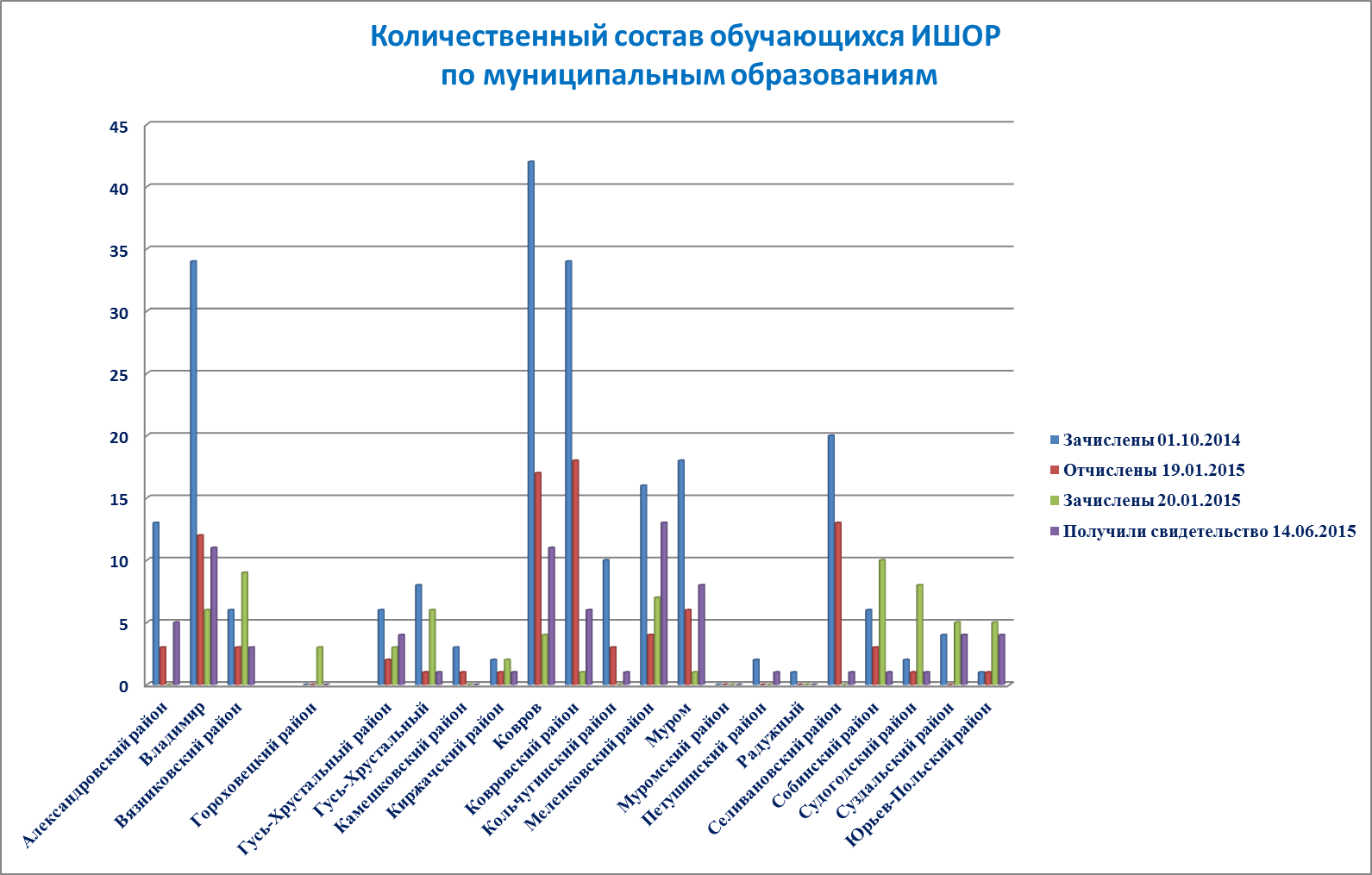 Сведения о количестве обучающихся по программе «Интеллектуальная школа олимпийского резерва» по предметным областям (заочное обучение с применением дистанционных образовательных технологий) в 2014-2015 учебном году34% учащихся обучающиеся дистанционно в ИШОР закончили ее с получением свидетельства о дополнительном образовании.По итогам реализации дополнительной общеобразовательной программы «Интеллектуальная школа олимпийского резерва» 76 учащихся из 17 муниципальных образований области получили 89 свидетельств о дополнительном образовании в объеме 144  часов (13 учащихся прошли обучение по двум предметам). Анализ участия в региональном этапе Всероссийской олимпиады школьников обучающихся в ИШОР показывает, что количество участников регионального этапа Всероссийской олимпиады школьников, прошедших очное  обучение по дополнительной образовательной программе «Интеллектуальная  школа олимпийского резерва»  (далее ИШОР) по пяти предметам (математика, история, литература, химия, биология) колеблется в пределах от 2 до 28 процентов. Наименьший процент (2%) по предмету «Биология», а наибольший (28%)  по предмету «Математика».  Это говорит о том, что состав участников очного обучения, предложенный муниципалитетами, не был сформирован должным образом;количество участников регионального этапа Всероссийской олимпиады школьников, обучающихся заочно с применением дистанционных образовательных технологий  в ИШОР по пяти предметам (математика, история, литература, химия, биология) колеблется в пределах от 6 до 13 процентов. Наименьший процент (6%) по предмету «Литература», а наибольший (13 %) по предмету «Биология». Это говорит о том, что большинство учащихся, проявляющих повышенный интерес к данным предметам, не приняли участие в текущем учебном году в работе ИШОР по неизвестным пока причинам (не получили вовремя информацию, не подали вовремя заявление, не оценили новые возможности подготовки к олимпиаде); количество призеров регионального этапа Всероссийской олимпиады школьников по пяти предметам (математика, история, литература, химия, биология)  колеблется в пределах от 22 до 60 процентов от числа учащихся ИШОР (очной или заочной формы обучения), принявших участие в олимпиаде. Это говорит о том, что обучение в ИШОР повышает уровень подготовки учащихся в данном направлении.«Школа социального лидерства»Программа «Школа социального лидерства» - это социально-образовательная развивающая программа для школьников старшего подросткового и раннего юношеского возраста.Формирование лидеров в обществе не может быть стихийным процессом. Этот процесс необходимо организовать, учитывая потребность подрастающего поколения в образовательных услугах, а также влияние микросоциума на процессы социализации личности, инициативу и самодеятельность самих детей. Именно в этом и заключается социально-образовательная направленность программы.Возрастные особенности старших школьников предполагают формирование лидерских качеств, которые проявляются как средство самоопределения личности, самоутверждения молодежи в активной социальной роли. Данная комплексная программа ориентирует подростков на ценности профессионализма, творчества, социальной активности. Программа предполагает создание условий для расширения знаний, нацелена на развитие коммуникативных навыков, навыков «представительства», повышения психологической и эмоциональной устойчивости личности.В 2014 – 2015 учебном году  в «Школе социального лидерства занимались 56 школьников. В качестве педагогов выступили  преподаватели Владимирского института развития образования имени Л.И.Новиковой и комиссары областных педагогических отрядов «Родник» и «Данко».Занятия проходили 1 раз в месяц по 4 часа. Ребята были включены в активные формы работы: деловые игры, тренинги, квест-игры; знакомились с системой работы  РДОО «Астра» Собинского района, ДЮА «Океан» г.Вязни-ки, ДОО «Прометей»; участвовали в презентации проекта «Часовые памяти», провели «Акцию добра» во всех муниципальных образованиях области.Наиболее активными участниками школы стали ребята из о. Муром, Юрьев- Польского, Вязниковского, Ковровского районов.Не принимали участи в работе школы представители г. Гусь-Хрустального, Гороховецкого, , Киржачского, Меленковского, Муромского района.Таблицаучастников «Школы социального лидерства».«Школа юных корреспондентов»В целях формирования системы  компетенций юного корреспондента и создания областной детской газеты была открыта «Школа юных корреспондентов». 37 школьников 8-10 классов Владимирской области стали ее участниками (Таблица).С ребятами работали преподаватели Владимирского института развития образования имени Л.И.Новиковой и профессиональные журналисты из областных газет «Владимирские ведомости», «Комсомольская правда», «Прогород» и др.Система занятий построена таким образом, чтобы на каждом занятии школьник узнавал что-то новое, обогащая свой словарный запас, постигая лексическое многообразие и образность родного языка, приобрел навыки самостоятельной работы в различных жанрах публицистического стиля; научился писать заметки, статьи, репортажи, интервью, макетировать газету в целом. Наиболее интересным в занятиях была та часть, которая была посвящена встрече с  работающими журналистами. Взрослые  с огромным интересом учили ребят «тонкостям» журналистской профессии.  Таблицаучастников «Школы юных корреспондентов"Таким образом, из таблицы видно, что представители нескольких территорий не принимали участия в работе "Школы юных корреспондентов" в 2014-2015 учебном году: гг. Ковров, Радужный, Гороховецкий, Киржачский, Меленковский и Суздальский районы.Именно учащиеся  «Школы юных корреспондентов» придумали название и рубрики областной детской газеты «Планета детства- 33», первый номер которой вышел в апреле 2015 года, и провели первый региональный фестиваль детских СМИ в мае 2015 года.Участниками  первого регионального фестиваля детских СМИ  стали более 350 школьников из образовательных организаций Владимирской области. Самыми активными территориями - участниками стали о. Муром, г. Владимир, г. Ковров, Петушинский и  Ковровский районы. Ребята представили более 70 работ (как индивидуальных, так и коллективных) в 4-х номинациях:- "Газеты и журналы",- "Радиопередачи",- Видеосюжеты",- "Фотографии".В составе жюри конкурса работали журналисты областной газеты "Владимирские ведомости", ВГТРК "Владимир", профессиональные фотографы, сотрудники Владимирского института развития образования имени Л.И.Новиковой.Абсолютным победителем фестиваля стала школа №2 о. Муром. Ниже представлена таблица с победителями во всех четырех номинациях (Таблица).ТаблицаГуманитарная олимпиада школьников «Умники и умницы земли Владимирской» в 2014-2015 учебном годуОлимпиада проводилась в форме популярного телевизионного конкурса и в этом году впервые собрала десятиклассников Владимирской области - эрудитов в области отечественной и всемирной истории.Первый этап олимпиады проходил в муниципальных образованиях Владимирской области (на базе Центров дополнительного образования детей, общеобразовательных школ); в нем приняло участие около 300 учащихся десятых классов (в среднем 10-15 человек в каждом муниципалитете).В качестве методической поддержки на сайте проектной деятельности «WikiВладимир» с 1 февраля по 4 марта 2015 года был проведен сетевой телекоммуникационный проект для старшеклассников "Михаил Булгаков: жизнь и творчество Мастера" (авторы и модераторы  проекта – методисты ВИРО и педагоги школ г. Владимира), в котором приняло участие 80 учеников 9-11 классов из школ региона, а пятеро его участников по итогам муниципального этапа вышли в полуфинал.Второй, региональный, этап (полуфинал) основного регионального этапа гуманитарной олимпиады школьников «Умники и умницы земли Владимирской» состоялся 5 марта 2015 г. на базе Владимирского института развития образования. К участию в полуфинале были приглашены 60 победителей отборочного (муниципального) этапа от каждой территории региона. В полуфинале приняло участие 59 участников из 20 муниципальных образований области, кроме Камешковского района.Полуфинал состоял из двух этапов. Первый этап – письменная работа: задания с выбором ответов, задания с краткими ответами, мини-эссе на заданную тему не более 100 слов. По итогам были определены 7 победителей и  15 теоретиков, заслуживших медали и ордена в ходе игры, которые также получили право участия в финальной игре.По итогам полуфинала определились 22 победителя, которые приняли  участие в финале олимпиады 28 марта 2015 года.28 марта 2015 года на базе культурно-образовательного центра «Палаты» Владимиро-Суздальского музея-заповедника проведен финал региональной гуманитарной олимпиады школьников «Умники и умницы земли Владимирской- 2015».В финале приняли участие 20 обучающихся из 11 муниципальных образований области.Победителями финала признаны трое обучающихся муниципальных бюджетных общеобразовательных учреждений о. Мурома, г. Коврова, г. Радужного. Призерами стали 13 обучающихся муниципальных бюджетных общеобразовательных учреждений их 8 муниципальных образований области.Кроме победителей, Ю.П. Вяземским было  выделено два  дополнительных места для участия во всероссийской гуманитарной олимпиаде «Умницы и умники» в 2015-2016 учебном году лауреатам финальной игры региональной гуманитарной олимпиады «Умники и умницы земли Владимирской» из Гороховецкого района и  г. Владимира. Экологическое  направлениеВ 2014-2015 учебном году сотрудники сектора экологического воспитания ВИРО направили свою работу на повышение доступности качественного дополнительного экологического образования, соответствующего современным потребностям общества и каждого гражданина, на развитие склонностей, способностей и интересов личностного и социального самоопределения детей. Для реализации этой цели решались следующие задачи:- совершенствование содержания дополнительного образования путем создания условий для дифференцированного дополнительного эколого-биологического образования учащихся, с учетом их интересов и потребностей;- создание  творческой среды для выявления особо одаренных детей через систему массовых мероприятий, интеграцию общего, профессионального и дополнительного образования;- сопровождение и поддержка талантливых детей в течение всего периода обучения путем развития профильных школ, вовлечения их в конкурсы, олимпиады, слеты и другие массовые мероприятия;- информационная и методическая поддержка муниципальных учреждений дополнительного образования детей по вопросам экологического образования и воспитания детей. По итогам 2014-2015 учебного года сектор экологического воспитания, проводил работу по организации и проведению областных массовых мероприятий для детей, подготовке областных сборных команд для участия во Всероссийских и Международных экологических мероприятиях.Мониторинг реализации экологических конкурсов, позволил оценить их ход и результаты. За истекший период отделом организовано и проведено всего 35 массовых мероприятий со школьниками (приложение №1), в которых приняли участие 3935 обучающихся и 453 образовательных организаций области (в 2013-2014 учебном году - 38 мероприятий, 4588 обучающихся), в том числе: - областных мероприятий - 20, приняло участие - 3893  обучающихся, победителей и призеров экологических массовых мероприятий муниципального уровня и 417 образовательных организаций (в 2013-2014 учебном году  -  21 мероприятие, 4519 обучающихся); - всероссийских мероприятий - 14, приняло участие 41 обучающийся, 2 педагога, 31 образовательная организация (в 2013-2014 учебном году -  16 мероприятий,  47 обучающихся, 34 образовательные организации);- международных мероприятий - 1 (лауреатов - 1 обучающийся и 5 творческих коллективов обучающихся).В 2014 году 2 юных эколога стали лауреатами премии по поддержке талантливой молодежи приоритетного национального проекта «Образование», а в 2015 году выдвинуты на премию 6 юных экологов. Региональный этап Всероссийского детского экологического форума «Зеленая планета-2015» (1095 учащихся из 157 образовательных учреждений), Всероссийский День знаний о лесе, общероссийские Дни защиты от экологической опасности, областная выставка «Зеркало природы» (2500 учащихся из 150 образовательных учреждений) являются наиболее массовыми по количеству участников мероприятиями.Наиболее активными по участию в областных массовых мероприятиях являются образовательные учреждения г. Владимира, Кольчугинского и Собинского районов (приложение №2). Достаточно высокая активность участия обучающихся и образовательных организаций в массовых мероприятиях экологической направленности отмечается в Гороховецком, Камешковском, Меленковском и Муромском районах. На базе учреждений дополнительного образования на 1 января 2015 года работают 218 объединений с охватом 2805 детей эколого-биологического направления, что составляет 2,8% от общего числа детей в учреждениях дополнительного образования детей системы образования (2014 г. - 2,8 %).Определенные успехи  отмечены в работе общеобразовательных школ.  Экологическое образование и воспитание во Владимирской области является приоритетным в 92 общеобразовательных основных и средних общеобразовательных учреждениях (2014 г. - 25,5%; 2013 г. -  25,3%). Одновременно 179 общеобразовательных учреждений включили в учебный план учебный курс «Экология», элективные курсы, модули, практикумы экологической направленности (49,7%; 2013 г. - 178; 48,9%).  Вопросы охраны природы и экологии окружающей среды изучаются на дополнительных занятиях в 459 объединениях эколого-биологического направления, где занимаются 7565 школьников (соответственно в 2013 г. - 430 и 6995). Сложилась сеть объединений и научных обществ эколого-биологической направленности в учреждениях дополнительного образования детей: 2014 г. - 280 объединений, в них занимается 3467 детей; 2013 г. - соответственно: 254 и 3317.Большое внимание в 2014-2015 учебном году было уделено организации работы школьных лесничеств в области:- проведена инвентаризация школьных лесничеств области, в ходе которой проанализированы школьные лесничества из 16 муниципальных образований Владимирской области;- проведено анкетирование руководителей школьных лесничеств с целью сбора подробной информации о работе школьных лесничеств; - активно работали межведомственная комиссия по координации деятельности школьных лесничеств во Владимирской области при департаменте лесного хозяйства администрации Владимирской области- успешно реализуется Программа развития движения школьных лесничеств во Владимирской области. Владимирские школьники активно вносят  вклад в сохранение и приумножение лесных богатств области: в 2014 году юными лесоводами была произведена посадка леса на площади  23 га и уходу за посадками леса на площади 27 га, высажено около 11000 шт. деревьев на улицах муниципальных образований, на территории детских садов и образовательных учреждений. Движение школьных лесничеств получило развитие в ряде муниципальных образований Владимирской области: - Гороховецкий район: в 2013 году создано школьное лесничество «Юный лесник» в Чулковской СОШ, а в 2014 году  –  школьное лесничество «Лесной дозор»  в Денисовской СОШ; - Петушинский район: в 2012 году создано школьное лесничество «Юный лесовод» в Костинской ООШ, а в 2013 году – школьное лесничество «Пчелки» в СОШ №3 г. Петушки;  - Муромский район: в 2013 году создано школьное лесничество «Вереск» в Булатниковской СОШ;- г. Ковров: в 2015 году создано школьное лесничество в  СОШ №13 г. Коврова. Команда юных лесоводов достойно представила Владимирскую область на ХII Всероссийском юниорском лесном конкурсе «Подрост» в Тверской области: 4 призера, 2 спецприза (4 и 5 места), 3 премии для поддержки талантливой молодежи в рамках приоритетного национального проекта «Образование». 5 образовательных организаций приняли активное участие в федеральном образовательно-просветительском проекте «Вместе сохраним леса от пожаров - 2015» и как результат рабочая группа школьного лесничества «Внуки Берендея» стала призером проекта (2 место), а рабочая группа МБОУ ООШ №37 п. Балакирево награждена специальной благодарностью за особо активную работу.Школьные лесничества области принимают самое активное участие во всероссийских мероприятиях: Всероссийский заочный смотр-конкурс школьных лесничеств «Лучшее школьное лесничество», всероссийский модельный сетевой проект «Школьные лесничества - лесам будущего», федеральный образовательно-просветительский проект «Вместе сохраним леса от пожаров», Всероссийский день  знаний о лесе (21 марта 2015 г.), Всероссийский день посадки леса (17 мая 2015 г.), Специальный проект «Лес Победы».ОРГАНИЗАЦИОННО-МАССОВАЯ РАБОТАОбластные массовые мероприятия эколого-биологического и природоохранного направления подтверждают огромный творческий потенциал школьников Владимирской области в детском экологическом движении. В нашей области сложилась определенная система организации конкурсных массовых мероприятий как для школьников (причем различных возрастов)  и педагогов, так и для образовательных учреждений.В 2014-2015 учебном году успешно прошли новые областные массовые мероприятия: Специальный проект «Лес Победы», объявленный общероссийским общественным экологическим движением «Зеленая Россия», цикл массовых мероприятий «Покормите птиц»;  получили новое развитие областной конкурс юных лесоводов и областная выставка «Зеркало природы».  Юные экологи и лесоводы области приняли успешное и активное участие в значимых всероссийских массовых мероприятиях, объявленных Министерством образования и науки Российской Федерации и ФДЭБЦ:- всероссийский конкурс юных исследователей окружающей среды включен в План проведения тематических мероприятий Совета по сохранению природного наследия нации в Совете Федерации Федерального Собрания РФ и Сенаторского клуба;- всероссийский юниорский лесной конкурс «Подрост» включен в совместный план мероприятий Министерства образования детей и молодежи, планируемых к реализации в 2015 году в рамках государственной программы «Развитие образования». Конкурс включен также в план мероприятий Правительства РФ, направленных на популяризацию рабочих и инженерных профессий.Расширился круг участия владимирских школьников во всероссийских сетевых образовательных проектах с использованием современных информационных технологий: «Школа бельчонка Тима», «Юные Тимирязевцы», всероссийский модельный сетевой проект «Школьные лесничества - лесам будущего» (7 школьных лесничеств), федеральный образовательно-просветительский проект «Вместе сохраним леса от пожаров – 2015» (5 школьных лесничеств).Тематическое разнообразие мероприятий (конкурсов, выставок, олимпиад, акций, проектов) позволило его участникам не только утвердиться в своём стремлении изучать дисциплины естественнонаучного цикла, участвовать в решении экологических проблем своего края, но в учебно-исследовательской деятельности проявлять себя как лидера в подростковой и молодёжной среде.Областные массовые мероприятияОбластной смотр-конкурс на лучшее образовательное учреждение области по экологической и природоохранной работе  С целью совершенствования экологического воспитания и образования обучающихся, выявления и поощрения лучших образовательных организаций области по экологической и природоохранной работе ежегодно проводится областной смотр-конкурс на лучшую образовательную организацию по экологической и природоохранной работе (далее Конкурс).В областном Конкурсе приняли участие 212 общеобразовательных школ (123 городских и 89 сельских) и 5 организаций дополнительного образования из 19 муниципальных образований области. Наиболее активными участниками стали образовательные организации о. Мурома, Гороховецкого, Ковровского, Меленковского, Юрьев-Польского районов - 100% участие.Победители областного смотра-конкурса (Диплом 1 степени):-  МБОУ «СОШ № 13» о. Мурома (среди городских школ ),- МБОУ «Ковардицкая СОШ» Муромского района (среди сельских школ). Призеры областного смотра-конкурса (Диплом 11 степени):- среди городских школ – МБОУ «Средняя общеобразовательная школа № 7 имени Н.К. Крупской» г. Кольчугино;- среди сельских школ – МОУ Волосатовская средняя общеобразовательная школа Селивановского района.Призеры областного смотра-конкурса (Диплом 111 степени):- среди городских школ - МБОУ средняя общеобразовательная школа № 9 г. Коврова - среди сельских школ - МОУ Новкинская основная общеобразовательная школа Камешковского района Областной смотр-конкурс школьных лесничествС целью подведения итогов лесохозяйственной, экологической и природоохранной деятельности школьных лесничеств, вовлечения обучающихся в практическую деятельность по охране и защите лесных богатств ежегодно проводится областной смотр-конкурс школьных лесничеств.Областной оргкомитет смотра-конкурса, рассмотрев представленные материалы, отметил, что работа школьных лесничеств общеобразовательных организаций области организуется в соответствии с Положением о школьном лесничестве и направлена на воспитание у обучающихся бережного, экологически и экономически обоснованного, социально-активного отношения к природе, умение осуществлять на практике мероприятия, направленные на сбережение и приумножение лесных богатств.В смотре-конкурсе в 2014 году приняли участие 16 школьных лесничеств  из 11 муниципальных образований  (в 2013 г. - 17 школьных лесничеств из 13 муниципальных образований). Не приняли участие в конкурсе школьные лесничества г. Гусь-Хрустального и Ковровского района.Областной оргкомитет смотра-конкурса, рассмотрев представленные материалы, отметил:- во всех школьных лесничествах, представивших материалы на смотр-конкурс,  разработано нормативно-правовое обеспечение их деятельности в соответствии с требованиями (Положение, договора, план работы и др.);- получило развитие движение школьных лесничеств  в Гороховецком районе (в 2013 году создано школьное лесничество «Юный лесник» МБОУ «Чулковская СОШ», а в 2014 году –  школьное лесничество «Лесной дозор» МБОУ «Денисовская СОШ»), Петушинском районе (в 2012 году создано школьное лесничество «Юный лесовод» МБОУ Костинская ООШ, а в 2013 году – «Пчелки» МБОУ «СОШ №3» г. Петушки) и Муромском районе (в 2013 году создано школьное лесничество «Вереск» МБОУ «Булатниковская СОШ»).Вместе с тем оргкомитет рекомендуют обратить внимание на ряд недостатков:- недостаточно активное участие школьных лесничеств в областном смотре-конкурсе на лучшее школьное лесничество (в 2014 году приняло участие 53% школьных лесничеств области);- некоторые конкурсные материалы содержали информацию о проделанной работе за несколько лет (смотр-конкурс предполагает итоги деятельности школьного лесничества только за 1 год);- не все конкурсные материалы отвечают критериям Положения об областном смотре-конкурсе, а именно: перегружены фотоматериалами, опытническими и исследовательскими работами обучающихся, сценариями массовых мероприятий, содержат мало фактического материала;- не все школьные лесничества представили документацию о соблюдении трудового законодательства;- отмечается недостаточное обеспечение материально-технической базы школьных лесничеств;- в отдельных школьных лесничествах слабо развита опытническая и исследовательская работа школьников по заданиям специалистов лесного хозяйства;- не все представленные  дополнительные образовательные программы соответствуют требованиям;- недостаточно раскрыта роль школьных лесничеств в профессиональной ориентации школьников.Победитель областного смотра-конкурса (Диплом 1 степени):- школьное лесничество «Вереск» МБОУ «Булатниковская средняя общеобразовательная школа» Муромского района Призер областного смотра-конкурса (Диплом 11 степени): - школьное лесничество «Зелёное братство» МБОУ ДОД Собинского района Центр детского и юношеского туризма и экскурсий Призеры областного смотра-конкурса (Диплом 111 степени):- школьное лесничество «Сокол» МБОУ «Садовая средняя общеобразовательная школа» Суздальского района - школьное лесничество «Юные друзья леса» МОУ «Архангельская средняя общеобразовательная школа имени Героя Советского Союза Краснова В.М.» Меленковского района .Областной смотр-конкурсучебно-опытных участков образовательных организацийВ целях повышения значимости учебно-опытного участка как средства обеспечения практической направленности в изучении дисциплин естественнонаучного цикла, способствующих формированию у детей и подростков нравственно-ценных качеств личности, развитию интереса и творческой активности к исследовательской работе сельскохозяйственной направленности, их профессиональному самоопределению проведен смотр-конкурс учебно-опытных участков.Областной оргкомитет смотра-конкурса, рассмотрев представленные материалы, отметил, что работа на учебно-опытных участках образовательных организаций организуется в соответствии с Положением смотра-конкурса учебно-опытных участков. По итогам 2014 года в смотре приняли участие 185 образовательных организаций  (90 сельских и 95 городских) из 18 муниципальных образований области (в 2012 году 193 общеобразовательных организации: 128 сельских, 65 городских из 17 муниципальных образований), что составило 85% от общего количества школ, имеющих учебно-опытные участки. Оргкомитет отмечает активное  участие (100%) в смотре-конкурсе образовательных организаций г. Владимира, о. Мурома, Александровского, Вязниковского, Гороховецкого, Ковровского, Кольчугинского, Меленковского, Муромского и Селивановского районов. Низкое участие в конкурсе показали образовательные организации Камешковского (36%), Гусь-Хрустального (35%), Судогодского (17%) и Суздальского (15%) районов. Наблюдается снижение участия в смотре-конкурсе сельских школ - 62,5 % (в 2012 году - 99%). Не приняли участие в смотре образовательные организации г. Гусь-Хрустального, г. Радужного и Петушинского района.Изучив материалы, представленные на областной смотр-конкурс, оргкомитет рекомендовал руководителям муниципальных органов, осуществляющих управление в сфере образования:- при подготовке конкурсных материалов руководствоваться Положением и показателями смотра-конкурса  учебно-опытных участков образовательных организаций; - при составлении сводного отчета учитывать данные всех образовательных организаций муниципального образования, не добавлять и не убирать графы отчета;- внедрять в практику работы сотрудничество со специалистами сельскохозяйственных предприятий, фермерскими хозяйствами, НИИ сельского хозяйства для повышения качества проводимой опытнической работы на УОУ; - использовать летнюю трудовую сельскохозяйственную практику обучающихся, оздоровительные лагеря с дневным пребыванием и экологические отряды для реализации дополнительных образовательных программ на учебно-опытных участках и ученических производственных бригадах.Победители областного смотра-конкурса (Диплом 1 степени):- среди городских школ – МАОУ «СОШ № 36» г. Владимира; - среди сельских школ – МКОУ Першинская  СОШ Киржачского района;- среди учреждений дополнительного образования – МБОУ ДОД «Центр внешкольной работы им. И.А. Альбицкого поселка Мстера Вязниковского района Владимирской области»Призеры областного смотра-конкурса (Диплом 11 степени):- среди городских школ – МБОУ «СОШ № 4» г. Меленки;- среди сельских школ – МБОУ  «Бутылицкая СОШ» Меленковского района.Призеры областного смотра-конкурса (Диплом 111 степени):- среди городских школ – МБОУ  «СОШ № 6» г.Кольчугино;- среди сельских школ – МБОУ «Буторлинская ООШ Вязниковского района"  Областная выставка детского творчества «Зеркало природы», посвященная 70-летию Владимирской областиВ выставке приняли участие 150 образовательных организаций из 19 муниципальных образований. Экспонаты представили около 2000  обучающихся, занимающихся в натуралистических объединениях организаций общего и дополнительного образования детей. Не приняли участие в выставке образовательные организации Александровского района и г. Гусь-Хрустального.При определении лучших экспозиций и подведении итогов выставки жюри учитывало следующие и критерии: - соответствие экспонатов и экспозиции тематике, целям и задачам выставки;- художественное оформление экспозиции (эстетичность, выразительность, оригинальность);- полнота и разнообразие ассортимента демонстрационного материала;- техника и качество выполнения экспозиции; - защита экспозиции.При подведении итогов выставки учитывался творческий замысел оформления экспозиции муниципальными образованиями, например: г. Ковров оформил свою выставку в виде фитолаборатории,  экспозиция о. Мурома была посвящена 70-летию Владимирской области, экспозиция Кольчугинского района - 700-летию Сергия Радонежского. Образец подхода к оформлению выставки продемонстрирован МАОУДОД ВГСЮН «Патриарший сад».  Вместе с тем, оргкомитет и жюри отметили ряд недостатков:- заявки об участии в выставке были представлены в оргкомитет несвоевременно и не по форме; - отдельные экспозиции выставки не соответствовали Положению, основной теме,
требованиям и критериям выставки (в ряде экспозиций представлены поделки из бумаги, текстиля, бисера, теста);- экспозиции образовательных организаций Гороховецкого, Меленковского, Киржачского, Петушинского и Юрьев-Польского районов не сопровождались презентацией, что не позволило раскрыть замысел выставок;- ряд экспозиций представляли собой набор экспонатов, лишенных общего творческого замысла и концепции выставки;- недостаточная культура оформления экспозиций (отсутствие выставочного оборудования, низкое качество представленных экспонатов, неэстетичность оформления, отсутствие или   неправильное оформление этикеток выставочных экспонатов);- узкий ассортимент растений, представленных в номинациях выставки.Итоги областной выставки «Зеркало природы»:Абсолютный победитель областной выставки (Гран-При и Диплом лауреата) - экспозиция образовательных организаций о. Мурома.Победитель областной выставки (Диплом I степени) - экспозиция МАОУ ДОД Владимирская городская станция юных натуралистов «Патриарший сад».Призер областной выставки (Диплом II степени) - экспозиция образовательных организаций Вязниковского района.Призер областной выставки (Диплом III степени) - экспозиция образовательных организаций г. Коврова.IV место - экспозиция образовательных организаций Селивановского района.V место - экспозиция образовательных организаций Муромского района.ХХII областной конкурс юных исследователей окружающей средыОбластной конкурс - традиционное ежегодное мероприятие, на котором подводятся итоги работы обучающихся по изучению проблем экологического состояния окружающей среды Владимирской области и практического участия в решении природоохранных задач. Конкурс является самым востребованным из всех массовых мероприятий экологического направления, что подтверждается почти 100% участием образовательных организаций муниципальных образований.На областной конкурс поступило 65 исследовательских работ обучающихся образовательных организаций от 14 до 18 лет из 20 муниципальных образований области по 8 номинациям:- агроэкология  – 9; зоология и экология позвоночных животных – 4;  зоология и экология беспозвоночных животных – 7; зоотехния и ветеринария – 4; ботаника и экология растений – 10; экологический мониторинг – 12; экология человека и его здоровье – 6; ландшафтная экология и комплексные исследования экосистем – 13.Наиболее активными в конкурсе стали образовательные организации о. Мурома  (представлено 7 работ), г. Коврова, Александровского и Вязниковского районов (по 6 работ).Наиболее востребованными в исследовательской деятельности обучающихся являются исследования по агроэкологии, ботанике, ландшафтной экологии и экологический мониторинг. Малочисленны номинации «Зоотехния и ветеринария» и «Экология позвоночных животных».Оргкомитет отметил, что ряд работ не отвечает требованиям Положения и условиям научно-практического конкурса:- в отдельных работах выявлены признаки плагиата (использование чужих реферативных и исследовательских работ из интернет-ресурсов без ссылки на авторов);- работы представлены без тезисов, анкеты участника, либо анкета не соответствует Положению о конкурсе. - Александровский район и г. Владимир представили в одну номинацию по 2 работы. Специальный проект «Лес Победы» общероссийского общественного движения «Зеленая Россия»13 сентября 2014 года стартовал специальный проект «Лес Победы» в память о 27 миллионах погибших в Великой Отечественной войне. Цель проекта - достойно увековечить память погибших героев, посадив в честь каждого дерево. Владимирские школьники активно включились в проект. Во всех муниципальных образованиях области школьниками посажено: лес в 113 квартале Новкинского лесничества; 7 аллей в т.ч. вишневая, 2 еловых, одна дубовая; роща, яблоневый сад, 2 сквера, озеленено свыше 80 улиц, микрорайонов, пришкольных территорий; посажены деревья около 15 памятников и обелисков павшим воинам.Областной конкурс юных лесоводовКонкурс проходил на базе ГБОУ СПО ВО «Муромцевский лесотехнический техникум». В конкурсе приняли участие 30 юных лесоводов - членов школьных лесничеств,  15 педагогов - руководителей команд, преподаватели ГБОУ СПО ВО «Муромцевский лесотехнический техникум», специалисты департамента лесного хозяйства администрации Владимирской области. На конкурсе были представлены команды из 15 муниципальных образований области, где есть школьные лесничества. Абсолютным победителем областного конкурса юных лесоводов стал Балдов Денис, ученик 10 класса МБОУ СОШ №4 г. Собинки, член школьного лесничества МБОУ ДОД ЦДЮТиЭ Собинского района;Призерами конкурса стали:2 место - Зернова Ольга, 10 класса МБОУ «Булатниковская СОШ» Муромского района (школьное лесничество «Вереск»);3 место -  Фомина Евгения, 10 класса МБОУ СОШ №8 г. Владимира (школьное лесничество «Друзья леса»).Всероссийские массовые мероприятияВсероссийский конкурс-выставка «Юннат - 2014»В рамках ХVI Российской агропромышленной выставки «Золотая осень» с 08 по 11 октября 2014 г. в г. Москве на базе Федерального детского эколого-биологического центра и павильона №75 ГАО «Всероссийский выставочный центр» проходил финал Всероссийского конкурса «Юннат».От Владимирской области на федеральный заочный этап было представлено 5 работ в разных номинациях. По итогам экспертизы заочного этапа для участия в финале конкурса были приглашены 3 учащихся и 1 педагог: Итоги участия команды Владимирской области в конкурсе:- Все участники получили Диплом участника Всероссийского конкурса «Юннат» и медаль;- Кипина Мария, МАОУДОД ВГСЮН «Патриарший сад» -  призер (II место) в номинации «Цветоводство и ландшафтный дизайн», награждена Дипломом II степени Минобрнауки и Дипломом II степени РГАУ-МСХА имени К.А. Тимирязева;- Платонов Федор, 9 класса МБОУ ООШ №12 о. Мурома -  призер (II место) в номинации «Личное подсобное и пасечное хозяйство», награжден Дипломом II степени Минобрнауки и Дипломом II степени РГАУ-МСХА имени К.А. Тимирязева;- Блинова Валентина Васильевна, методист МАОУДОД ВГСЮН «Патриарший сад» - победитель (I место) в номинации «Трудовые объединения учащихся в условиях модернизации образования», награждена Дипломом I степени Минобрнауки и Дипломом Министерства сельского хозяйства Российской Федерации за участие в ХVI Российской агропромышленной выставке «Золотая осень»;- МАОУДОД  ВГСЮН «Патриарший сад» награжден Дипломом и золотой медалью  ХVI Российской агропромышленной выставки «Золотая осень» за вклад в развитие системы рационального землепользования региона;- МБОУ ООШ №12 о. Мурома  и МБОУ Уршельская СОШ Гусь-Хрустального района награждены Дипломами Министерства сельского хозяйства Российской Федерации за участие в ХVI Российской агропромышленной выставке «Золотая осень».Всероссийский конкурс юных исследователей окружающей средыОт Владимирской области на федеральный (заочный) тур было представлено 8 исследовательских работ - победители областного конкурса юных исследователей окружающей среды в разных номинациях. По итогам экспертизы заочного тура для участия в финале Конкурса были приглашены 3 обучающихся: Итоги участия команды Владимирской области в Конкурсе:Все члены команды награждены Дипломами участника Всероссийского конкурса юных исследователей окружающей среды и медалью участника.Реутова Юлия заняла 5 место из 12 участников, а Соболева Лада - 5 место из 10 участников, а Паленова Мария – 6-7 место из 10 участников.ХII Всероссийский юниорский лесной конкурс «Подрост-2015»С 18-22 мая 2015 года на базе детского комплекса «Компьютерия» Калининского района Тверской области  прошел финал ХII Всероссийского юниорского лесного конкурса «Подрост». Ставший традиционным Всероссийский лесной конкурс «Подрост» в этом году собрал 95 участников из 47 субъектов России.Исследовательские работы участников оценивало компетентное жюри под руководством Президента российского общества лесоводов, академика Российской академии сельскохозяйственных наук, доктора сельскохозяйственных наук А.И. Писаренко.Итоги участия команды Владимирской области в Конкурсе:- Балакина Анастасия, МБОУ «СОШ № 6»  г. Кольчугино – призер (3 место) в номинации «Экология лесных животных»;- Андрианова Юлия, МОУ Волосатовская СОШ Селивановского района – призер (3 место) в номинации «Практическая природоохранная деятельность»;- Копцева Алла Юрьевна, методист МБОУ ДОД Собинского района Центр детского и юношеского туризма и экскурсий – призер (3 место) в номинации «Школьные лесничества в условиях модернизации образования и лесного хозяйства»;- Позднякова Ольга, ГБОУ СПО «Муромцевский лесотехнический техникум» – призер (3 место)  в номинации «Подготовка к профессиональной деятельности в лесном хозяйстве». - Балдов Денис и Обутова Александра награждены Дипломами участника Всероссийского юниорского лесного конкурса «Подрост», медалью участника и поощрительными призами.Призеры конкурса получили от Федерального агентства лесного хозяйства ценные призы и почетные грамоты от председателя Комитета природных ресурсов и природопользования Государственной Думы Владимира Кашина. Кроме того, каждый из них будет удостоен премии для поддержки талантливой молодежи в рамках приоритетного проекта «Образование» в размере 30 тыс. рублей. Работники лесного хозяйства, подводя итоги Конкурса, отметили высокий уровень подготовки школьников и работы педагогов, интерес детей к лесному делу и готовность старшего поколения продолжать формировать систему детского лесного образования. По мнению судей и экспертов конкурса, в этом году на конкурсе было большое разнообразие тем исследований и используемых методик, которые применяли педагоги -руководители школьных лесничеств.Экологическое движение Владимирских школьников заслуживает самого пристального внимания. Сегодня дополнительное естественно научное образование детей рассматривается как один из основных ресурсов устойчивого развития общества. В перспективе роль дополнительного экологического образования во Владимирской области будет возрастать в связи с введением в практику образовательных учреждений всех типов и видов личностно-ориентированных педагогических технологий и инновационных методик, расширением экоориентированного образовательного пространства, включая всероссийский и международный уровень.	Экологическое образование неразрывно связано с развитием современных информационных и образовательных технологий и имеет достаточно большой потенциал для развития одаренных детей, а также способствует успешной социализации подростков, в том числе из категории «трудных».	В сфере эколого-биологического ДОД недостаточно развиты дистанционные формы образования. На прежнем уровне остается состояние материально-технической базы, что противоречит требованиям инновационной экономики, рынка труда и техносферы образования. Не закупается современная техника, лабораторное оборудование, специальный программный продукт для реализации дополнительных общеразвивающих программ, направленных на развитие интеллектуальных способностей, информационных инновационных компетенций юных биологов, экологов. Большой проблемой развития кадрового потенциала ДОД является то, что педагогический состав педагогов, занимающихся экологическим образованием в системе дополнительного образования, представлен в основном старшей возрастной группой; оплата труда молодых специалистов не способствует их закреплению. Участие владимирских школьников в областных и Всероссийских массовых мероприятиях в 2014-2015 учебном году(сектор эколого-биологического воспитания)Приложение Т А Б Л И Ц Аучастия  территорий  в областных массовых  мероприятиях  эколого-биологического направления  в 2014/2015 учебном годуТ А Б Л И Ц Аучастия  территорий  в областных массовых  мероприятиях  эколого-биологического направления  в 2014/15 учебном году (продолжение)Т А Б Л И Ц Аучастия  территорий  во  Всероссийских массовых  мероприятиях  эколого-биологического направления  в 2014/2015 учебном годуСпортивно-туристское направлениеПо итогам годовой статистической отчетности по форме ФКиС на 31 декабря 2014  года в области  работают 43 учреждения дополнительного образования детей физкультурно-спортивной направленности с общим количеством занимающихся  детей 15324, из них:ДООСЦ – 5 с общим количеством занимающихся детей 2027;ДЮСШ – 13 с общим количеством занимающихся детей 8 505;Иные организации, реализующие программы дополнительного образования, имеющие секции – 25 с общим количеством занимающихся детей 4792.За отчетный период учреждениями подготовлено: 	КМС – 6 (девять) человек, I взрослый разряд – 23 (двадцать три) человека, II взрослый разряд – 64 (шестьдесят четыре) человека, III взрослый разряд – 132 (сто тридцать два) человека, I юношеский разряд – 13 человек, II взрослый разряд – 21 (двадцать один) человек.зональные и финальные соревнованияпервенства Владимирской области по баскетболусреди обучающихся общеобразовательных организацийСоревнования проводились в течение учебного года в четыре этапа: I этап – внутри школьные соревнования; II этап – муниципальные соревнования. В группе «А» в муниципальном этапе приняли участие 10 команд юношей и 10 девушек, в группе «Б» 11 команд юношей и 11 девушек. Общей сложностью 504 человека.III этап – областные финальные соревнования (команды школ – победительниц муниципального этапа). В финальных соревнованиях в группах «А» и «Б» приняли участие 16 команд, общей и сложностью 192  человека.IV этап - Всероссийские соревнования. Соревнования среди юношей проходили в г. Воронеже, где команда Владимирской области (СОШ № 4 г. Собинка) заняла 8 место;  среди девушек - г. Товарково, Калужской области, где команда девушек СОШ № 36 г. Владимира заняла 6 местоПобедители соревнований:суперфинал школьной баскетбольной лиги  Владимирской области «КЭС-БАСКЕТ» среди обучающихся общеобразовательных организаций В 2014 году было подписано соглашение о вступлении  в ШБЛ (школьная баскетбольная лига). Владимирская область последней вступила в эту лигу.  В муниципальном этапе приняли участие 174 команды (2000 человек). В финале приняли участие 96 человек по 4 команды юношей и девушек.  Победители соревнований:зональные соревнования первенства Владимирской области по волейболу среди обучающихся общеобразовательных организацийВ муниципальных этапах в группе «А» приняли участие 10 команд юношей и 10 девушек, общей сложностью 200 человек; в группе «Б»  11 команд юношей и 11 девушек, общей сложностью 220 человек.В финальных соревнованиях в группах «А» и «Б» приняли участие 16 команд, общей сложностью 160 человек. Победители соревнований:региональный  этап всероссийского зимнего фестиваля«президентские спортивные игры»Соревнования проходили в гг. Юрьев-Польский,  Владимире  и Гусь-Хрустальном. В программу регионального этапа вошли соревнования по спортивному ориентированию (на лыжах), Зимнему полиатлону, шорт-треку, лыжным гонкам,  в которых приняли участие 608 человек из 19 муниципальных образований Владимирской области. Участники соревнований: сборные команды муниципальных образований (юноши и девушки 2000-2001 годов рождения), сформированные из команд, победивших в муниципальном этапе по видам спорта.Победители  соревнований:РЕГИОНАЛЬНЫЙ ЭТАП ВСЕРОССИЙСКИХ СПОРТИВНЫХ ИГР ШКОЛЬНИКОВ  «ПРЕЗИДЕНТСКИЕ СПОРТИВНЫЕ ИГРЫ»12-15 мая 2015 г.  в городах Владимир, Юрьев-Польский,  Гусь-Хрустальный   был проведен  региональный этап   Всероссийских спортивных игр школьников  "Президентские спортивные игры". Сборные команды муниципальных образований (юноши и девушки 2000-2001 годов рождения) были сформированные из команд школ, победивших в муниципальном этапе по видам спорта. Количество участников: 396 человекПобедители соревнований:Региональный этап Всероссийских состязаний школьников «Президентские состязания».В Президентских состязаниях, которые проходили с 18 по 24 мая на базе оздоровительного центра «Олимп» Собинского района приняли участие 12 и 19 городских классов-команд. Общее количество участников составило 400 человек. Участники соревновались в спортивном многоборье, творческом и теоретическом конкурсах. Победители соревнований:Региональный Фестиваль Всероссийского физкультурно-спортивного комплекса «Готов к труду и обороне»среди обучающихся общеобразовательных организаций Владимирской области,посвященный 70-годовщине Победы в Великой Отечественной войне 1941-45 годов.Совместно с департаментом по физической культуре и спорту администрации Владимирской области мы принимали участие в организации и проведении регионального Фестиваля Всероссийского физкультурно-спортивного комплекса «Готов к труду и обороне» среди обучающихся образовательных организаций Владимирской области, посвященного 70-годовщине Победы в Великой Отечественной войне 1941-45 годов.Приняли участие 16 команд - 112 юношей и 110 девушек 200-2002, 2003-2004 годов рождения из 16 муниципальных образований области.Победители соревнований:Областные соревнования по мини-футболу среди команд общеобразовательных организацийНа муниципальном уровне в них приняли участие свыше 200 команд мальчиков и 18 команд девочек в четырех возрастных группах. В областных соревнованиях участвовало 32 команды мальчиков и 8 команд девочек из 15 муниципальных образований области, что составило порядка 400 чел.Победители соревнований:Первенства Владимирской области по баскетболу и волейболусреди обучающихся образовательных организаций дополнительного образования детейСоревнования по баскетболу проходили в 6 возрастных группах, в них приняли участие более 700 человек (420 юношей и 288 девушек) с 1997 по 2003 года рождения. В общей сложности 59 команд.Соревнования  по волейболу проходили в 5 возрастных группах, в которых приняли участие более 500 человек (240 юношей и 270 девушек) с 1998 по 2003 года рождения. В общей сложности 51 команда.Первенство Владимирской области по шахматамсреди обучающихся общеобразовательных организацийВ соревнованиях приняли участие 120 человек 1998 г.р. и моложе, из них 29 выполнили нормативы разрядов по шахматам.Областные соревнования обучающихся «Школа безопасности»В период с 05 по 09 июня в Ковровском районе, совместно с ГУ МЧС по Владимирской области были проведены областные соревнования обучающихся «Школа безопасности». В них приняли участие команды из 21 муниципального образования области, общей сложностью 350 человек: - младшая группа  – возраст  участников 12-14 лет  -  старшая группа  –  возраст  участников 15-18 Первенство Владимирской области среди  обучающихся образовательных организаций по спортивному туризму «дистанции пешеходные»С 24 по 26 октября  ВИРО проводилось первенство Владимирской области среди  обучающихся образовательных организаций по спортивному туризму «дистанции – пешеходные».Участники соревновались на дистанциях первого, второго и третьего классов в возрастных группах:Мальчики и девочки  8-9 летМальчики и девочки  10-11 летМальчики и девочки  12-13 летЮноши и девушки  14-15 лет.Юноши и девушки  16 лет и старше. В соревнованиях приняли участие 194 человека. На дистанции 1 класса общекомандные места определились следующим образом:На дистанции 2 класса:На дистанции третьего:В ходе соревнований 8 человек выполнили норматив 1 взрослого разряда по спортивному туризму, 27 человек - 2 взрослого разряда, 33 человека выполнили норматив 3 разряда, 3 человека выполнили норматив второго юношеского разряда.Первенство Владимирской области  среди обучающихся образовательных организаций по спортивному туризму «дистанция-пешеходная-связка» 13-14 декабря 2014 г:Территории участники: г. Владимир, г. Александров, г. Кольчугино, г. Ковров, Ковровский район п. Мелехово, г. Муром,  Вязниковский район, с. Сарыево,  Камешковский район, Гусь-Хрустальный район, г. РадужныйКоличество участников – 200 человекПобедители и призеры соревнованийв командном зачете В ходе соревнований 1 человек выполнил норматив 1 взрослого разряда по спортивному туризму, 6 человек - 2 взрослого разряда, 18 человек – норматив 3 взрослого разряда.Всероссийский  зимний Фестиваль школьников «Президентские спортивные игры».В декабре 2014 спортсмены Владимирской области приняли участие в первом Всероссийском зимнем Фестивале школьников «Президентские спортивные игры», который проходил в г. Челябинске. В программу фестиваля вошли соревнования по лыжным гонкам, настольному теннису, шахматам, конькобежному спорту, спортивному ориентированию, в которых приняли участие команды из 29 субъектов РФ. Команда Владимирской области заняла 15общекомандное место.Первенство Владимирской области по спортивному туризму «дистанции лыжные группа», посвященном Дню Защитника Отечества.С 20 по 22 февраля 2015 г.   было проведено первенство Владимирской области  по спортивному туризму «дистанции  лыжные группа», посвященное Дню Защитника Отечества. Участники соревновались на дистанции второго класса в возрастных группах: мальчики и девочки  12 - 14 лет,  юноши и девушки  15 лет и старше.В соревнованиях приняли участие  180 человек – 4 команды г. Владимира  МБОУ ДОД ДЮЦ «Клуб» «Окно в природу» и «Владимирские вездеходы», 2  команды МБОУ ДОД ДООЦТКиЭ  Александровского района,   команда МАОУ ДОД «ДТДиМ» Ковровского района,  команда  МБОУ ДОД «ЦДОД» Вязниковского района,  команда  МОУ ДОД ЦВР Селивановского района, 2 команды ЦВР Камешковского района, команда института развития образования, команда Юрьев-Польского района, 2 команды Коврова. 	Программа соревнований предусматривала Контрольно-туристический маршрут, Полосу препятствий, конкурсную программу.В контрольно-туристическом маршруте предусматривалось командное прохождение технических этапов: подъем по перилам на самостраховке, спуск по перилам на самостраховке, спуск и подъем на лыжах, преодоление преград по параллельным веревкам, по бревну, переправа по тонкому льду, переправу «маятником», движение на лыжах по сильно пересеченной местности.На полосе препятствий предусматривалось личное прохождение технических этапов: вязка узлов,  переправа по параллельным веревкам, переправа по бревну, блок этапов – подъем на жумаре и спуск по наклонной навесной.Конкурсная программа предусматривала конкурс «Представление команды» и конкурс туристских газет.Победители и призеры соревнований в командном зачетевозрастной группе МЖ12-14Победители и призеры соревнований в командном зачете возрастной группе МЖ15 и старшеТаким образом, за 2014-2015 учебный год сотрудниками института были подготовлены и проведены 31 соревнование, из них 20 первенств области по видам спорта  (баскетбол, волейбол,  шахматы, спортивный туризм.). За текущий период в областных спортивно-массовых мероприятиях приняли участие  около 6000 обучающихся, что значительно превышает показатель 2013-2014 учебного года. Абсолютный победитель первенства области по спортивному туризму «Кубок Губернатора Владимирской области» Власова Мария Игоревна из г. Александров номинирована на присуждение премии для поддержки талантливой молодежи в рамках приоритетного национального проекта «Образование» в номинации «Любительский спорт».Общие результаты в командном зачете по различным соревнованиям отражены в  прилагаемых таблицах.Участие владимирских школьников в областных и Всероссийских спортивно-туристских мероприятиях в 2014-2015 учебном годуТ А Б Л И Ц Аучастия  территорий  в областных массовых  мероприятиях  спортивно-туристского направления  в 2014/2015 учебном годуПРОДОЛЖЕНИЕ ТАБЛИЦЫПервенства Владимирской области по баскетболу и волейболусреди обучающихсяобразовательных организаций дополнительного образования детейрегиональный  этап всероссийского зимнего фестиваля «президентские спортивные игры»Победители и призеры в командном зачетеIV ОБУЧЕНИЕ ПЕДАГОГИЧЕСКИХ РАБОТНИКОВ И РОДИТЕЛЕЙ ДЕТЕЙ-ИНВАЛИДОВ ПО ВОПРОСАМ ОРГАНИЗАЦИИ ДИСТАНЦИОННОГО ОБРАЗОВАНИЯ ДЕТЕЙ-ИНВАЛИДОВ И ОРГАНИЗАЦИОННО-МЕТОДИЧЕСКОГО ОБЕСПЕЧЕНИЯ УКАЗАННОГО ОБУЧЕНИЯВо Владимирской области сформирована и поддерживается региональная система дистанционного образования детей-инвалидов. Региональный центр дистанционного обучения детей-инвалидов (РЦДО ДИ) организует взаимодействие с образовательными организациями, участниками Мероприятия:- 10 опорных школ (или пункт ДО, или базовая школа по ДО), организующих дистанционное обучение всех детей-инвалидов, находящихся в муниципальном образовании;- 53 общеобразовательных учреждения, организующих дистанционное обучение тех детей-инвалидов, которые обучаются в школе по месту проживания;- 4 государственных коррекционных специальных образовательных учреждения Владимирской области для обучающихся, воспитанников с ограниченными возможностями здоровья;- 2 государственных бюджетных образовательных учреждения среднего профессионального образования Владимирской области «Владимирский экономико-технологический колледж», «Владимирский политехнический колледж» - 8 студентов с ОВЗ по специальностям «Программирование в компьютерных системах» (7 чел.), «Экономика и бухгалтерский учёт» (1 чел.). В 2013-2014 учебном году в программе участвовало 610 человек, из них 303 ребёнка-инвалида и 304 педагога. В 2014-2014 году наблюдается снижение количества участников: на конец учебного года в программе участвует 526 человек, из них 249 детей-инвалидов и 277 педагогов.С целью создания необходимых условий для дистанционного обучения детей-инвалидов РЦДО ДИ осуществляется организационная, психолого-педагогическая, техническая поддержка участников Мероприятия по следующим направлениям:- на балансе ВИРО содержится 637 комплектов компьютерного и специализированного оборудования; - имеется в наличии и используется резервный фонд для проведения замены вышедшего из строя оборудования;- проведён обмен 96 комплектов оборудования в связи с изменением списочного состава участников Мероприятия и ремонтные работы 41 единиц техники по заявкам от муниципальных органов, осуществляющих управление в сфере образования;- произведена замена 81 единиц неисправного оборудования, не подлежащего ремонту;- заключены новые договоры и дополнительные соглашения с образовательными учреждениями по факту движения оборудования; - проводится претензионная работа по возмещению ущерба или замене повреждённого оборудования по вине пользователя;- организована работа региональной площадки и 19 муниципальных площадок по поддержке дистанционного образования детей-инвалидов на «Wiki-Владимир» «ДОм@шняя школа»;- осуществляется оперативное обслуживание 1230 пользователей сайта дистанционного обучения «ДОм@шняя школа»; - организовано распространение ЭОР (свыше ста сорока ресурсов) по различным предметам школьной программы, разработанных педагогами Владимирской области на сайте дистанционного обучения детей-инвалидов «ДОм@шняя школа» (ЭОР предоставляются образовательным учреждениям Владимирской области по заявкам).РЦДО ДИ организует обучение для педагогов, специалистов и родителей - участников Мероприятия. Организованы курсы повышения квалификации для педагогов-психологов и учителей-предметников, координаторов муниципальных образовательных площадок, и специалистов управления образования: в общей сложности обучение прошли 67 человек.Осуществляется психологическое сопровождение дистанционного обучения детей-инвалидов. Проводимый ежегодно мониторинг качества психолого-педагогического сопровождения процесса дистанционного обучения детей-инвалидов (с 2012-2013 по 2014-2015 учебные годы) показал положительную динамику по следующим показателям:- удовлетворенность детей-инвалидов условиями дистанционного обучения – с 94% до 99%;- психологическая комфортность детей-инвалидов в условиях дистанционного обучения– с 96% до 99%;- уровень учебной мотивации детей-инвалидов в условиях дистанционного обучения– с 88% до 96%;- удовлетворенность педагогов условиями дистанционного обучения– с 89% до 96%;- эффективность профессионального взаимодействия педагогов с детьми-инвалидами в условиях дистанционного обучения– с 93% до 98%;- эффективность профессионального взаимодействия педагогов с родителями детей-инвалидов в условиях дистанционного обучения– с 89% до 97%;- удовлетворенность родителей детей-инвалидов условиями дистанционного обучения– с 88% до 98%;- психологическая комфортность родителей детей-инвалидов в условиях дистанционного обучения– с 93% до 97%;- эффективность взаимодействия родителей с детьми-инвалидами в условиях дистанционного обучения– с 89% до 99%.Разработаны методические рекомендации для педагогов-психологов ДОДИ «Перевернутое обучение - инновационная модель дистанционного образования детей-инвалидов», «Психотерапия адаптационных расстройств» для реализации лекционно-практического очно-дистанционного обучающего модуля для совместного обучения педагогов-предметников и педагогов-психологов «Психолого-педагогическое сопровождение детей с ограниченными возможностями здоровья, обучающимися с использованием дистанционных образовательных технологий» (раздаточные материалы распространяются на дисках). РЦДО ДИ организованы и проведены областные мероприятия (получившие широкое освещение в СМИ):- сетевой проект «Мы огромная семья! Нам без дружбы жить нельзя!» на сайте «WikiВладимир» по теме «Это Родина моя! Это всё мое, родное!» (01.03.2015 – 26.04.2015 г. на сайте «ДОм@шняя школа»);- областной новогодний праздник «Волшебный калейдоскоп» для детей-инвалидов, обучающихся дистанционно (20.12.2014, ВИРО);- региональное мероприятие «Подведение итогов регионального сетевого проекта «Мы огромная семья! Нам без дружбы жить нельзя! - 2015» (20.05.2015, ВИРО);- посещение детьми-инвалидами Владимиро-Суздальского музея-заповедника «Палаты» (20.05.2015, «Палаты»)- выставка фоторабот студентки Владимирского медицинского колледжа Анны Матсапаевой (апрель-май 2015 г., ВИРО)- мероприятие «Мастер-класс Анны Матсапаевой по фотографии» для учащихся с ОВЗ (18.05.2015, ВИРО).V. ОРГАНИЗАЦИЯ ДИСТАНЦИОННОЙ МЕТОДИЧЕСКОЙ ПОДДЕРЖКИ ПЕДАГОГОВ ОБРАЗОВАТЕЛЬНЫХ ОРГАНИЗАЦИЙ НИЖНЕГОРСКОГО РАЙОНА РЕСПУБЛИКИ КРЫМВ 2014-2015 учебном году сотрудниками ВИРО активно осуществлялась дистанционная методическая поддержка педагогов образовательных организаций Нижнегорского района Республики Крым. В частности, были проведены вебинары для различных категорий педагогов и руководителей:для руководителей образовательных организаций общего образования «Управление школой в контексте нового Федерального Закона «Об образовании в РФ»;для педагогических работников дошкольного образования «Основные проблемы реализации ФГОС в деятельности дошкольной образовательной организации»для педагогических работников всех категорий «Проблемы перехода школы на новые федеральные стандарты общего образования»для учителей начальных классов «Вопросы реализации стандартов начального общего образования».для педагогов и руководителей по внедрению ИКТ и др.В общей сложности участие в вебинарах приняло 418 работников образования Нижнегорского района Республики Крым.21 педагог прошел обучение на дистанционных курсах ВИРО (19 человек по программам дополнительного профессионального образования продолжительностью 36 часов, 2 человека – 72 часа). Организована и поддерживается в актуальном состоянии «Горячая линия» оперативного консультирования педагогов и руководителей образовательных организаций Нижнегорского района (http://krimmetodich.blogspot.ru/).Осуществляется вовлечение педагогов, школьников и их родителей в сетевые телекоммуникационные проекты на региональном сайте проектной деятельности «WikiВладимир» (http://wiki.vladimir.i-edu.ru/). Трое педагогов и методистов Нижнегорского района приняли участие в экспертизе работ команд межрегионального сетевого телекоммуникационного проекта «О войне узнали мы из книг» (для обучающихся 5-11 классов).В сборник «Некоторые аспекты реализации ФГОС на уроках истории и обществознания: урок в логике УУД, разработка КИМ для уровневой оценки трех результатов образования. Методическое пособие для педагогов, реализующие стандарты второго поколения» под ред. Т.Х.Дебердеевой вошли уроки двух педагогов Крыма. В сборник «Некоторые аспекты реализации ФГОС на уроках русского языка и литературы: урок в логике УУД, разработка КИМ для уровневой оценки трех результатов образования. Методическое пособие для педагогов, реализующие стандарты второго поколения» под ред. Т.Х. Дебердеевой вошли уроки трех педагогов Крыма. Таким образом, плодотворное сотрудничество систем образования Владимирской области и Нижнегорского района Республики Крым создает условия для обмена опытом и дальнейшего развития профессиональных компетенций работников образования.VI. ПРОФЕССИОНАЛЬНОЕ ОБРАЗОВАНИЕРешая задачи развития профессионального образования региона, ИРО реализовывал 6 направлений деятельности в области профессионального образования, интегрированных в  ФЦПРО на 2011-15 гг. по направлению «Совершенствование комплексных региональных программ развития профессионального образования с учетом опыта их реализации». 1. Создание организационно-методических структур для координации деятельности профессиональных образовательных организаций области. В течение 2014-15 учебного года в рамках реструктуризации ВИПКРО в ВИРО была разработана новая структура по решению организационно-методических вопросов профессиональных образовательных организаций, их педагогических кадров. Создан и начал функционировать Региональный центр развития профессионального образования, на базе которого открыты: -ситуационный центр профессионального образования, -отдел профессиональной ориентации молодежи, -лаборатория проектной деятельности и сетевого взаимодействия, -региональный кадровый портал, -региональная выставка технического творчества. Продолжили работу общеинститутские  -отдел дистанционного повышения квалификации и -отдел исследовании и мониторинга, в функционал которых были включены вопросы профессионального образования. Новая структура была тесно связана с исторически существовавшими -кафедрой профессионального образования и -региональным центром Президентской программы подготовки кадров. Она обеспечила их взаимопроникновение, координацию их деятельности из единого центра, что дало возможность эффективного и комплексного использования каждого элемента структуры в рамках реализации задач модернизации профессионального образования региона. 2. Повышение качества кадрового потенциала педагогического корпуса профессиональных образовательных организаций через создание условий для повышения квалификации и профессиональной переподготовки кадров. В течение 2014- 2015  учебного года работа ВИРО в области профессионального образования была направлена на повышение профессиональной компетентности педагогических работников профессиональных образовательных организаций СПО  в условиях модернизации профессионального образования, обновление содержания и совершенствование методики преподавания предмета «Технология» и решала конкретные задачи:Обеспечение реализации УТП курсовой подготовки.Проведение научно-методического сопровождения введения ФГОС нового поколения в ПОО СПО.Изучение, обобщение и распространение опыта педагогов области.Реализация плана исследовательской деятельности.Реализация мероприятий ФЦПРО на 2015 год по направлению: «Совершенствование комплексных региональных программ развития профессионального образования с учётом опыта их реализации».За отчётный период были разработаны 14 новых лекций и презентаций, активно использующихся в учебном процессе. С использованием новых методических продуктов в течение 2014-2015 учебного года было обучено 668 человек, из них педагогических работников системы профессионального образования 429 человек, учителей технологии – 239 человек.С целью удовлетворения образовательных потребностей для педагогических работников и руководителей профессиональных образовательных организаций организованы и проведены тематические курсы и проблемные семинары по темам:-«Планирование и организация стажировочных площадок в современных условиях»;- «Особенности организации производственного обучения для обучающихся с ограниченными возможностями здоровья»;- Порядок организации государственной (итоговой) аттестации выпускников профессиональных образовательных организаций;- Подготовка конкурентоспособных выпускников системы профобразования в условиях внедрения ФГОС;- Методическая служба нового типа в профессиональных образовательных организаций;- Проектирование рабочих программ по дисциплине, профессиональному модулю вариативной части программ подготовки специалистов среднего звена и программ подготовки квалифицированных рабочих и служащих;- Организация текущего контроля и промежуточной аттестации выпускников профессиональных образовательных организаций.В целях оптимизации учебного процесса введена дистанционная форма обучения педагогических работников и руководителей профессиональных образовательных организации и разработаны специальные курсы:- Проектирование рабочих программ дисциплин и модулей в соответствии с требованиями ФГОС;- Разработка контрольно-оценочных средств для оценки освоение компетенций профессионального модуля программ подготовки специалистов среднего звена и программ подготовки квалифицированных рабочих и служащих.            Решая проблемы, связанные с планированием,  организацией учебно-воспитательного и учебно-производственного процессов, была обеспечена работа  профессиональных сообществ педагогических работников «Профессионалы» руководителей ОУ СПО «Профи33» на сайте wiki-vladimir.i-edu.ru и https://sites.google.com Сотрудниками кафедры профессионального образования в течении года велась активная исследовательская работа по теме:  «Разработка региональной модели сетевого взаимодействия для обеспечения качества профессионального образования в современных условиях», способствующая решению задач по разработке содержания и технологии сетевого взаимодействия в системе профессионального образования и проектирования региональной модели сетевого взаимодействия между образовательными организациями.	В целях совершенствования  системы повышения квалификации педагогических работников и руководителей профессиональных образовательных организаций области,   распространения  положительного педагогического опыта и развития инновационных подходов сетевого взаимодействия подготовлен пакет нормативно-правовых документов, направленных на организацию стажировочных площадок. Составлено Положение об организации стажировочных площадок, программы стажировок и пакеты индивидуальных заданий по актуальным вопросам профессионального образования с учётом потребностей регионального ранка труда. 3. Развитие современной системы профессиональной ориентации и консультирования по вопросам развития карьеры, направленное на повышение привлекательности программ профессионального образования, востребованных на региональном рынке труда.В рамках реализации мероприятий Федеральной целевой программы развития образования на 2011 – 2015 годы, приказом департамента образования администрации Владимирской области от 24 октября 2011 года № 1128 был создан «Центр профессиональной ориентации молодежи». Работа центра осуществляется в следующих направлениях:- организации тестирования и проведение профессиональных проб среди учащихся общеобразовательных школ;- расширение круга социальных партнеров, заинтересованных в вопросах подготовки кадров;- оказание помощи учебным заведениям области в организации массовых мероприятий;- координация профориентационной работы на территории Владимирской области.- обобщение и распространение опыта профориентационной работы образовательных учреждений области; - информирование учащихся общеобразовательных учреждений о профессиональных образовательных организациях области.В 2015 году была сформирована система профконсультирования через введение института профконсультантов в образовательные учреждения области для обеспечения поддержки профессионального выбора, трудоустройства, адаптации и профессионального роста обучающихся и выпускников, обеспечение повышения квалификации по программам подготовки профконсультантов в институте развития образования области. Начал работу региональный кадровый портал – владпрофобр.рф – обеспечивающий работодателей, население области и учреждения профессионального образования информацией о рынке образовательных услуг и возможностях профконсультирования по вопросам получения рабочих профессий и специальностей.  возможностях трудоустройства.С целью активизации профориентационной работы центра, исходя из понимания современных проблем кадрового рынка Владимирской области,  в 2014-2015 уч. г. встали следующие задачи профориентационной работы: 1.Обеспечить скоординированность действий центра и работодателей по профориентации для повышения качества подготовки специалистов с профессиональным образованием различного уровня в рамках кластерной среды региона. 2.Создать гибкую, целостную и мобильную систему профессиональной ориентации с учетом быстро меняющегося рынка труда.3.Организовать педагогическое сопровождение профессионального самоопределения, личностного и профессионального развития слушателей, обучающихся, студентов на всех этапах уровневой профессиональной подготовки. 4.Активизировать ресурсный потенциал центра для обеспечения качества профориентационной деятельности субъектов профессионального самоопределения, профессионализации слушателей, обучающихся.Координация действий Центра и работодателей по профориентации потребовала создания регионального координационного совета по профориентационной работе. Базой для его создания явились создаваемый в системе образования области институт профконсультантов, работающий при ТПП клуб представителей кадровых служб работодателей «Кадровик», территориальные комиссии по подготовке кадров. В течении 2015 года к работе Совета Центру удалось привлечь 11 новых предприятий и организаций области и приступить к организационно-правовому оформлению регионального координационного Совета по профориентационной работе.Решая задачи педагогического сопровождения процессов профориентации, региональный центр профориентационной работы :-обеспечил изучение профессиональных запросов обучающихся, проведя статистическое исследование профессиональных предпочтений будущих абитуриентов;-развернул систему консультирования различных категорий населения по вопросам профессиональной карьеры, проведя234 индивидуальных и 9 групповых консультаций со школьниками,117 индивидуальных консультаций со студентами, 98 индивидуальных консультаций взрослого населения,57 консультаций с профконсультантами и профорганизаторами;-организовал профориентационное тестирование 234 обучающихся из всех территорий области;-создал насыщенное профориентационное пространство, обеспечив эффективное функционирование регионального кадрового портала – владпрофобр.рф - , выпустив 2500 экземпляров печатной продукции по разным вопросам профориентационной работы, сформировав региональную видеотеку всех профессиональных образовательных организаций области, приняв участие в 8 телеэфирах;-организовал 15 областных и принял участие в 12 территориальных мероприятиях профориентационной направленности с охватом 3800 обучающихся. В рамках популяризации рабочих профессий Центром профессиональной ориентации молодежи совместно с образовательным организациями и работодателями проводятся конкурсы профессионального мастерства среди обучающихся учреждений профессионального образования, выставки технического и художественного - прикладного творчества учащихся и педагогических работников учреждений профессионального образования, дни открытых дверей в образовательных учреждениях среднего профессионального образования, анализ профессиональных намерений учащихся 9 и 11 классов, профессиональный предпочтений, мотивации профессионального выбора, проведение экскурсий школьников на предприятия области.В целях информирования родителей и школьников об изменениях по приему в образовательные учреждения области, выпускаются информационные бюллетени.В рамках сотрудничества с департаментом по труду и занятости населения и территориальными центрами занятости населения проводятся ярмарки профессий.При изучении педагогического опыта, накопленного в области по вопросам профориентационной работы наиболее эффективными,  нестандартными и перспективными формами сотрудничества СПО и общеобразовательных учреждений были признаны:- муниципальная модель профориентационной работы о. Муром,- совместная работа Ковровского промышленно-гуманитарного колледжа   с работодателями по созданию и функционированию Центра профессиональной ориентации молодежи для обеспечения рабочими кадрами предприятий оборонно-промышленного комплекса;- системный подход организации подготовки кадров по наиболее востребованным и перспективным рабочим профессиям Вязниковского технико-экономического колледжа, - организация сетевого взаимодействия со школьниками г. Гусь-Хрустальный преподавание общеобразовательного предмета технология и проведение профессиограмм для отбора будущих абитуриентов для Гусь- Хрустального технологического техникума,- создание условий для получения новой профессии «Механотрника» и её популяризация Гусь - Хрустальным технологическим техникумом совместно с базовым предприятием БАУ – ТЕКС,- вовлечение учащихся г. Ковров в конкурсы профессионального мастерства проводимые на базе Ковровского транспортного колледжа,- создание возможностей получения профессионального образования, профориентирование и вовлечение в профессиональные образовательные организации детей с ограниченными возможностям здоровья Владимирским экономико - технологическим колледжем, Владимирским политехническим колледжем, Владимирским технологическим колледжем и Кольчугинским политехническим колледжем,- обеспечение отбора учащихся на конкретные рабочие места совместно с базовыми предприятиями «Автопибор» - Владимирский индустриальный техникум, Завод им. Дегтярева, Электромеханический завод – Ковровский транспортный колледж, Ковровский промышленно – гуманитарный колледж, Аскона, Сударь – Ковровский колледж сервиса и технологий, РИП – Муромский промышленно- гуманитарный колледж, Муромский техникум радиоэлектронного машиностроения.- создание условий для успешной социализации и эффективной самореализации обучающихся во Владимирском экономико-технологическом колледже.  4. Реализация программы подготовки управленческих кадров для экономики области в рамках Президентской программы подготовки кадров. В целях обеспечения текущих и перспективных потребностей экономики и социальной сферы в профессиональных кадрах необходимой квалификации на территории области успешно реализуется Президентская программа подготовки управленческих кадров для организаций народного хозяйства РФ.        В 2014 -15 учебном году по Президентской программе завершили обучение 35 специалистов из Владимирской области и 11 декабря 2014 года в здании администрации Владимирской области прошло торжественное мероприятие, посвященное вручению дипломов выпускникам Президентской программы подготовки управленческих кадров для организаций народного хозяйства Российской Федерации, награждению победителей третьего областного конкурса «Менеджер года-2014» и победителей конкурса проектов учащейся молодежи «Молодежные инициативы - родному краю».В целях реализации программы «Подготовка управленческих кадров в сфере здравоохранения, образования и науки » в 2014 году направлены на повышение квалификации в ФГБОУ ВПО "Российская академия народного хозяйства и государственной службы при Президенте Российской Федерации" 5 руководителей муниципальных органов, осуществляющих управление в сфере образования. В Ивановский филиал ФГБОУ ВПО  "Российская академия народного хозяйства и государственной службы при Президенте Российской Федерации" департаментом образования направлены на повышение квалификации 25 руководителей общеобразовательных учреждений. Все направленные  на обучение специалисты успешно его завершили и получили свидетельства о повышении квалификации.В рамках реализации Президентской программы важное значение придается постпрограммной деятельности, включающей в себя, в том числе, организацию бизнес-тренингов, семинаров, форумов и других деловых событий для руководителей, специалистов предприятий и организаций различных форм собственности – выпускников и слушателей Президентской программы. В 2014-15 учебном году проведены: встречи собственников бизнеса и топ-менеджеров в формате «Управленческие поединки», форумы, круглые столы, а так же 8 семинаров и 3 мастер класса по самым актуальным темам развития экономики. Регулярно проходят встречи выпускников и слушателей Президентской программы с представителями власти, политиками, представителями бизнес - среды в формате Топ – Клуб. 2014 год ознаменовался привлечением в постпрограммную деятельность Президентской программы через региональный центр развития профессионального образования руководителей профессиональных образовательных организации региона, тем самым создавая возможность использования новейших образовательных технологии и обсуждения, актуальных тем, налаживания сетевого взаимодействия между участниками, создавая место встречи возможных  социальных и бизнес – партнеров, эффективную площадку диалога бизнеса и образования. 5. Расширение информационного поля взаимодействия участников процесса подготовки кадров – населения области, работодателей, обучающихся, работников профессиональных образовательных организаций. В 2014 -15 учебном  году к имеющимся периодическим изданиям ВИРО и департамента образования, эффективно работающим сайтам профессиональных образовательных организаций, 2 сетевым сообществам профессионального образования был создан и начал работу региональный кадровый портал – владпрофобр.РФ – ,призванный обеспечить информацией о рынке образовательных услуг, возможностях профессионального образования региона, потребностях регионального рынка труда в квалифицированных профессиональных кадрах все население области, а так же кадровые службы и рекрутинговые агенства предприятий и  организаций. Кадровый портал явился связующим звеном профессионального образования региона и работодателей, площадкой для эффективного диалога и сотрудничества.6. Организация и проведение олимпиад и конкурсов профессионального мастерства среди обучающихся в профессиональных образовательных организациях, направленных на повышение качества и уровня квалификации выпускников требованиям международных стандартов и передовым технологиям. Массовые мероприятия в 2014-2015 учебном году  с обучающимися профессиональных образовательных организаций проводились с целью выявление наиболее одаренных и талантливых студентов, повышение качества профессиональной подготовки обучающихся, дальнейшего совершенствования их профессиональной компетентности, реализации творческого потенциала, повышения мотивации и творческой активности педагогических работников в рамках наставничества обучающихся.Основные задачи, которые ставились в ходе проведения мероприятий это:- проверка способности обучающихся к самостоятельной профессиональной деятельности, развитие профессионального мышления, стимулирование студентов к дальнейшему профессиональному и личностному развитию, повышение интереса к будущей профессиональной деятельности;- развитие конкурентной среды в сфере СПО, повышение престижа профессий и специальностей;- обмен передовым опытом в области СПО;- развитие профориентации граждан;- повышение роли работодателей в обеспечении качества подготовки квалифицированных рабочих, служащих, специалистов среднего звена.Все проведенные массовые мероприятия можно подразделить на несколько видов, это:Конкурсы профессионального мастерства по профессиям и специальностям (в этом году их было проведено 5- по рабочим профессиям: «Слесарь по ремонту автомобиля», «Мастер ЖКХ», «Парикмахер», «Продавец» и «Сварщик»)   и 4 –по специальностям СПО: «Программирование в компьютерных системах», «Экономика и бухгалтерский учет», «Техническое обслуживание и ремонт автомобильного транспорта»).В этом учебном году количество обучающихся, участвующих в конкурсах профессионального мастерства составило 2993 человека, что  больше предыдущего года  на 15%. Этого мы добились за счет увеличения количества проведенных конкурсов и привлечения большего количества участников конкурсов. В конкурсах по профессиям и специальностям в этом учебном году только Владимирский политехнический колледж и Гороховецкий  промышленно-гуманитарный колледж не проявили должной активности и не выставили участников на несколько мероприятий.  В остальных конкурсах все учреждения, которые ведут подготовку по объявленным профессиям и специальностям, принимают активное участие и  просят принять по два участника. Это говорит об уверенности учреждений в качестве подготовки обучающихся и студентов.Несколько слов  о новых формах проведения конкурсов профессионального мастерства, которые были реализованы в этом учебном году.  На базе «Гусь-Хрустального технологического техникума» и «Ковровского промышленно-гуманитарного техникума» проходили конкурсы профессионального мастерства в формате «World Skills».В Гусь-Хрустальном соревновались одновременно обучающиеся по профессиям «Продавец» и «Парикмахер», а в Ковровском промышленно-гуманитарном техникуме на фестивале рабочих профессий «Кадры для ОПК»  были представлены сразу четыре профессии: «Сварщик», «Прикладная информатика», «Электромонтажник», «Наладчик станков с ЧПУ». На конкурсных мероприятиях в этом учебном году были приглашены школьники.Фестиваль в г.Коврове посетило более 600 учащихся школ города и района. Школьники наблюдали за соревнованиями обучающихся техникума, имели возможность попробовать себя на тренажерах и симуляторах, наиболее приближенных к реальным условиям работ. В мероприятии приняли участие и работодатели: «Ковровский электромеханический завод», «Завод имени Дегтярева», «Сигнал», которые на выставке представили образцы стрелкового оружия, робот-сапер и предоставили возможность учащимся в реальном времени выполнить 3D-проект будущей детали.В ходе подготовки к этим конкурсам мы проанализировали соревнования, которые проходят в этом формате и применили их в наших условиях с меньшими затратами. Задания конкурсов были заранее размещены на сайтах учреждений для подготовки участников. Участники соревновались в один день на одной площадке. Приглашенные на данные мероприятия школьники могли наблюдать за соревнованиями непосредственно в зале,  что вызвало большой интерес.  Открытие и подведение итогов конкурсов проходило  в торжественной обстановке с приглашением работодателей и представителей власти, что повышало значимость проводимых мероприятий.  В Ковровском транспортном колледже на конкурсе профмастерства по профессии «Слесарь по ремонту автомобиля» более 30 волонтеров из числа студентов колледжа работали со 150 школьниками, которые  были приглашены их школ г.Коврова на данное мероприятие. Им было очень интересно наблюдать за соревнованиями обучающихся по профессии. Для школьников была организована пробная езда на учебном автомобиле и выданы сертификаты, устроены встречи с работниками учреждения с целью профориентации, чаепитие.Одним из обязательных требований при проведении конкурсов в следующем году будет проведение  он-лайн трансляции практического этапа конкурсов. Первопроходцами в этом году был  «Ковровский промышленно-гуманитарный техникум», на базе которого  проходил конкурс по профессии «Сварщик». Трансляцию из сварочной мастерской могли наблюдать все желающие. Об этом заранее были извещены все учебные заведения.В этом учебном году на высоком уровне проходили и олимпиады профмастерства  по специальностям СПО. Перед каждой олимпиадой проводились организационно-методические семинары по проведению олимпиад, где разрабатывалось и утверждалось задание, положение,  определялся состав жюри, место проведения и орг.моменты. В целях развития учебно-материальной базы, комплексного обеспечения образовательного процесса современным оборудованием и средствами обучения, улучшения качества профессионального образования обучающихся учреждений профессионального образования, повышения квалификации мастеров производственного обучения в учреждениях профессионального образования был проведен областной смотр-конкурс на лучшую учебно-производственную мастерскую по профессии «Мастер жилищно – коммунального хозяйства».В смотре-конкурсе приняли участие 6 учреждений профессионального образования, в которых осуществляется подготовка по данной профессии: «Александровский промышленно-гуманитарный колледж», «Вязниковский технико-экономический колледж», «Владимирский технологический колледж», «Никологорский аграрно-промышленный колледж», «Муромский промышленно-гуманитарный техникум», «Ковровский техникум сервиса и технологий».  В ряде учреждений отмечено хорошее оснащение учебно-производственных мастерских, высокая квалификация мастеров производственного обучения, что влияет на уровень подготовки выпускников и создает необходимые условия для развития личности, творческого потенциала обучающихся. Победителями смотра-конкурса стали:1 место – ГБОУ СПО ВО «Владимирский технологический колледж»,2 место – ГБОУ СПО ВО «Муромский промышленно-гуманитарный техникум»Победителей смотра-конкурса  наградили ценными призами и  Дипломами департамента образования администрации области.В этом году впервые пришлось столкнуться с проведением в ПОО областных олимпиад по общеобразовательным предметам (математике, физике, химии, по русскому языку). В связи с этим возникло много вопросов о целесообразности их проведения в таком формате без привлечения предметных кафедр ВИРО. Проведение данных мероприятий свелось к написанию приказов о проведении и об итогах. Результат этих олимпиад не выводит наших обучающихся на более высокий уровень (Россия, международный).  Ставится под сомнение уровень заданий этих олимпиад. Следующим видом массовых мероприятий с обучающимися ПОО  -  проведение и участие в выставках.За отчетный период  были организованы экспозиции выставок на форуме «ЖКХ 2014» в октябре и на Ш Владимирском экономическом форуме по импортозамещению 29-30 мая 2015 года. В настоящий момент идет активная работа по подбору экспонатов и выработке концепции  на отчетную выставку, посвященную 75-летию системы ПТО и августовскому совещанию. 20-30 апреля 2015 года в помещении актового зала в учебном корпусе ВИРО  на ул.Каманина была проведена областная выставка изобретателей и рационализаторов обучающихся общеобразовательных организаций и организаций дополнительного образования детей. Более 1000 экспонатов были представлены на экспозиции.Традиционно, в этом учебном году,  были приняты отчеты по развитию технического  и художественно-прикладного творчества в профессиональных образовательных организациях в виде проведения отчетных выставок. Отчет о своей работе представили: Суздальский индустриально-гуманитарный техникум, Александровский промышленно-гуманитарный колледж, Владимирский химико-механический колледж, Гусь-Хрустальный технологический техникум, Владимирский технологический колледж и Владимирский экономико-технологический колледж. Общее количество экспонатов, представленных на выставках – более 1500 шт. Выставки трех учебных заведений (ВЭТК, ВТК и ВХМК) были признаны членами комиссии лучшими.18 – 19  мая 2015 года в Дворце Культуры и Техники «Родина» г.Ковров  был проведен смотр художественной самодеятельности среди областных профессиональных образовательных организаций, посвященный 70-летию Победы в ВОВ. В областном смотре приняли участие творческие коллективы из 27 профессиональных образовательных организаций. Коллективы художественной самодеятельности ГБОУ СПО ВО «Владимирский политехнический колледж» и «Гороховецкий промышленно-гуманитарный колледж» не приняли участие в областном смотре.В ходе мероприятия, которое проходило в течение двух дней, участники показали самые разнообразные творческие номера. Вниманию зрителей и жюри были представлены литературно-музыкальные композиции, песни, стихи на тему Великой Отечественной войны. Свои таланты продемонстрировали не только обучающиеся, но и педагогические работники профессиональных образовательных организаций. Более 800 человек  показали свои таланты.Смотр показал, что по сравнению с предыдущими годами вырос уровень подготовленности к областному мероприятию, устранены замечания, связанные с культурой выступления на сцене, был продемонстрирован интерес к общей теме и серьезное отношение к содержанию   тематики смотра со стороны участников и зрителей. Выступления многих участников запомнились яркими костюмами и декорациями. В зрительном зале присутствовали школьники  из г.Коврова.Новым конкурсом, который проводится в этом году был «Конкурс на лучшее благоустройство территорий и эстетическое оформление помещений ПОО». Основными целями и задачами смотра-конкурса являются:- объединение усилий студентов, преподавательского состава, родителей, общественности в работе по благоустройству территорий, эстетическому оформлению зданий, принадлежащих профессиональным образовательным организациям;- выявление, поддержка и распространение передового опыта образцового содержания образовательных организаций.Смотр-конкурс проводится с 1 мая по 1 октября 2015 года в три этапа:1 этап – с 1 мая по 30 августа 2015 (проведение работ по благоустройству территорий и эстетическому оформлению помещений – проводится в профессиональных организациях),  2 этап – с 1 сентября по 10 сентября 2015 года (прием, анализ, оценка всех представленных материалов организационным комитетом, выбор 5-6 лучших),3 этап – с 10 сентября  по 1 октября  2015 года (анализ и оценка лучших материалов, выезд в профессиональные образовательные организации  для детального рассмотрения положения дел, подведение итогов и определение победителей).Победители областного смотра-конкурса  награждаются Дипломами департамента образования.Вся проведенная в течении учебного года работа явилась серьезным подготовительным этапом к выходу на новый уровень конкуренции воспитанников профессиональных образовательных организаций региона и позволила сформировать методическую, экспертную и материальную базу к вступлению региона в федеральное и международное движение World Skills.Результатом этого стали  призовые места, которые заняли  обучающиеся Владимирской области  на Всероссийских уровнях.1 место на Всероссийском этапе  олимпиады профессионального мастерства по профессии «Станочник» (металлообработка) занял обучающийся «Ковровского промышленно-гуманитарного техникума»;Два вторых места в полуфинале на чемпионате рабочих профессий «World Skills» в г. Ярославле по профессии «Сварщик» и «Станочник» также заняли представители г.Коврова. Это все позволило Владимирской области занять 4 место в рейтинге по участию во Всероссийских олимпиадах.VII. СОДЕРЖАНИЕ  ИССЛЕДОВАТЕЛЬСКОЙ ДЕЯТЕЛЬНОСТИ КАФЕДР  ВИРОНаписание научных статей, докладов на научно-практические конференции, монографий.Профессорско-преподавательским составом  и методистами кафедр института в 2014-2015 уч. году опубликовано в 120 статей и монографий.Экспертиза и рецензирование работ, направленных сторонними лицами и организациями (по поручению учредителя и ректората).Научно-методическое сопровождение нововведений в региональной системе образования.Участие в разработке положений, руководств и других официальных нормативных документов научно-исследовательской деятельностиПроведение комплексного исследования согласно обще кафедральной теме/ индивидуальной теме исследования.5.1. Научно-исследовательская работа кафедры менеджмента5.2. Научно-исследовательская работа кафедры начального образованияТема: Готовность выпускника начальной школы к  проектной деятельности при освоении ООП:определение исходных методологических и теоретических основ исследованияподбор и разработка  инструктивно-диагностических материалов для организации  и проведения мониторинга; организация  мониторингового исследования готовности учащихся 5-ых пилотных классов Владимирской области;сбор и анализ полученных результатов мониторингаподготовка методических рекомендаций для учителей по организации проектной деятельности в начальной школеПолученные научные и (или) научно-методические результаты:   разработаны материалы для проведения мониторинга в пятых пилотных классах, помогающих выявить степень готовности выпускников начальной школы к проектной деятельности в освоении ООП;проанализированы полученные результаты мониторинга;подготовлены методические рекомендации для учителей по организации проектной деятельности в начальной школе.5.3. Научно-исследовательская работа кафедры теории и методики воспитанияТема НИР кафедры: «Профессиональная компетентность педагога в области воспитания детей и молодёжи».Цель прикладного исследования: разработка и реализация стратегии развития профессиональных компетенций педагогов в области воспитания и социализации детей и молодёжи на основе индивидуального профиля повышения квалификации.Результаты:Разработка и реализация инвариантной лекции для всех педагогов, обучающихся на КПК по теме «Профессиональная компетентность педагога в области воспитания и социализации детей и молодежи» (1 полугодие);разработка и реализация инвариантной лекции для всех педагогов, обучающихся на КПК по теме «Государственная политика в области развития воспитания в Российской Федерации» (2 полугодие).Создание банка комплексной диагностики профессиональных затруднений педагогов в области воспитания и социализации несовершеннолетних (4 теста).Анкетирование педагогов и обработка результатов диагностики:Тест «Профессиональная компетентность воспитателя ДОУ в области воспитания детей» (2 группы, 58 слушателей) - Соколинская Г.К.Тест «Профессиональная компетентность педагога основной школы в области воспитания» (2 группы, 60 слушателей) - Соколинская Г.К.Тест «Профессиональная компетентность социального педагога в области воспитания» (1 группа, 24 слушателя) - Шумилина Т.О.Тест «Профессиональная компетентность педагога дополнительного образования в области воспитания» (4 группы, 78 слушателей) - Низова С.В.Разработка годичного семинара "Совершенствование методического мастерства классных руководителей" (24 час.) на 2016 год.Разработка годичного семинара "Совершенствование методического мастерства социальных педагогов" (24 час.) на 2016 год.Продукты:Методические материалы + презентация к лекции для всех педагогов, обучающихся на КПК по теме «Профессиональная компетентность педагога в области воспитания детей и молодежи».Методические материалы + презентация к инвариантной лекции для всех педагогов, обучающихся на КПК по теме «Государственная политика в области развития воспитания в Российской Федерации».Банк комплексной диагностики профессиональных затруднений педагогов в области воспитания и социализации несовершеннолетних (4 теста).Научно-исследовательская работа кафедры дошкольного образованияТема  исследования: «Стратегии профессионального саморазвития и самореализации педагога ДОУ»: Апробация  психодиагностических методик и опросников, выявляющих готовность педагогов к саморазвитию, тестирование педагогов, обработка результатов.Апробация модуля стратегия профессионального саморазвития педагогов ДОУ в рамках курсовой подготовки.Описание сценариев тренингов для педагогов.Результаты:разработка и апробация модуля в рамках курсов повышения квалификации для экспериментальной группы педагогов ДОУ «Проектирование стратегии профессионального саморазвития и самореализации педагогов ДОУ в современных условияхподобран  и апробирован комплекс диагностических методик по самодиагностике профессиональной компетентности, состоящий из 6 диагностических методик (Экспресс – опрос: Отношение педагогов к инновациям; «Интегральная удовлетворенность трудом»; методика диагностики личности на мотивацию к успеху Т. Элерса; модифицированный опросник диагностики самоактуализации личности САМОАЛ (А. В. Лазукин в адаптации Н. Ф. Калина); тест «Взаимодействие педагога с ребенком»; тест смысложизненных ориентаций;выступления на научно-практических конференциях различного уровняВсероссийский научно- практический семинар  (с международным участием) по проблеме «Актуальные проблемы введения федерального государственного образовательного стандарта дошкольного образования» - пленарное заседание: Стратегии профессионального и личностного саморазвития педагогов ДОО в контексте профессионального стандарта ", проведение мастер-класса  Проектирование программ саморазвития "Путь к себе и Мастеру в себе" Прохорова Л.Н.,    (24.09.2014 г.)Второе направление исследовательской деятельности кафедры – «Научно-методическое  сопровождение введения ФГОС дошкольного образования:повышение профессиональной компетентности педагогов ДОУ в вопросах организации образовательного процесса в соответствии с ФГОС;информационно-методическое обеспечение деятельности ДОУ;научно-методическое обеспечение опытно-экспериментальной работы ДОУинформационно-методическая поддержка педагогов на основе использования интернет - технологий; организация ежегодных региональных конкурсов инновационных проектов и методических разработок;диссеминация инновационного опыта по реализации ФГОС.Разработано:Учебно-методическое пособие для слушателей курсов повышения квалификации руководителей дошкольных образовательных  организаций   «Организационно-управленческая деятельность заведующих дошкольных образовательных организаций по введению и реализации ФГОС дошкольного образования» - электронный сборникНаучно-исследовательская работа кафедры педагогики и психологии здоровьяТема прикладного исследования: «Стратегия противостояния деструкциям профессиональной деятельности как основа психологического сопровождения профессионального развития педагога»Цель прикладного исследования: состоит в изучении теоретико-практических основ и механизмов развития профессиональных деформаций и дезадаптации педагога в профессии с последующим практическим освоением и внедрением в рамках ПК стратегии противостояния деструкциям профессиональной деятельности.Результаты:Проведение формирующего эксперимента – формирование у педагога готовности к расширению возможностей психосаморегуляции и овладению приемами и способами своего профессионального и духовного восстановления через включение в развивающую коррекционную программу «Психология педагогической саморегуляции». Цель реализации программы: овладения новыми способами решения профессиональных проблем и новыми приемами профессионального мышления, расширения и (или) углубление профессионального образа мира.Разработка методического обеспечения для проведения коррекционно-развивающей программы по профилактике профессиональных деструкций для педагогов.Диагностика эффективности предложенной программы посредством мониторинга психофизиологического состояния педагогов на заключительном этапе занятий по предложенной программе и сравнении этих данных с результатами педагогов контрольной группы.Продукты:Система диагностического отслеживания процесса формирования компонентов психологического здоровья педагогов в рамках реализации стратегии противостояния деструкциям профессиональной деятельности.Пакет диагностических методик для изучения психологического портрета педагогического коллектива с целью выявления уровня сформированности компонентов психологического здоровья учителей.Программа развивающей работы по формированию компонентов психологического здоровья педагога.Аналитический отчёт по итогам формирующего этапа научно-исследовательской работы.Научно-исследовательская работа кафедры коррекционной педагоги и специальной психологииТема «Корпоративное обучение как стратегия повышения квалификации педагога».Были проведены следующие мероприятия: Проведен анализ проведенного обучения коллектива педагогов С(К)ОШИ IV вида.Научно-исследовательская работа кафедры естественно-математического образования1.Тема: Интернет-поддержка профессиональной деятельности учителя естественно-математического цикла как стратегия самообразования педагогаЦель исследования состоит в выявлении организационно-педагогических условий, при которых интернет-поддержка повышения квалификации педагога влияет на его профессиональное  развитие. Второй этап (2012-15г.г.) — проведение формирующего эксперимента;  раскрытие  сущностных характеристик  и обоснование эффективной стратегии профессионального развития  учителей естественно-математического цикла средствами интернет - поддержки через использование сетевых технологий; выявление организационно-педагогических условий при которых интернет-поддержка учебного процесса выступает стратегией профессионального развития педагога; проектирование и внедрение модели интернет поддержки как стратегии профессионального развития специалиста в системе образования; выявление характера зависимости профессиональной компетентности педагогических кадров от эффективности освоения современных стратегий профессионального развития. Результаты: завершена апробация экспериментальная модели на курсах повышения квалификации учителей математики в группах №40-2, 40-В;внедрение модели на курсах повышения квалификации учителей математики в группах № 40, 39-2 (при ВИРО), № 39-Ю, № 39-К (выездные курсы);проектирование и внедрение модели на курсах повышения квалификации  (вне плана) в группах преподавателей математики, преподавателей  химии.Продукты:аналитический отчет;контент дистанционного курса для учителей математики «Проектирование современного урока», 36 часов;контент дистанционного курса для преподавателей математики, химии «Учебное занятие с позиции требований ФГОС СОО», 12 часов.2.Тема прикладного исследования: «Формирование учебно-познавательной компетентности обучающихся средствами биологии в условиях реализации ФГОС».Цель  прикладного исследования: определение УМК по биологии, обеспечивающего формирование учебно-познавательной компетентности обучающихся в условиях реализации ФГОС в основной школе. Первый этап (2014-15 уч.г.) – диагностический.Результаты: анализ концепции биологического образования, анализ содержания биологического образования,  определение основных УМК.Продукты: подготовка проекта программы по биологии для 5-6 классов с включением интегративного модуля как варианта требований ФГОС.3.Тема прикладного исследования: «Мониторинг качества образовательной подготовки обучающихся 9 и 11 классов по математике». Цель  прикладного исследования: оценка уровня освоения выпускниками федерального компонента государственного образовательного стандарта основного общего и среднего (полного) общего образования по математике.Результаты: Разработан порядок проведения мониторинга (письмо ДО-1733-02-18 от 18.03.2015).Составлены контрольно-измерительные материалы (КИМ) для проведения мониторинга (3 пакета): спецификация работы, тексты работ; бланки ответов; инструкции; протоколы, схема анализа.Проведение диагностических работ:9 класс – 15 апреля 2015 года;11 класс – 07 апреля 2015 года (базовый уровень);11 класс -  23 апреля 2015 года (профильный уровень).Сбор и анализ итоговых отчетов по проведению диагностических работ  в ОО региона.Продукты: 3 аналитических отчета:Анализ качества образовательной подготовки учащихся 11 класса по математике по итогам диагностической работы  (в форме ЕГЭ, базовый уровень), проведенной 07.04.2015Анализ качества образовательной подготовки учащихся 9 класса по математике по итогам мониторинга, проведенного 15.04.2015Анализ качества образовательной подготовки учащихся 11 класса образовательных учреждений Владимирской области по математике  по итогам диагностической работы (профильный уровень), проведенной  23.04.2015.Научно-исследовательская работа кафедры образовательных технологийЦель  прикладного исследования: Разработка  диагностического инструментария, выявляющего профессиональные ресурсы учительского коллектива школы и   апробация инструментов, формирующих корпоративную культуру в контексте готовности педагогов к реализации инновационных практик.Результаты 1 этапа: подбор и описание  апробированных диагностических инструментов, помогающих выявить степень готовности педагогического коллектива к реализации инновационной деятельности.Продукты: подготовленный диагностический инструментарий, аналитическая справка по результатам диагностики педагогического коллектива экспериментальной школы, научно-методическая статья.Научно-исследовательская работа кафедры профессионального образованияТема НИР: «Разработка региональной модели сетевого взаимодействия для обеспечения качества профессионального образования в современных условиях».Цель: Разработка и апробация  региональной модели сетевого взаимодействия для обеспечения качества профессионального образования в современных условиях».Задачи:Изучение и анализ передового отечественного и зарубежного опыта сетевого взаимодействия профессиональных образовательных организаций  с различными социальными партнёрами.Организация мониторинговых исследований результативности сетевого взаимодействия образовательными организациями региона.Проектирование региональной  модели сетевого взаимодействия в профессиональном образовании.Апробация модели сетевого взаимодействия в профессиональном образовании.Разработка методических рекомендаций «Реализация сетевого взаимодействия в профессиональном образовании». Объект исследования – процесс развития региональной системы среднего профессионального образования.Предмет исследования – содержание и технологии сетевого взаимодействия в системе профессионального образования. Научно-исследовательская работа кафедры информатизации образованияТема прикладного исследования: «Индивидуальная информационная образовательная среда педагога как условие эффективной реализации современных профессиональных стратегий (на различных стадиях профессионального развития)».Цель прикладного исследования: определение условий повышения уровня информационной культуры педагогов в процессе прохождения курсовой подготовки в процессе формального и неформального повышения квалификации в сфере ИКТ.Результаты: Анализ эффективности условий повышения уровня информационной культуры педагогов в процессе прохождения курсовой подготовки в сфере ИКТ. Анализ участия педагогов в деятельности сетевых педагогических сообществ.Продукты:Аналитическая справка. VIII. СОДЕРЖАНИЕ  ИССЛЕДОВАТЕЛЬСКОЙ ДЕЯТЕЛЬНОСТИАНАЛИТИКО-ПРОГНОСТИЧЕСКОГО ЦЕНТРА  ВИРОЛаборатория психолого-педагогических исследований современных проблем образованияСтруктура лаборатории: «Сельская школа», «Воспитательные системы», «Поликультурное образование».1.1 Сектор «Воспитательные системы»Тема НИД по сектору «Воспитательные системы» на 2014-15 уч.г.: «Теоретические и методологические подходы к  проектированию инновационных воспитательных технологий  в условиях ФГОС»Задачи:выявление проблем в воспитательном пространстве региона – проблема межэтнического взаимодействия, создание ВС на поликультурной основе.;дессиминация передового педагогического опыта  эффективных (результативных по развитию и воспитанию обучающихся) образовательных организаций – фестиваль, конференции, статьи, семинары ;разработка  теоретических и методологических подходов к проектированию  инновационных  воспитательных моделей и технологий  в условиях модернизации образования (введения ФГОС); -  статьи, конференцииТемы исследований научных сотрудников сектора «Воспитательные системы»Содержание деятельности по реализации индивидуальной исследовательской темы1.2 Сектор «Сельская школа» Научно-исследовательская деятельность сектора «Сельская школа и ее результаты1.1  До 2017 года темой научно-исследовательской деятельности сектора   остается «Научно-методическое сопровождение разработки механизма управления развитием системы образования в условиях открытого образовательного пространства сельского социума» (2014-2017 г.г.). на 2014-15 уч.г. была утверждена тема «Инновационный потенциал сетевой образовательной модели в условиях открытого образовательного пространства сельского социума».В связи с этим  продолжалась  отработка сетевой модели организации образования в условиях сельской местности (образовательный округ, межмуниципальный центр) (организационно-управленческий компонент); Проведена оценку инновационного потенциала сетевой образовательной модели (образовательные и социальные эффекты) (продолжение) и продолжилась отработка модели государственно-общественного управления образованием в условиях сетевого взаимодействия сельских школ с социумом (содержательный и организационно-управленческий компоненты).В 2014-15 уч.г. сектор поддерживал сотрудничество с 16 образовательными учреждениями из 10 муниципальных районов области и 1 областным учреждением (Таблица 1).Из них:14 - общеобразовательные школы:1 - учреждение дополнительного образования детей (МБОУ «Центр дополнительного образования детей Суздальского района»);1 - учреждение профессионального образования (ГБОУ ПО ВО «Никологорский аграрно-промышленный техникум»).Из них имеют статус:региональных ИП – 6;1муниципальных ИП – 2.стажировочной площадки кафедры педагогического менеджмента ВИРО – 2.2Примечание:1 В скобках указаны региональные ИП и муниципальные ИП, научными руководителями которых являются другие сотрудники ВИРО.2 Темы стажировочных площадок:на базе МБОУ Малыгинская СОШ Ковровского района «Реализация модели дистанционной школы» (Приказ департамента образования администрации Владимирской области от 24.03.2012 № 336)МБОУ Воршинская СОШ Собинского района «Развитие сельской школы на основе социального партнерства» (Приказ департамента образования администрации Владимирской области от №)Таблица 1. Взаимодействие сектора «Сельская школа» с образовательными учреждениями, расположенными в сельской местностиНИД была организована через групповую и индивидуальную формы работы в проблемных группах опорных образовательных организаций, расположенных в сельской местности (далее – ОСШ) с участием представителей МОУО, а также структурных подразделений ВИРО согласно разработанным и согласованным планам-заданиям с ОСШ на 2014-15 уч.г.Всего было сформировано три проблемные группы из 15 опорных сельских школ по трем направлениям инновационной деятельности (Таблица 2-3):«Модель государственно-общественного управления образованием в условиях сетевого взаимодействия»;«Сетевая модель организации образования в условиях сельской местности (базовая школа, образовательный округ, межмуниципальный центр)».«Модель информационно-образовательной среды муниципального образования».Таблица 2.Результатами научно-исследовательской деятельности (по задачам) сталоОписаны структура, содержание, регламент корпоративного (сетевого) управления (материалы лаборатории управленческого мастерства, 21.10.2014, https://yadi.sk/d/csZc-L7BcFPCa)Описаны особенности организационно-управленческого компонента сетевых моделей и алгоритм построения сетевой моделей, технологическое обеспечение коммуникативных связей в условиях сетевой модели в следующих публикациях:Хлопченкова А.Н. Особенности организационной культуры корпоративного управления в условиях сетевой образовательной модели (Статья в сборник.  Эффективное управление: модели, методы, инструменты: материалы региональной научно-практической конференции (Владимир, 20 апреля 2015 года) / Под ред. А.В.Гаврилина. – Владимир: ГАОУ ДПО ВО ВИРО, 2015. – 354 с. – ISBN 978-5906095-20-6 (7 с.))Хлопченкова А.Н. Особенности сетевой модели организации образования в условиях сельской местности (Подготовлена и отправлена статья в сборник материалов Международной научно-практической конференции «Педагогические технологи в условиях модернизации образования» (ФГБОУ  ВПО  ЯГПУ им. К.Д.Ушинского, 24-26.09.2015) (5 с.))Разработаны и апробированы требования к программе совместной деятельности в условиях сетевых объединений (Приложение).Разработаны программы совместной деятельности в условиях сетевых объединений (Программа культурно-образовательного центра «Искатель» на базе МБОУ Андреевская СОШ Александровского района, Программа центра «Открытие» на базе МБОУ Дмитриевогорская СОШ Меленковского района).Разработаны совместно с ОСШ критерии и показатели оценки эффективности договорных отношений на примере двух моделей (социокультурного комплекса и культурно-образовательного объединения) (Приложение).6)Разработана программа оценки инновационного потенциала сетевой образовательной модели в условиях сельской местности (одобрена на заседании лаборатории 24.11.2014) (Приложение).7)Проведена апробация инструментария мониторинга инновационного потенциала сетевой образовательной модели в условиях сельской местности  (сбор и анализ полученных результатов) (Аналитическая справка).Проведен мониторинг использования в муниципальной сети общеобразовательных учреждений, расположенных в сельской местности Владимирской области, инновационных моделей (по заданию департамента образования к Совету по образованию, воспитанию и защите прав детей при администрации области) (допол.). опубликован «Мониторинг использования в структуре муниципальных сетей общеобразовательных учреждений, расположенных в сельской местности Владимирской области, инновационных моделей организации образования / Сост. И.П.Мальгин, А.Н. Хлопченкова, - Владимир: Департамент образования администрации Владимирской области - ВИРО, 2015 –  82 с.9)Описана структура мониторинга муниципальной сети образовательных организаций, расположенных в сельской местности, с учетом инновационных моделей (Материалы областного семинара №968 (совместно с департаментом образования администрации области для специалистов МОУО, руководителей сельских школ). Новая система оценки качества образования: взаимосвязь муниципального и институционального уровней. https://yadi.sk/d/B_F89yxAebLHf)Обобщен опытразработки модели сопровождения индивидуальной образовательной деятельности в условиях интеграции общего и дополнительного образования на базе МКОУ Курловская СОШ №2 Гусь-Хрустального района (организационно-управленческий компонент)Сопровождение индивидуальной образовательной деятельности учащихся в условиях интеграции общего и дополнительного образования: практика и перспективы развития- Сборник по обобщению результатов инновационной деятельности МКОУ «Курловская СОШ №2» Гусь-Хрустального района / Сост. Н.Е.Барабанова,  А.Н. Хлопченкова, - Владимир: ВИРО, 2015 –  130 с. (Рецензия Харчевниковой Е.Л., Низовой С.В.) (размещен на сайте ВИРО http://www.viro33.ru/activity/opitno.html) В рамах  обучающей деятельности сектора  (проблемные курсы, семинары)Проведено 4 обучающих мероприятия (Таблица 4). Из них:1 - тематического курса №967 (для руководителей и педагогов сельских школ) по теме «Возможности малочисленной сельской школы в формировании универсальных учебных действий» (продолжение);1 - спецкурса для руководителей ОО (допол.)«Сетевая модель организации образования: перспективы развития и ограничения» (4 час.)2 – проблемных семинара:Новая система оценки качества образования: взаимосвязь муниципального и институционального уровнейСоциокультурный компонент образовательной программы сельской школыТаблица 4.В рамках организационно-педагогической деятельности опыт инновационной деятельности был представлен в мероприятиях регионального уровня, в том числе в форме выступлений  (Таблица 5).Таблица 5.Результаты научно-исследовательской деятельности были представлены в мероприятиях межрегионального уровня, в том числе в форме выступлений  (Таблица 6).Таблица 6.Редакционно-издательская деятельностьТемы индивидуальных исследований научных сотрудников лаборатории по сектору «Сельская школа»Содержание деятельности по реализации индивидуальной исследовательской темы1.3 Сектор «Поликультурное образование»Направление исследовательской деятельности : «Научно-методическое сопровождение введения образовательной модели поликультурного образования в образовательное пространство Владимирской области» (2013-г.).Тема НИР на 2014-15 уч. г.: «Мониторинг эффективности реализации региональной модели поликультурного образования».Задачи НИР:Изучение и выявление новых тенденций развития поликультурного образования и социокультурной адаптации детей-мигрантов в отечественном и зарубежном педагогическом опыте.Уточнение концептуальных позиций существующих моделей поликультурного образования.Разработка  и апробация диагностического инструментария по теме НИР. Научно-методическое сопровождение по реализации модели поликультурного образования.1.4 Основные мероприятия лаборатории1.5 Управление инновационной деятельностью опорных образовательных организацийТемы инновационной деятельности проблемных групп опорных образовательных организаций по сектору «Сельская школа»Таблица 3.Модель государственно-общественного управления образованием в условиях сетевого взаимодействия (сельское поселение)Сетевая модель организации образования в условиях сельской местности (школьный округ, образовательный округ, межмуниципальный центр)Модель открытой информационно-образовательной среды муниципального образования (муниципального района)Управление инновационной деятельностью опорных образовательных организаций по сектору «Воспитательные системы»Управление инновационной деятельностью опорных образовательных организаций сектора «Поликультурное образование»Доклады, выступления на научных конференциях (вне ВИРО) - тематика, место проведения. Международная научно-практическая конференция «Инновационное преподавание русского языка в условиях многоязычия», РУДН, Москва, 30 сентября – 1 октября 2014 г. (выступление с докладом на секции); IV Международная научно-практическая конференция «Современные концепции научных исследований», Москва, 26-27 сентября 2014, (публикация доклада на сайте конференции); Международная научно-практическая конференция «Проблемы социальной адаптации трудовых мигрантов: актуальные вопросы и пути их решения», 16 декабря 2014 г. (выступление с докладом); IV Рождественские чтения (выступление с докладом); Межрегиональная научно-практическая конференция «Воспитание личности и социальное развитие: традиционные и инновационные подходы» (выступление на пленарном заседании) 25 марта 2015; XII Международная научно-практическая конференция «Современные концепции научных исследований», Москва, 27-28.03.2015 (публикация доклада на сайте конференции).Участие во II Всероссийском съезде учителей сельских школ «Сельская школа в России: качество, доступность, профессионализм» (17–19.11.2014, г. Тамбов)Участие в межрегиональном семинаре-практикуме по теме «Практика организации профориентационной  работы на уроке и во внеурочной  деятельности в условиях сельской школы» (на базе МОУ Чернцкая СОШ Лежневского района Ивановской области 13.11.2014Всероссийская заочная научно-практическая конференция «Стратегия развития современной сельской школы в условиях реализации ФГОС: проблемы и перспективы» г. Иваново, 25 ноября 2014 г. ИРОИО.Всероссийская научно-практическая конференция «Общепедагогические и социальные процессы в современном обществе» г. Москва. Список опубликованных или сданных в печать учебных пособий, научных работ, статей за 2014-2015 г г.Отдел мониторинга и статистикиВ 2014-2015 учебном году отделом проведены следующие  мониторинговые  исследованияВнутренние мониторинги  ВИРОМониторинги   департамента образованияВнешние мониторинги Экспертно-аналитический отделВ отчетном году отдел осуществлял  экспертизу актуального педагогического опыта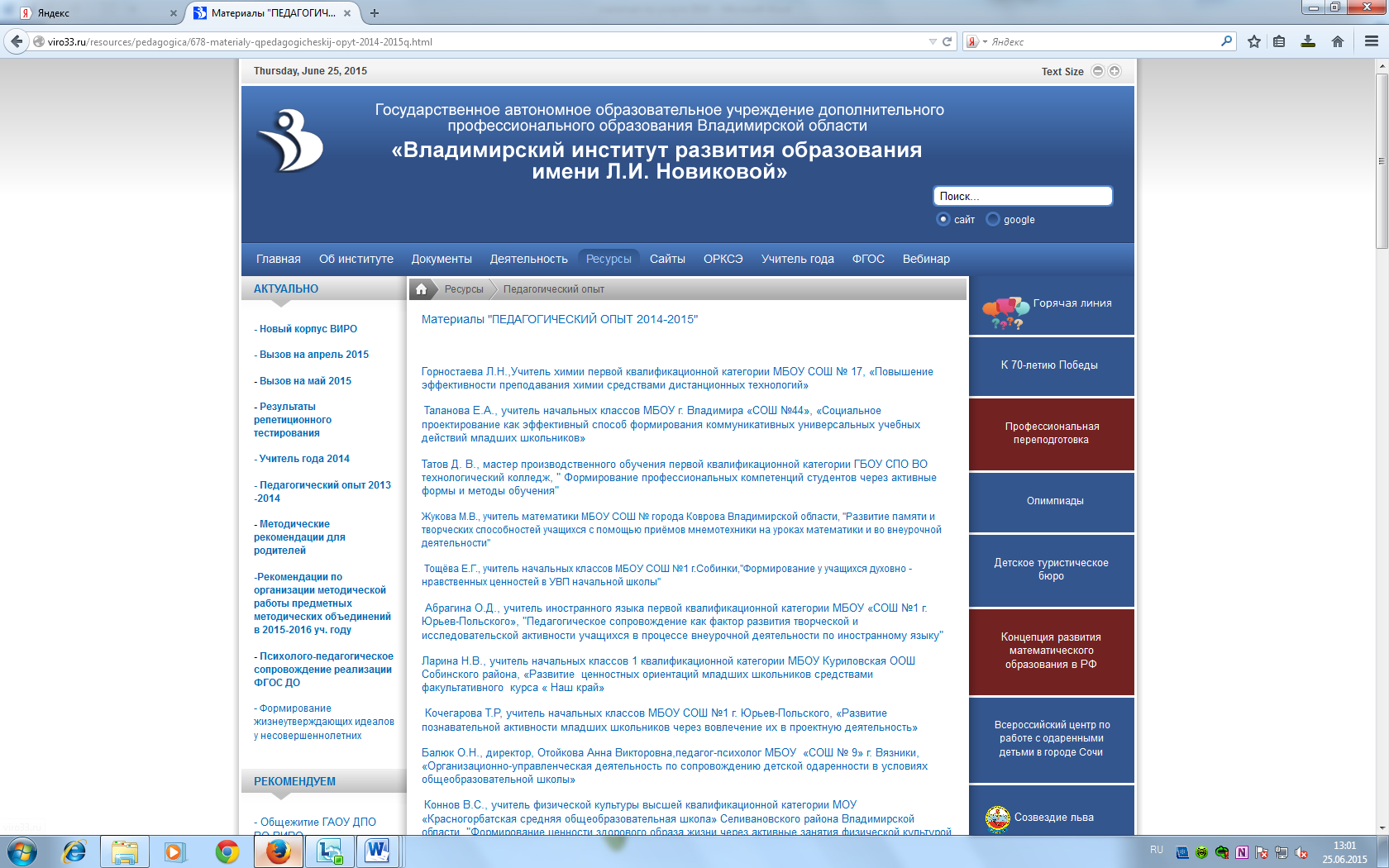 В 2014-15 учебном году  проведена экспертиза  педагогического  опыта  44 педагогов образовательных организаций области, из нихОтделом разработана Система оценки качества образования ГАОУ ДПО ВО ВИРООрганизационные и концептуальные основы системы оценки качества образования ВИРОНазначение системы оценки качества образования:  Формирование на основе результатов внутреннего мониторинга  качества ДПО     обоснованного заключения о дальнейшем развитии образования в институте.Внутренний мониторинг качества дополнительного профессионального образования Функции мониторинга:Информационно-аналитическая функция – получение информации об уровне развития образовательного процесса.Контрольная функция – формирование обоснованного заключения о качестве образования в институте. За отчетный период отдел подготовил Статистический отчёт о работе сотрудников ГАОУ ДПО ВО ВИРО, оказывающих государственную услугу родителям (законным представителям) несовершеннолетних обучающихся, обеспечивающих получение детьми дошкольного образования в форме семейного образования  в  2014  годуP.S. Количество обращений к сайту консультационного пункта составляет   1279 (по показаниям Гугл-счетчика)    Отделом проводился  мониторинг мероприятий  ВИРО в рамках региональных программ1.Реализация Комплексного плана мероприятий социально-экономического развития Владимирской области на 2013-2016 годы (Постановление Губернатора Владимирской области  №1289 от 15.11.2013г)Реализация Концепции математического образования  (ДО № 1090 от 31.07.2014)Реализация Государственной программы ВО «Духовно-нравственное воспитание населения ВО на 2015-2017 г. (ДО № 2467 от 25.08.2014)Реализации федеральной целевой программы «Русский язык» на 2011-2015 годы (№ ДО-1684 -02-08 от 17.03.2014)Реализация Комплексной стратегии расширения гуманитарного влияния России в миреРеализация регионального плана мероприятий «Стратегии действий в интересах детей Владимирской области (Постановление губернатора  Владимирской области N 1146 от 09 .10. 2012 г.)Исполнение распоряжения администрации области от 25.08.2014 № 403 –р « Об утверждении плана мероприятий по поэтапному внедрению Всероссийского физкультурно-спортивного комплекса «Готов к труду и обороне» на период 2014-2017 годов» (ДО №1255 от 29.09.2014)Реализация Концепции общенациональных систем выявления и развития молодых талантов (утв. Президентом РФ 3 апреля 2012 г.)Развитие системы выявления и поддержки одаренных детей  (постановление Законодательного Собрания Владимирской области от 25 мая 2011 года N 142)Реализация постановления Губернатора Области от 05.09.2014 №935 «Об утверждении Плана реализации Концепции миграционной политики во Владимирской области до 2025 года»  (ДО №1317 от 10.10.2014)Реализации мероприятий Комплексного плана действий по гармонизации межэтнических отношений на территории области, утвержденного на 2013 г. (раздел 3. п.п. 7,8)Реализации федеральной целевой программы «Укрепление единства российской нации и этнокультурное развитие народов России» (утв. постановлением Правительства РФ от 20 августа 2013 г. № 718).Отдел обеспечил экспертизу дополнительных профессиональных программРазработано Положение «О порядке проведения экспертизы дополнительных профессиональных программ».Проведена техническая и содержательная экспертиза  57  ДПП курсовой подготовки и 16  ДПП внеплановых курсов подготовки работников образования-всего 73 программыIX. НАУЧНО-МЕТОДИЧЕСКОЕ СОПРОВОЖДЕНИЕ ПРОЦЕССОВ РЕАЛИЗАЦИИ ФГОСМероприятия для учителей начальных классов, обеспечивающие научно-методическое сопровождение введение ФГОС ОООПрошли подготовку через курсы повышения квалификации (18 ч., 24 ч., 36 ч., 72 ч., 108 ч.). в т.ч. хозрасчетные,  – 850 человек; семинары (6 ч.) – 74 чел. Всего – 924 чел., что на 11 чел. больше,  чем в 2013-2014 учебном году.Все темы курсов и семинаров носили актуальный характер:- Проектирование индивидуальной траектории профессионального развития учителя начальных классов в условиях реализации ФГОС- Система работы учителя по достижению планируемых результатов обучения в рамках ФГОС НОО- Формирование профессиональной компетентности учителя начальных классов  в условиях реализации ФГОС НОО- Современный урок в начальной школе: теория, анализ, практика- Система контроля и оценки образовательных достижений младших школьников в современной начальной школе- Подготовка учителя начальных классов к реализации ФГОС- Реализация ФГОС в начальном общем образовании- Реализация концепции ФГОС НОО в УМК «Перспективная начальная школа» (1-4 классы) издательства «Академкнига/Учебник»- Технология «Развитие критического мышления через чтение и письмо» как средство достижения планируемых результатов обучения ФГОС НОО- Формирование метапредметных результатов при работе с информацией- Курс «Я – исследователь» как средство развития интеллектуально-творческого потенциала младших школьников- Методика преподавания предметов начальной школы (для молодых специалистов, 18 ч.)- Реализация метапредметного подхода в УВП начальной школы (проблемные курсы)- Олимпиадное движение как условие развития одаренности младших школьников- Современные образовательные технологии: стратегии выбора- Формирование технологичекой компетентности педагогов-экспертов в рамках организации и проведения олимпиады младших школьников.Всего проведено 28 потоков курсов и 2 семинара по данным темам.В ходе курсов проведены семинары на базе стажировочных площадок:  МБОУ СОШ № 1 г. Радужный, МБОУ СОШ № 2 г. Владимира, МБОУ СОШ № 16 г. Владимира, МАОУ Гимназия № 35 г. Владимира, МАОУ СОШ № 39 г. Владимира, МБОУ СОШ № 15 г. Гусь-Хрустальный, МБОУ СОШ № 21 г. Коврова. МБОУ «Ставровская СОШ» Собинского р-на. А так же на базе  МБОУ СОШ № 10 с углубленным изучением иностранных языков г. Владимира и МБОУ СОШ № 44 г. Владимира. Прошли семинары с показом открытых уроков и занятий внеурочной деятельности.17 учителей начальных классов (победители областного конкурса «Учитель года», нац. проекта «Образование», областного конкурса «Мой новый урок в начальной школе») провели мастер-классы на курсах повышения квалификации.  Осуществлялось системное взаимодействие с  издательствами: «Мнемозина», «Академкнига/Учебник», «Вентана/Граф». «Планета» (конференции, тематические курсы на базе ВИРО, семинары в ходе курсовой подготовки);  кафедра сотрудничает  с  ФНМЦ им. Л.В.Занкова (чтение лекций на курсах на базе ВИРО). Проведены конференции:- Научно-практическая конференция «Воспитание личности и социальное развитие: традиции и инновации, г. Владимир,  25 марта , 2015 г. (руководство секцией)- «Актуальные вопросы экологического и биологического образования», г. Владимир, 5 декабря 2014 г. (руководство секцией)- Августовское секционное совещание учителей начальных классов «Современные образовательные ресурсы как гарантия достижения планируемых результатов обучения в начальной школе», г. Владимир,  17 июня 2015- Вебинар «Профессиональная компетентность педагога», ГИМЦ, г. Владимир, апрель 2015 г.- «Фестиваль творческих уроков», ВИРО, 16 апреля 2015 г. (по итогам конкурса «Мой новый урок в начальной школе)Проведены конкурсы:- Региональный конкурс методических разработок для учителей начальных классов «Мой новый урок в начальной школе» (на конкурс прислано 43 работы)- Заочный тур олимпиады младших школьников, ноябрь-декабрь, 2014 г. (2900 участников)- Очный тур областной олимпиады младших школьников, 19 февраля 2015 г. (215 участников)- Областной тур интеллектуального марафона учеников-занковцев, февраль 2015 г. (45 участников)- участие во Всероссийском туре интеллектуального марафона учеников – занковцев  в г. Самара (участвовали команды г. Владимира и г. Ковров).  Результат участия: ПЕРВЕНСТВО В НОМИНАЦИЯХ Окружающий мир: Мистрюкова Маргарита (МАОУ г. Владимира «Гимназия №73», учитель – Пономарёва Светлана Евгеньевна); ПОДАРОК ОТ АВТОРА ПОЛУЧИЛИ 
Математика: Синицын Александр (МАОУ г. Владимира «Гимназия №35», учитель – Ухина Ирина Станиславовна).
По результатам проведенных мероприятий сотрудниками кафедры подготовлены сборники, в которых представлены материалы педагогов Владимирской области: - Разработка, организация и проведение предметных олимпиад в начальной школе- Контрольно-измерительные материалы для учащихся 1-4 классов (диск)- Мониторинг готовности учащихся к реализации проектной деятельности как средство диагностики проектно-организаторской компетентности учителя начальных классов, реализующего ФГОС-Региональный конкурс «Мой новый урок в начальной школе» как одна из форм определения профессионального мастерства учителя В региональный банк передового педагогического опыта в 2014 – 2015 учебном году занесен  опыт  учителей начальных классов 7 школ  по актуальным вопросам начального общего образования:На сайте ВИРО в разделе ФГОС представлены - методические рекомендации по разработке учебного плана, - по использованию УМК  в 2014-2015 учебном году, - по организации методической работы с учителями начальных классов в 2015-2016 уч. году Сопровождение учителей начальных классов по реализации ФГОС  ведется и через профессиональное сообщество учителей начальных классов на VIKI-Владимир. Мероприятия для учителей математики, биологии, обеспечивающие научно-методическое сопровождение введение ФГОС ОООПроведены в 2014-2015 уч.году:1. Семинар для учителей естественно-математического цикла 5-х классов «пилотных» школ в объеме 6 ч. – 29 человек,  из них: 13 учителей математики, 19 учителей  биологии2. Курсы повышения квалификации учителей математики «пилотных» 5 классов «Особенности преподавания предмета «Математика» в рамках реализации ФГОС» в объеме 24 ч. - 27 человек3. Курсы повышения квалификации  учителей биологии «пилотных» 5 классов   «Обновление содержания курса биологии в 5 и 6 классах в Стандартах второго поколения» в объеме 36 ч. – 29 человек4. Дистанционные курсы учителей биологии «Обновление содержания курса биологии в 5 и 6 классах в Стандартах второго поколения», в объеме 24 ч. – 33 человека5. Сотрудниками кафедры подготовлены методические рекомендации по преподаванию предметов «Математика», «Биология»  в 5-6 классах для «пилотных 5-6 классов»;6. По итогам курсов: - разработаны 5 технологических карт уроков по математике и 2 технологические карты уроков по биологии (размещены на сайте ГАОУДПО ВИРО http://viro33.ru/);- составлена метапредметная диагностическая работа  для учащихся 5 класса (итоговая работа) (размещена на сайте ГАОУДПО ВИРО http://viro33.ru/).Мероприятия для учителей гуманитарного цикла обеспечивающие научно-методическое сопровождение введение ФГОС ООО РУССКИЙ ЯЗЫКI.Апробация УМК:Организовано 5 площадок по апробации УМК по русскому языку, соответствующего ФГОС ООО (УМК для 5-ых классов Л.М. Рыбченковой, О.М.Александровой (изд. «Просвещение»).II.Повышение квалификации:ПроведеныСеминар для 5-ых классов «пилотных» школ «Организация учебного процесса в рамках ФГОС основной школы» 22.10.2014.2.Курсы№ 268 «Особенности преподавания русского языка и литературы в логике ФГОС» – 24 часаIII. Сопровождение:1. . Разработаны методические рекомендации по организации УВП в «пилотных» пятых классах:1). «Место вводных уроков о русском языке, в том числе ежегодного урока, посвященного Дню русского языка 6 июня) и их роль в духовно – нравственном развитии и воспитании личности гражданина России (Наша новая школа. – № 5 (19) 2014 научно-методический журнал ( сент-окт. ВИРО (статья 0, 2 п.л.);2). «Возможности современных УМК по русскому языку в организации работы над распознаванием грамматических и речевых ошибок обучающихся»  (статья 0,1 п.л. М., изд. «Вентана-Граф» электронный носитель).3. Разработаны учителями-«пилотниками» - дидактические материалы по организации контроля знаний; методические разработки уроков в логике ФГОС ООО: «Типы урока русского языка с учетом требований ФГОС ООО»; методические разработки курсов в рамках организации внеурочной деятельности. 4. Разработаны учителями-предметниками уроки в логике УУД (планируется их публикация в учебно-методическом пособии «Некоторые аспекты реализации ФГОС на уроках русского языка и литературы:урок в логике УУД, разработка КИМ для уровневой оценки трех результатов образования» (ВИРО, 2015)).5. Разработаны учителями-предметниками контрольно-измерительные материалы (уровневые) для оценки трех результатов образования по ФГОС (планируется их публикация в учебно-методическом пособии «Некоторые аспекты реализации ФГОС на уроках русского языка и литературы: урок в логике УУД, разработка КИМ для уровневой оценки трех результатов образования» (ВИРО, 2015)).6. Разработаны учителями-предметниками портфолио проектов по русскому языку и литературе (опубликованы в электронном пособии «Алгоритмы проектной деятельности», два издания: 2014, 2015).IV.Представлен опыт:В форме публикаций/ методические разработки технологических карт уроков 5-ти учителей в логике системно-деятельностного подхода (Наша новая школа. – № 5 (19) 2014 научно-методический журнал (сент.-окт. ВИРО).В форме выступлений: «Мастерская по литературе. Элективный курс» (Горпинко Надежда Ивановна, гимназия № 23 г. Владимир).Рахматуллина В.Е, МБОУ «Клязьмогородецкая ООШ» Ковровского района, Элективные курсы для учащихся: «Учимся по-новому: от чтения - к мысли»/ 5 класс /;«От Библии - к художественной литературе» (9 класс).М.В.Зимина (о. Муром) «Организация проектной деятельности обучающихся на уроках русского языка и во внеурочной деятельности при работе по УМК Л.М. Рыбченковой, О.М.Александровой по русскому языку для 5 –ых классов (изд. «Просвещение»).Н.Н.Пахомова (Муромский район, Чаадаевская СОШ) «Методические возможности организации деятельности обучающихся на уроках русского языка при работе по УМК А.Д.Шмелева по русскому языку для 5-7 классов: из опыта работы».ИНОСТРАННЫЙ ЯЗЫКПовышение квалификации:1. Семинар для 5-ых классов «пилотных» школ. «Организация учебного процесса в рамках ФГОС основной школы» 23.10.20142. Курсы для учителей иностранных языков, работающих в "пилотных" пятых классах №277 «Особенности преподавания иностранного языка в контексте ФГОС» -24 час. Представление опыта работа:Языковой Л.Г. (МАОУ гимназия №3) по апробации УМК «Форвард» в 5-6 классах - анг.язык;Шандовой С.Е. (МБОУ Ставровская СОШ Собинского р-на) «Реализации системно-деятельностного подхода в формировании иноязычной коммуникативной компетенции школьников на уроке иностранного языка»;БебенинойЛ.Б. (МБОУ Фоминская СОШ Гороховецкий р-н) «Внеурочная деятельность по ин.языку как средство повышения мотивации к изучению предмета.» - «Любители немецкой поэзии» - кружок по нем.языку.Напыловой Ю.Н. (МБОУ Вольгинская СОШ) Технологическая карта урока по УМК Spotlight,“ OurCountry, ManyCultures…”Сопровождение:1. Разработаны учителями-предметниками уроки в логике УУД (планируется их публикация в учебно-методическом пособии «Некоторые аспекты реализации ФГОС на уроках иностранного языка:урок в логике УУД, разработка КИМ для уровневой оценки трех результатов образования» (ВИРО, 2015)).2. Разработаны учителями-предметниками контрольно-измерительные материалы (уровневые) для оценки трех результатов образования по ФГОС (планируется их публикация в учебно-методическом пособии «Некоторые аспекты реализации ФГОС на уроках иностранного языка:урок в логике УУД, разработка КИМ для уровневой оценки трех результатов образования» (ВИРО, 2015)).3. Разработаны учителями-предметниками портфолио проектов пои на иностранных языках (опубликованы в электронном пособии «Алгоритмы проектной деятельности», два издания: 2014, 2015).4.В рамках семинара руководителей МО учителей ин.яз представлены материалы «пилотных» школ по организации учебного процесса в рамках ФГОС основной школы.ИСТОРИЯ и ОБЩЕСТВОЗНАНИЕ I.Повышение квалификации:1. Проведены Семинар для 5-ых классов «пилотных» школ «Организация учебного процесса в рамках ФГОС основной школы» 22.10.2014.2.Курсы №283 «Особенности преподавания истории и обществознания в контексте ФГОС» (24 часа). 3.Представление опыта работы МБОУ СОШ № 6 окр. Муром по введению ФГОС (в «пилотных» 5 классах) «Конструирование уроков в логике УД  по истории и обществознанию» в рамках курсов № 279  «Методическое сопровождение профессиональной деятельности учителя истории и обществознания  в условиях введения ФГОС»II. Сопровождение:1. Разработаны методистом лекции:1) Методическое  сопровождение введения ФГОС в 5 – 6  классах по  истории и обществознанию;2)  Деятельностный подход в организации работы  учащихся  с исторической информацией 2. ВИРО разработаны   рекомендации по организации УВП в «пилотных»   классах «Методические рекомендации для общеобразовательных учреждений  Владимирской области о преподавании истории и обществознания  в 2015– 2016 учебном году»;3. Разработаны учителями-«пилотниками»  дидактические материалы:«Оценочная деятельность учащихся на уроках истории в 5 классах»;«Особенности преподавания истории и обществознания в контексте ФГОС: создание учебных ситуаций»;«Гражданское воспитание учащихся 5-х классов средствами обществоведческого образования»;«Рефлексия как условие создания развивающей среды на уроке»;4. Разработаны учителями-предметниками уроки в логике УУД, внеклассные мероприятия по предметам, оценочная деятельность на уроках с целью   их публикации на сайте ВИРО в помощь учителям, которые перейдут на ФГОС в штатном режиме.  5. Разработаны учителями-предметниками контрольно-измерительные материалы (уровневые) для оценки трех результатов образования по ФГОС (планируется их публикация в учебно-методическом пособии «Некоторые аспекты реализации ФГОС на уроках истории и обществознания: урок в логике УУД, разработка КИМ для уровневой оценки трех результатов образования» (ВИРО, 2015)).6. Разработаны учителями-предметниками портфолио проектов по истории и обществознанию (опубликованы в электронном пособии «Алгоритмы проектной деятельности», два издания: 2014, 2015).IV.Представлен опыт:В форме выступлений: 1. Подольской Ж.А. (МБОУ СОШ № 1 г. Юрьев – Польский) «Организация  работы  учащихся  с  источниками  информации  на  уроках  истории  в  рамках  системно-деятельностного  подхода»;2. Воробьева Т.В. (МБОУ СОШ № 6 окр. Муром) «Рефлексия на уроке истории в 5 классе по теме «Рабство в древнем Риме»;3. Моисеева А.В. (МБОУ Ставровская СОШ) Типология вопросов и заданий к нему   на примере урока «Что такое история. Ключи к познанию истории»МУЗЫКАПовышение квалификации:1. Семинар для 5-ых классов «пилотных» школ. «Организация учебного процесса в рамках ФГОС основной школы» 23.10.20142. Курсы для учителей музыки №365 «Проектирование деятельностной модели урока на основе технологической карты»  -24 час. Представление опыта работы:Андриасян Наталья Юрьевна(МБОУ СОШ№5 г. Владимира)-мастер-класс по теме «Информационно-компьютерные технологии на уроке музыки при работе с УМК «Музыка» Г.П. Сергееевой, Е.Д.Критской)»;Краснова Елена Федоровна(НОУ «Православная гимназия» г. Владимира)- мастер – класс «Особенности работы с детским певческим голосом в условиях внеурочной деятельности»;Михайлов Валерий Васильевич (МБОУ СОШ№16 г. Владимира) «Основные  принципы концепции массового музыкального воспитания Д. Б. Кабалевского в реализации предметной области Музыка»Сопровождение:1. Разработаны учителями уроки в логике системно –деятельностного подхода (опубликованы на диске «Учебно- методические материалы для учителя музыки, ВИРО,2015)).2. Разработаны учителями контрольно-измерительные материалы (уровневые) для оценки метапредметных результатов по ФГОС (публикация в диске «Методические материалы по использованию компетентностно–ориентированных заданий и тестов при организации итогового и тематического контроля» ВИРО, 2014).ТЕХНОЛОГИЯЗа период 2014-2015 учебный год кабинетом технологии были проведены следующие мероприятия по подготовке педагогов к реализации ФГОС ООО:Итогом тематических курсов «Проектирование деятельностной модели урока на основе технологической карты»  - стал  выпуск диска «Методические материалы по организации и оформлению урока с использованием технологической карты».ФИЗИЧЕСКАЯ КУЛЬТУРА И ОБЖЗа период 2014-2015 учебный год кабинетом физической культуры и ОБЖ были проведены следующие мероприятия по подготовке педагогов к реализации ФГОС ООО:Итогом тематических курсов «Проектирование деятельностной модели урока на основе технологической карты»  - стал  выпуск диска «Методические материалы по организации и оформлению урока с использованием технологической карты».Мероприятия кафедры теории и методики воспитания,  обеспечивающие  научно-методическое  сопровождение  введения ФГОС ОООПовышение квалификации (36 час.)«Организация внеурочной деятельности в школе II ступени как условие личностного развития учащихся» 2 группы (51 чел).«Проектирование программ внеурочной деятельности и дополнительного образования учащихся в контексте ФГОС» 3 группы (82 чел.)Лекции для педагогов, реализующих программы внеурочной деятельности.Проектирование и оценка внеурочной деятельности обучающихся в контексте требований ФГОС (2 час.).Особенности формирования программы внеурочной деятельности в условиях дифференцированного подхода к организации образовательной процесса (4 час.).Интеграция общего и дополнительного образования как механизм организации внеурочной деятельности (2 час.).Современные подходы к оценке результативности внеурочной деятельности (личностные результаты) (4 час.).Научно-практическая конференция «Воспитание и социальное развитие личности: традиционные и инновационные подходы».Секция + сборник публикацийМероприятия кафедры педагогического менеджмента ,  обеспечивающие  научно-методическое  сопровождение  введения ФГОС ОООКурсы  повышения квалификации  руководителей образовательных учреждений «Введение в должность» модуль «Организационно-управленческая деятельность руководителя по обеспечению реализации ФГОС» - 69 слушателейКурсы  повышения квалификации  опытных руководителей образовательных учреждений «Современные подходы к управлению ОУ в условиях реализации ФГОС» - 101 слушательСпецкурсы для слушателей (по выбору):- Мотивация членов коллектива, обеспечивающая эффективную реализацию ФГОС- Проектирование процесса интеграции  основного и дополнительного образования- Специфика деятельности классного руководителя в условиях реализации ФГОС- Интегративное и инклюзивное обучение лиц с ОВЗ в условиях ОУ- Психолого-педагогическое обеспечение процесса внедрения ФГОС нового поколения- Современные подходы к оцениванию. Особенности оценивания планируемых результатов обучения4. Краткосрочные курсы: 5. Подготговлен дидактический материал  для слушателей курсов  руководителей  и методистов муниципальных методических служб:-Обновление нормативно-правового обеспечения методической работы в сфере образования-Проектирование методической работы в условиях реализации ФГОС-Методическая работа как механизм управления качеством образования-Роль методической службы в подготовке педагогических и руководящих кадров к введению ФГОС в основной школе6. Диски для слушателей:-Проектирование методической работы в условиях реализации ФГОС (для муниципальных методических служб)-Основы педагогического менеджмента и актуальные вопросы введения и реализации ФГОС ( для вновь назначенных руководителей ОО)-Современные подходы к управлению ОУ в условиях реализации ФГОС (для опытных руководителей ОО)X. РАБОТА РЕДАКЦИОННО-ИЗДАТЕЛЬСКОГО ОТДЕЛА.Издательская деятельность ВИРО осуществлялась в соответствии с Положением о редакционно-издательской деятельности ГАОУ ДПО ВО ВИРО и Планом издания литературы на 2015 год.Развитие издательской деятельности института направлено на улучшение качества содержания, полиграфического исполнения выпускаемой литературы, а также на снижение материальных затрат, связанных с тиражированием изданий.В ВИРО организован полный редакционный цикл по оформлению оригинал-макетов, печать изданий в мягкой обложке креплением на термопереплет, скрепку, пружину. Используется цифровая печать и ризография.В течение 2015 года в редакционно-издательский отдел было представлено 28 рукописей. Все они прошли редакционную обработку (корректуру, верстку, создание макета).За отчетный период издано:Материалы конференций – 5 изданий:«Образовательные технологии в школе XXIвека в 2-х частях; «Воспитание личности и социальное развитие», «Эффективное управление: модели, методы, инструменты»; «Инновации в дошкольном образовании: проблемы и перспективы».Рабочие тетради для слушателей курсов повышения квалификации – 5 изданий:«Современные подходы к управлению ОУ в условиях реализации ФГОС»; «Технология развития критического мышления»; «Формирование профессиональной компетентности социального педагога»; «Совершенствование деятельности ОУ по защите прав несовершеннолетних»; «Механизмы профилактики социального сиротства»3. Методические пособия – 6 изданий: « Методические рекомендации в курсе ОРКСЭ»; «Педагогическое сопровождение становления идентичности сельского школьника: условия, методы, механизмы»; «Современный урок: метапредметное содержание»; «ФГОС второго поколения»; «Психолого-педагогические подходы к коррекции ненормативной активности несовершеннолетних»; «Результаты ГИА 2014 год по химии».4 Научно-методический журнал «Наша новая школа»:– 4 издания:Вып.1. «Реализация оптимальных моделей и технологий в процессе обучения физике в условиях введения ФГОС II поколения»;Вып.2. «Радуга талантов» (сборник сценариев воспитательных дел);Вып. 3. «Информационная безопасность детей»: методические рекомендации для педагогов;Вып.4. «Школьная медиация: теория и практика».5. Информационный бюллетень-6 номеров :  №№ 1-6.XI. НАУЧНО-МЕТОДИЧЕСКОE  СОПРОВОЖДЕНИE  ИННОВАЦИОННЫХ ПЛОЩАДОК В 2014-2015 УЧ/гКафедра дошкольного образования   Преподавателями кафедры дошкольного образования курируется инновационная работа в 10 дошкольных образовательных учреждениях (см. приложение) по актуальным проблемам дошкольного образования: на заседаниях кафедры заслушиваются промежуточные результаты исследовательской деятельности, на базе экспериментальных детских садов проводятся областные семинары.Кафедра осуществляла научно-методическое сопровождение дошкольных образовательных учреждений:в федеральном  конкурсном отборе среди субъектов и муниципальных образований Российской Федерации на лучшие модели дошкольного образования, обеспечивающие доступность дошкольного образования для всех детей, включая модели раннего развития детей (от 0 до 3 лет), проводимом Министерства образования и науки Российской Федерации - ЦРР МДОУ детский сад № 3 ЗАТО г. Радужный (н/р Прохорова Л.Н.),  МБДОУ д/с №51 о. Муром (н/р Сидорова А.А.)в XII конкурсе инновационных проектов и методических рекомендаций  «Пчелка 2015»  по теме «Взаимодействие с семьями воспитанников в условиях реализации ФГОС дошкольного образования» - победителей  конкурса стал педколлектив инновационной площадки МБДОУ д/с №51 о. Муром (н/р Сидорова А.А.), лауреатами конкурса педагогический коллектив ЦРР МДОУ детский сад № 3 ЗАТО г. Радужный (н/р Прохорова Л.Н.,) МБДОУ д/с №51 о. Муром (н/р Сидорова А.А.),Победители в номинациях: (педагоги инновационных площадок)  «Организация взаимодействия с семьями детей раннего возраста» - Гурьева Анна Васильевна, воспитатель, Сергеева Любовь Васильевна, воспитатель г. Радужный МБДОУ «ЦРР – детский сад №3» ЗАТО г. Радужный.«Методическое сопровождение партнерских отношений образовательной организации и семьи: управленческий аспект» - Малышева Светлана Юлиевна, заведующий, Улле Наталья Эргартовна, заместитель заведующего по ВР МБДОУ «ЦРР – детский сад №3» ЗАТО г. Радужный.«Преемственность в организации взаимодействия с семьями воспитанников на этапе дошкольного и начального общего образования» - Винокурова Юлия Александровна, педагог-психолог о. Муром МБДОУ «Детский сад №51» о. Муром. «Создание системы взаимодействия участников образовательного процесса в единой информационной среде ДОО» - Гуськова Ольга Владимировна, старший воспитатель МБДОУ «Детский сад №51» о. Муром.«Фестиваль педагогических идей» - Ефграфова Елена Алексеевна, педагог-психолог МБДОУ «Детский сад №15» г. Кольчугино.На  базе инновационных площадок  проведено  3 региональных семинара (за 2014-2015г):  «Дифференцированный  подход к взаимодействию с семьями воспитанников на основе системы мониторинга»   на базе д/с г. Кольчугино (Ноябрь 2014г. Науч. рук. Прохорова Л.Н.) Семинар-практикум «Образовательное пространство ДОУ как территория обеспечения социальной адаптации детей с ОВЗ в условиях внедрения ФГОС дошкольного образования» (Февраль на базе МБДОУ № 26 г. Муром Н/р Сиднева Л.Ю.)Семинар «Психолого-педагогическое сопровождение развития одаренных детей в ДОУ в условиях внедрения ФГОС дошкольного образования» (Март на базе МБДОУ № 12 г. Вязники н/р Сиднева Л.Ю.)Научно-методическое сопровождение участия педагогических работников инновационных  площадок на научно-практических  конференциях и областных семинарах: в межрегиональном научно-практическом форуме   «Инновации в дошкольном образовании: проблемы и перспективы»» (март 2015), на секции по дошкольному образованию на   межрегиональной конференции «Воспитание личности и социальное развитие: традиции и инновационные подходы» (март .):   на секции  3-ей Всероссийской (с международным участием) научно-методической конференции «Преемственные подходы в профессиональной подготовке педагогов к непрерывному социально-личностному развитию детей дошкольного и младшего школьного возраста у условиях реализации ФГОС» (ВГУ 3.04.2015)   выступление на областном семинаре - совещании руководителей и методистов муниципальных методических служб   по теме: «О работе муниципальных органов, осуществляющих управление в сфере образования, по обеспечению качественного дошкольного образования в рамках реализации ФГОС ДО»  (04.06.2015г.): например, Прохорова Л.Н.«Преобразование предметно-пространственного компонента среды группы в рамках реализации тематического модуля» Казакова Людмила Владимировна – заведующая, Андреева Марина Владимировна – педагог-психолог, Макеева Ольга Григорьевна – зам. зав. по ВР МБДОУ «ЦРР – детский сад №16» г. Александров«Тематические праздники как форма образовательной деятельности, способствующая выявлению и развитию детей с признаками одаренности в ДОУ»Малыгина Светлана Станиславовна – старший воспитатель, Павлова Анна Сергеевна – педагог-психолог МБДОУ «Детский сад №12» г. Вязники«Построение индивидуального образовательного маршрута одаренного ребенка в ДОУ»Чижова Светлана Александровна – заведующий, Бардина Наталья Геннадьевна – воспитатель, Гурова Вера Алексеевна – воспитатель МБДОУ «Детский сад № 12» г. Вязники«Профессиональная готовность педагога к работе с одаренными детьми «Неоконченная инструкция для фей» Сибиричева Наталья Владимировна – зам. зав. по ВР, Евграфова Елена Алексеевна – педагог-психолог МБДОУ «Детский сад № 15» г. Кольчугино«Информационный стенд как форма сотрудничества ДОО с семьей дошкольника по реализации образовательной программы детского сада»Мухина Мария Валерьевна – воспитатель МБДОУ «ЦРР – детский сад №16» г. Кольчугино«Вовлечение родителей в реализацию проектной деятельности: проблемы и пути решения».Улле Наталья Эргартовна, зам.зав по ВР МБДОУ «ЦРР – детский сад №3» г. Радужный.Мастер-класс «На любовь свое сердце настрою» Ефграфова Елена Алексеевна, педагог-психолог МБДОУ «Детский сад №15» г. Кольчугино. «Организация дифференцированного подхода к сотрудничеству с семьями воспитанников на основе системы мониторинга» Малыгина Светлана Станиславовна, ст. воспитатель МБДОУ «Детский сад № 12» г. ВязникиПрезентация проекта «Они такие разные» Бардина Наталья Геннадьевна – воспитатель МБДОУ «Детский сад №12 г. Вязники. «Система взаимодействия ДОУ с семьями воспитанников на основе принципа дифференциации» Сибиричева Наталья Владимировна – ст. воспитатель, Горбунова Юлия Анатольевна – воспитатель МБДОУ «Детский сад №15» г. Кольчугино «Организация взаимодействия с семьями детей раннего возраста: опыт, проблемы, перспективы» Макеева Ольга Григорьевна, зам.зав. по ВР МБДОУ «ЦРР – детский сад №16» г. Александров.«Поможем малышу вместе: адаптация и социализация детей раннего возраста в группе кратковременного пребывания «Зеленая дверца». Гурьева Анна Васильевна, воспитатель Сергеева Любовь Васильевна, воспитатель МБДОУ «ЦРР - детский сад №3» г. Радужный  «Проблемы организации психолого-педагогической поддержки семейного воспитания детей с ограниченными возможностями здоровья» Максимова Анна Евгеньевна, ст. воспитатель МБДОУ «Детский сад № 26» о. Муром.«Сотрудничество с родителями по вопросам развития детей раннего возраста в контексте реализации ФГОС» Александрова Анна Вячеславовна, воспитатель МБДОУ «Детский сад №51» о. Муром.Сиднева Л.Ю. «Поддержка инициативы детей в музыкальной и театральной деятельности как условие успешной социализации детей дошкольного возраста» Журавлева Лариса Викторовна - музыкальный руководитель МБДОУ «Детский сад № 62» г. Муром«Психологическое сопровождение инклюзивного образования в ДОО с учетом ФГОС ДО» Крюкова Ольга Владимировна – педагог-психолог МБДОУ «Детский сад №4» Собинского района«Речедвигательные технологии как средство развития коммуникативных навыков у дошкольников с ОВЗ» Исаева Татьяна Викторовна – учитель-логопед Чурдалева Роза  Кадамовна– учитель-дефектолог МБДОУ «Детский сад №26» г. Муром«Арт-терапия в работе с детьми, имеющими нарушения опорно-двигательного аппарата» Панова Елена Николаевна – учитель-логопед Платонова Надежда Владимировна – учитель-логопед МБДОУ «Детский сад №26» г. Муром.«Инновационные формы работы учителя-логопеда с родителями, имеющими детей с ОВЗ» Бобкова Мария Евгеньевна – учитель-логопед МБДОУ «Детский сад №26» г. Муром«Взаимодействие с родителями детей с ОВЗ раннего возраста в условиях адаптационной группы кратковременного пребывания» Пушкина Зиля  Нурдавлетовна– воспитатель МБДОУ «Детский сад №4» Собинского районаСидорова А.А.«Модель информационной открытости ДОО как необходимое условие конструктивного взаимодействия с семьями воспитанников в современных условиях» Гуськова Ольга Владимировна – старший воспитатель МБДОУ детский сад №51 о. МуромПодготовка стендовых докладов с педагогическими работниками инновационных площадок на научно-практических конференциях, семинарах, совещаниях:Прохорова Л.Н.   «Формирование целостной картины мира у дошкольников через проектную деятельность»презентация  проекта «Куклу за руку возьмем - по планете мы пойдем» Терентьева Ольга Витальевна – воспитатель высшей квалификационной категории, Ильина Светлана Михайловна – музыкальный руководитель МБДОУ «ЦРР – детский сад №5» г. Радужный«Включение родителей в образовательный процесс через организацию совместной деятельности» Ходжаева Светлана Юсуповна – воспитатель МБДОУ «ЦРР – детский сад №3» г. Радужный«Развитие музыкальных способностей детей через совместное творчество в семье» Канцедал Ольга Николаевна – музыкальный руководитель МБДОУ «ЦРР – детский сад №3» г. Радужный«Творческая мастерская «Веселые ладошки» как условие развития творческой активности детей и родителей через нетрадиционные техники изобразительной деятельности»Хмель Мария Ивановна, воспитатель МБДОУ «ЦРР- детский сад №3» г. Радужный.«Включение родителей в образовательный процесс через организацию совместной деятельности»Ходжаева Светлана Юсуповна, воспитатель МБДОУ «ЦРР- детский сад №3» г. Радужный. Сиднева Л.Ю.   - "Радость творчества"КалмыковаЕлена Владимировна– специалист по ХПД МБДОУ «Детский сад №12» г. ВязникиДиссеминация педагогического опыта  результатов инновационных площадок   осуществляется: - через публикации в научно-методических сборниках и журнале «Управление ДОУ» № 2, 2015г. – 15 статейн/р Прохорова Л.Н. : Малышева С.Ю., Улле Н.Э. Вовлечение родителей в образовательную деятельность как условие креативного партнерства субъектов образовательного процесса.Шилыганова И.И. Креативная самореализация детей «группы риска»Казакова Л.В., Андреева М.В. Макеева О.Г. Преобразование предметно-пространственного компонента среды группы в рамках реализации тематического модуляСадертинова Л.В. Дифференцированный подход в сотрудничестве с родителями воспитанников на основе системы мониторингаПетрухина Т. В.Сотрудничество с родителями дошкольников через семейные компьютерные презентацииМалышева С.Ю., Улле Н.Э. Креативное партнерство субъектов образовательного процесса. (журнал «Управление ДОУ» № 2, 2015г.)Н/р Сиднева Л.Ю. -  Сиднева Л.Ю., Титова Е.В. Вариативная образовательная среда как условие позитивной социализации и индивидуального развития каждого ребенка в образовательном пространстве ДОУМаксимова А.Е. Эффективные формы организационно-методического сопровождения профессионального развития педагогов инновационного дошкольного образовательного учреждения на этапе внедрения ФГОС дошкольного образованияШагина Л.Н., Сиднева Л.Ю. Организационно-педагогические основы создания безбарьерной образовательной среды на базе сельского территориального комплекса дошкольного образованияМаксимова А.Е., Сиднева Л.Ю. Социализация и интеграция детей с ОВЗ в образовательное пространство дошкольного образовательного учреждения: процесс, условия и результатыЧижова С. А., Малыгина С. С.Обеспечение психолого-педагогической поддержки семьи в вопросах развития и образования одаренных детей дошкольного возрастаМалыгина С.С. Тематические праздники в ДОУ как форма образовательной деятельности, способствующая выявлению и развитию детей с признаками одаренности в ДОУЕгорова Т.А., Максимова А.Е. Организация развивающей среды для    интеграции детей с ОВЗ в образовательное пространство ДОО (журнал «Управление ДОУ» № 2, 2015г.)н/р Менщикова Л.Н. Крюкова О.В., Менщикова Л.Н. Психолого-педагогическое сопровождение инклюзивного образования в дошкольной образовательной организации с учетом ФГОС дошкольного образованияКрюкова О.В. Психолого-педагогическое сопровождение инновационной деятельности ДОО (журнал «Управление ДОУ» № 2, 2015г.)Распространение практических разработок через выпуск ВИРО электронных дисков:например, Филимонова М.А., Крюкова О.В., Зотова Т.В. Практические материалы по инклюзивному образованию // в электронном сборнике «Психолого-педагогическое сопровождение образования детей с ОВЗ в дошкольной образовательной организации в условиях реализации ФГОС дошкольного образования» - 2015 г.Крюкова О.В., Терешкина Т.Е. Психолого-педагогическое сопровождение семей, воспитывающих детей с ограниченными возможностями здоровья // в электронном сборнике «Образовательная среда и проблемы качества обучения детей с ограниченными возможностями здоровья» - 2015 г.Зотова Т.В. Перспективное планирование по воспитанию толерантности у детей старшего дошкольного возраста в рамках инклюзивного образования в ДОО // в электронном сборнике «Подходы к психолого-педагогическому сопровождению введения ФГОС ДО» - 2015г. Крюкова О.В., Менщикова Л.Н. Психолого-педагогическое сопровождение инклюзивного образования в дошкольном образовательном учреждении с учётом ФГОС дошкольного образования // электронный сборник с методическими рекомендациями для педагогических работников ДОО «Подходы к психолого-педагогическому сопровождению введения ФГОС ДО» -2015г..-  через обобщение педагогического опыта:  Муниципальное бюджетное дошкольное образовательное учреждение Собинского района детский сад № 4 «Колосок» (н/р Менщикова Л.Н.)Таракашова В.Н., Филимонова М.А., Крюкова О.В. «Инклюзивное образование в дошкольном образовательном учреждении как средство предшкольной подготовки детей с ограниченными возможностями здоровья», опыт обобщен и занесен в региональный банк данных педагогического опыта ВИРО им.Л.И.Новиковой - 2013г. Филимонова М.А., Крюкова О.В. «Повышение профессиональной компетентности педагогов в организации инклюзивного образования в дошкольных образовательных организациях через систему методического сопровождения в условиях реализации инновационной деятельности», опыт обобщен и занесен в региональный банк данных педагогического опыта ВИРО им.Л.И.Новиковой - 2014г.обобщение опыта работы на районном (окружном) уровне «Социальное партнерство МБДОУ «Детского сада №51» и родителей через организацию адаптационного клуба «Гнездышко» для неорганизованных детей микрорайона», педагог-психолог Винокурова Ю.А. (отдан на обобщение на уровень области)  «Организация работы адаптационной группы для детей раннего возраста в режиме кратковременного пребывания » Малыгина С.С. – ст. воспитатель МБДОУ «Детский сад № 12 г. ВязникиКафедра педагогического менеджментаОСНОВНЫЕ НАПРАВЛЕНИЯ ДЕЯТЕЛЬНОСТИ ИНСТИТУТА…4ДОПОЛНИТЕЛЬНОЕ ПРОФЕССИОНАЛЬНОЕ ОБРАЗОВАНИЕ (повышение квалификации)6Итоги  повышения квалификации педагогических работников общего образования в соответствии с требованиями профессионального стандарта педагога ……………………………….6Повышение квалификации педагогов области по накопительной  системе……………………………………………………………………10Подготовка педагогов области к реализации ФГОС………………….13Подготовка учителей истории Владимирской области к введению Историко-культурного стандарта в 2014-15 учебном году…………...16Повышение профессиональной компетентности работников образования в сфере информационных и коммуникационных технологий (ИКТ)……………………………………………………….17Организационно-методическое сопровождение  Всероссийского физкультурно-спортивного комплекса ГТО…………………..............23Психолого-педагогическое сопровождение деятельности молодых педагогов Владимирской области………………………........................24Методическое сопровождение развития сетевой активности педагогов…………………………………………………………………27Поддержка развития информационных и образовательных порталов, внедрения информационных систем и средств информатизации в системе образования Владимирской области………………………….30ПОДГОТОВКА ПЕДАГОГИЧЕСКИХ РАБОТНИКОВ, ВЛАДЕЮЩИХ СПЕЦИАЛЬНЫМИ ПЕДАГОГИЧЕСКИМИ ПОДХОДАМИ И МЕТОДАМИ ОБУЧЕНИЯ И ВОСПИТАНИЯ ОБУЧАЮЩИХСЯ С ОГРАНИЧЕННЫМИ ВОЗМОЖНОСТЯМИ ЗДОРОВЬЯ……………………………………………………..31ДОПОЛНИТЕЛЬНОЕ ОБРАЗОВАНИЕ ДЕТЕЙ33Деятельность по выявлению и сопровождению детской одаренности………………………………………………………………33Экологическое  направление……............................................................45Спортивно-туристское направление…………………………………....60ОБУЧЕНИЕ ПЕДАГОГИЧЕСКИХ РАБОТНИКОВ И РОДИТЕЛЕЙ ДЕТЕЙ-ИНВАЛИДОВ ПО ВОПРОСАМ ОРГАНИЗАЦИИ ДИСТАНЦИОННОГО ОБРАЗОВАНИЯ ДЕТЕЙ-ИНВАЛИДОВ И ОРГАНИЗАЦИОННО-МЕТОДИЧЕСКОГО ОБЕСПЕЧЕНИЯ УКАЗАННОГО ОБУЧЕНИЯ……………………………………………………………………………….73ОРГАНИЗАЦИЯ ДИСТАНЦИОННОЙ МЕТОДИЧЕСКОЙ ПОДДЕРЖКИ ПЕДАГОГОВ ОБРАЗОВАТЕЛЬНЫХ ОРГАНИЗАЦИЙ  НИЖНЕГОРСКОГО РАЙОНА РЕСПУБЛИКИ КРЫМ………………………………………………………75 ПРОФЕССИОНАЛЬНОЕ ОБРАЗОВАНИЕ………………………………..76СОДЕРЖАНИЕ ИССЛЕДОВАТЕЛЬСКОЙ ДЕЯТЕЛЬНОСТИ КАФЕДР  ВИРО85Написание научных статей, докладов на научно-практические конференции, монографий…………………………………………Экспертиза и рецензирование работ, направленных сторонними лицами и организациями (по поручению учредителя и ректората)……………………………………………………………..Научно-методическое сопровождение нововведений в региональной системе образования…………………………………Участие в разработке положений, руководств и других официальных нормативных документов научно-исследовательской деятельности…………………………………..Проведение комплексного исследования согласно обще кафедральной теме/ индивидуальной теме исследования…………8585899696СОДЕРЖАНИЕ ИССЛЕДОВАТЕЛЬСКОЙ ДЕЯТЕЛЬНОСТИ АНАЛИТИКО-ПРОГНОСТИЧЕСКОГО ЦЕНТРА  ВИРО………………1.Лаборатория  психолого-педагогических исследований современных проблем образования………………………………..Отдел мониторинга и статистики…………………………………..Экспертно-аналитический отдел……………………………………102102118120НАУЧНО-МЕТОДИЧЕСКОЕ СОПРОВОЖДЕНИЕ ПРОЦЕССОВ РЕАЛИЗАЦИИ ФГОС…………………………………………………………132ДЕЯТЕЛЬНОСТЬ РЕДАКЦИОННО-ИЗДАТЕЛЬСКОГО ОТДЕЛА……140НАУЧНО-МЕТОДИЧЕСКОЕ СОПРОВОЖДЕНИЕ РЕГИОНАЛЬНЫХ ИННОВАЦИОННЫХ ПЛОЩАДОК………………………………………..141Учебные годаВсего по всем видам обученияКурсы 108-144 ч.Курсы 108-144 ч.Курсы 16-100 ч.Курсы 16-100 ч.Курсы 16-100 ч.Семинары 6-12 чУчебные годаВсего по всем видам обученияВсегоиз них:Всегоиз них:из них:ВсегоУчебные годаВсего по всем видам обученияВсеговыездныеВсегоот 72 до 100 часовот 16 до 72 часов (учебные модули)Всего2010-201110311402286430243265%100%39%29,3%31,7%2011-2012983337359244136165824781962%100%38%42%20%2012-2013895237679283523101825051662%100%42%10,4%39,4%11,4%28%18,6%2013-201494474359848438211303252706%100%46,1%9%46,4%12%34,4%7,5%2014-201595143109801597119654006434%100%33%8,4%63%21%42,1%4,6%ТерриторияВсего педагогических и руководящихработников 2013-20142013-2014Прошли обучение в 2014-2015 уч.годуПрошли обучение в 2014-2015 уч.годуПрошли обучение в 2014-2015 уч.годуПрошли обучение в 2014-2015 уч.годуТерриторияВсего педагогических и руководящихработников 2013-20142013-2014108-144 ч.72 ч.Итого%Александровский район111824421,813913427324,4Владимир3795114030,0642431107328,3Вязниковский район88245952,010910221123,9Гороховецкий район2307130,938226026,1г.ГусьХрустальный70513519,126514040557,4Гусь-Хрустальный район74826235,01089420227,0Камешковской район36212935,6828516746,1Киржачский район52710219,465349918,8Ковров184546625,325522948426,2Ковровский район4319522,057419822,7Кольчугинский район68838055,2594410315,0Меленковский район45334075,153368919,6Муром205270,33994544421,6Муромский район204136,432326431,4Петушинский район72421229,31629125334,9Радужный2976622,247509732,7Селивановский район2684421,221264717,5Собинский район73019326,4818716823,0Судогодский район64318829,21338221533,4Суздальский район32621967,21134415748,2Юрьев-Польский район2498534,152288032,1Всего:17277485028,229121877478927,7%100%Учреждения НПО и СПО310158173Школы-интернаты24685126Детские дома372140Другие учреждения4651517Всего639315856ВСЕГО:548932272733№Город, районОкончилиОкончилиОкончилиВсего окончило на 1 июля 2015 г.№Город, район2012-20132013-20142014-2015Всего окончило на 1 июля 2015 г.Александровский район918633Владимир4915872Вязниковский район11181140Гороховецкий район615425Гусь-Хрустальный82111Гусь-Хрустальный район354235112Камешковский район1-23Киржачский район94518Ковров114722Ковровский район32712Кольчугинский район224531Меленковский район44311Муром-3710Муромский район--00Петушинский район--11Радужный-123Селивановский район-516Собинский район1438Судогодский район741122Суздальский район12262260Юрьев-Польский район 43310Учреждения СПО111315Школы-интернаты-11Детские дома-11Всего 183187157527№ п/пКатегория педагоговЗакончили обучение в 2013 г.Закончили обучение в 2014 г.Закончили обучение в I полугодии 2015 г.Руководители ОУ25244Учителя-предметники468753Учителя начальных классов664333Педагоги ДОУ71111Педагоги системы ПО1213Педагоги школ-интернатов---всего145167114201320141 полугодие 2015итого обучено%Александровский район941165932886,3Владимир406399351150185,2Вязниковский район1369749338100,0Гороховецкий район3628108086,0Гусь-Хрустальный9116289399123,5Гусь-Хрустальный район735522179102,9Камешковский район513240146129,2Киржачский район53353317387,4Ковров212256148778101,0Ковровский район41332213179,9Кольчугинский район57713620668,9Меленковский район87451015688,1Муром1421971545175,2Муромский район024443104,9Петушинский район848274290100,0Радужный313739139111,2Селивановский район81116100151,5Собинский район734965242105,2Судогодский район825749232118,4Суздальский район556339192111,0Юрьев-Польский район383694188116,8итого185018851264629294,32011-20122012-20132013-20142014-2015Всего по областиВладимир1574043654501376Гусь-Хрустальный694894167378Ковров33137137185492Муром98129107215549Радужный2029192694Александровский р-н7617793118464Вязниковский район599921085453Гороховецкий район1419332793Гусь-Хрустальный р-н70140145120475Ковровский район18493747151Кольчугинский район13355537140Камешковский район19557194239Киржачский район 20523546153Муромский район72383472Меленковский район423218350307Петушинский район188879124309Собинский район861096262319Суздальский район391297480322Судогодский район4110383105332Селивановский р-н2119221779Юрьев-Польский р-н132724120184Всего по РМК:93319031936220969812014-2015Владимир6Гусь-Хрустальный20Ковров8Муром3Радужный2Александровский р-н2Вязниковский район4Гороховецкий район3Гусь-Хрустальный р-н3Ковровский район3Кольчугинский район3Камешковский район1Киржачский район 3Муромский район2Меленковский район1Петушинский район6Собинский район6Суздальский район10Судогодский район2Селивановский р-н1Юрьев-Польский р-н2Всего по РМК:91ТерриторияВведение в информационные и образовательные технологии XXI века (36 часов)«Проектная деятельность в информационной образовательной среде в условиях реализации ФГОС» (72 часа)Всегог.Владимир1320132г.Гусь-Хрустальный000г.Ковров51318о.Муром74074г.Радужный000Александровский район36036Вязниковский район01515Гороховецкий район000Гусь-Хрустальный район707Ковровский район000Кольчугинский район000Камешковский район000Киржачский район15015Муромский район000Меленковский район17926Петушинский район000Собинский район31031Суздальский район000Судогодский район211233Селивановский район24024Юрьев-Польский район088Всего:36257419ТерриторияОчно-дистанционныеОчно-дистанционныеДистанционныеДистанционныеТерриторияКоличество зарегистрированныхКоличество завершивших обучениеКоличество зарегистрированныхКоличество завершивших обучениеВладимир55555540Гусь-Хрустальный332115Ковров2286о.Муром112220Радужный1132Александровский район5564Вязниковский район221612Гороховецкий район3333Гусь-Хрустальный район112218Ковровский район6676Кольчугинский район4497Камешковский район5533Киржачский район1173Муромский район9954Меленковский район001310Петушинский район99116Собинский район333526Суздальский район121078Судогодский район8854Селивановский район221717Юрьев-Польский район202655СПО00117Детские дома0044школы-интернаты 001212другие (Республика Крым)002621Итого:162159318255Образовательные организации СПОКоличество зарегистрированныхКоличество завершивших обучениеГБОУ СПО ВО «Александровский промышленно-гуманитарный колледж»32ГБОУ СПО  ВО «Балакиревский гуманитарно-правовой техникум»00ГБОУ СПО ВО «Владимирский индустриальный колледж»11ГБОУ СПО ВО «Владимирский педагогический колледж21ГБОУ СПО ВО «Владимирский авиамеханический колледж»22ГБОУ СПО ВО «Владимирский политехнический колледж»51ГБОУ СПО ВО «Владимирский строительный колледж»00ГБОУ СПО ВО «Владимирский химико-механический колледж»00ГБОУ СПО ВО «Владимирский экономико-техологический колледж»32ГБОУ СПО ВО «Владимирский технологический колледж»00ГБОУ СПО ВО «Вязниковский технико-экономический колледж»1910ГБОУ СПО ВО «Никологорский аграрно-промышленный техникум»2219ГБОУ СПО ВО «Гусевский стекольный колледж»00ГАОУ СПО ВО «Гусь-Хрустальный технологический техникум»00ГАОУ СПО ВО «Гороховецкий государственный промышленно-гуманитарный колледж»144ГБОУ СПО ВО «Ковровский транспортный колледж»30ГБОУ СПО ВО «Киржачский машиностроительный колледж»21ГБОУ СПО ВО «Ковровский промышленно-гуманитарный техникум»00ГБОУ СПО ВО «Ковровский техникум сервиса и технологий»11ГБОУ СПО ВО «Кольчугинский политехнический колледж»87ГБОУ СПО ВО «Муромский индустриальный техникум»88ГБОУ СПО ВО «Муромский педагогический колледж»128ГБОУ СПО ВО «Муромский техникум радиоэлектронного приборостроения»22ГБОУ СПО ВО «Муромский промышленно-гуманитарный техникум» 64ГБОУ СПО ВО «Суздальский индустриально-гуманитарный колледж»11ГБОУ СПО ВО «Юрьев-Польский индустриально-гуманитарный колледж»00ГБОУ СПО ВО «Петушинский промышленно - гуманитарный техникум»54ГБОУ СПО ВО "Муромцевский лесотехнический техникум"77МБОУ МУК №133Итого:12988Учителя начальных классов - молодые специалисты-36 челМетодика преподавания предметов начальной школыВ программе курсов: Нормативно-правовая база образовательной деятельности учителя математики. Проектирование современного урока. Методика оценивания образовательных результатов учащихся. Создание КИМ для итоговой аттестации учащихсяУчителя русского языка и литературы, - молодые специалисты  -18 челОсобенности преподавания русского языка и литературы, в условиях введения ФГОС в основной школеВ программе курсов: Проектирование современного урока русского языка и литературы. Методика преподавания литературы в основной школеУчителя иностранных языков - молодые специалисты- 24 челОсобенности преподавания иностранного языка в начальной и основной школе в условиях введения ФГОС. В программе курсов: Проектирование современного урока иностранного языкаУчителя математики-молодые специалисты- 12 челМетодика преподавания математики в основной школеВ программе курсов: Нормативно-правовая база образовательной деятельности учителя математики. Проектирование современного урока. Методика оценивания образовательных результатов учащихся. Создание КИМ для итоговой аттестации учащихсяУчителя физики-молодые специалисты- 4 чел.Методика преподавания физики в основной школеВ программе курсов: Нормативно-правовая база образовательной деятельности учителя физики. Проектирование современного урока. Методика оценивания образовательных результатов учащихся. Создание КИМ для итоговой аттестации учащихсяУчителя биологии - молодые специалисты- 7 челМетодика преподавания биологии в основной школе. В программе курсов: Нормативно-правовая база образовательной деятельности учителя биологии. Проектирование современного урока. Методика оценивания образовательных результатов учащихся. Создание КИМ для итоговой аттестации учащихсяУчителя информатики – молодые специалисты- 23 челМетодика преподавания информатики в основной школе. В программе курсов: Нормативно-правовая база образовательной деятельности учителя информатики. Проектирование современного урока. Методика оценивания образовательных результатов учащихсяТерриторииДля школьных командДля педагоговВсегог.Владимир39333426г.Гусь-Хрустальный8615101г.Ковров38115396о.Муром10614120г.Радужный112Александровский район15633189Вязниковский район27430304Гороховецкий район34640Гусь-Хрустальный район38440424Ковровский район9814112Кольчугинский район1027109Камешковский район69574Киржачский район14923Муромский район39847Меленковский район92912941Петушинский район141125Собинский район9217109Суздальский район94498Судогодский район13218150Селивановский район632285Юрьев-Польский район53861Областные организации 281442Другие регионы1178321210Итого:46703625032Виды деятельностиII полугодие 2014II полугодие 2014Iполугодие(январь – июнь 2015 г.)Iполугодие(январь – июнь 2015 г.)Iполугодие(январь – июнь 2015 г.)Iполугодие(январь – июнь 2015 г.)Iполугодие(январь – июнь 2015 г.)Всего Виды деятельностиВоспитатели спец. (корр.) групп ДОУВоспитатели С(К)ОШИ I-VIII видУч.-деф. VIII видУч.-деф. I-VIII видУчителя логопеды (стаж более 10 лет)Учителя логопеды (стаж 5-10 лет)«Я – есть!»Всего КПК (по плану)1 (28чел)1(38чел.)1(35ел)1(33 ел)2(59 чел)1(43чел)-6х/р семинары (в/п)--1(37чел)1(37чел)1(21чел)1(21чел)-2Сопровождение семинаров «Я есть»------3 (276чел)3№ п/пМуниципальное образованиеЧисло участников очного обученияИсторияИсторияИсторияБиологияБиологияЛитератураЛитератураЛитератураМатематикаМатематикаМатематикаХимияХимияХимия№ п/пМуниципальное образованиеЧисло участников очного обучения8-9 кл.10-11 кл.10-11 кл.8-9 кл.10-11 кл.8-9 кл.10-11 кл.10-11 кл.8-9 кл.10-11 кл.10-11 кл.8-9 кл.10-11 кл.10-11 кл.1Александровский район 511111112Г.Владимир82111123Вязниковский район5111114Гороховецкий  район3111115г. Гусь-Хрустальный101111111131116Гусь-Хрустальный район4111117Камешковский  район51111111118Киржачский  район119г. Ковров 5111111110Ковровский район51111111Кольчугинский  район5111111112Меленковский  район411111113округ Муром 51111114Муромский  район311115Петушинский  район51111116Радужный7111111111117Селивановский  район31111118Собинский  район51111119Судогодский  район611131120Суздальский  район511111121Юрьев-Польский  район51111111Итого104661310107791010186615№ п/пМуниципальное образованиеЧисло участников заочного обученияИсторияБиологияЛитератураМатематикаХимия1Александровский район 13312742Г.Владимир341016415133Вязниковский район62-32-4Гороховецкий  район-----5г. Гусь-Хрустальный8715116Гусь-Хрустальный район6-116-7Камешковский  район3--32-8Киржачский  район2-1---9г. Ковров 4215111517710Ковровский район34714107611Кольчугинский  район103122612Меленковский  район163653213округ Муром 183519814Муромский  район------15Петушинский  район21--1-16Радужный11----17Селивановский  район2054312418Собинский  район64133-19Судогодский  район211-1-20Суздальский  район4-133121Юрьев-Польский  район1-1--1Итого2286565609153№Муниципальное образованиеЗачислены 01.10.2014Отчислены 19.01.2015Зачислены 20.01.2015Получили свидетельство 14.06.20151Александровский район133052Город Владимир34126113Вязниковский район63934Гороховецкий район00305город Гусь-Хрустальный81616Гусь-Хрустальный район62347Камешковский район31008Киржачский район21219Город Ковров421741110Ковровский район34181611Кольчугинский район1030112Меленковский район16471313округ  Муром1861814Муромский район000015Петушинский  район200116Радужный 100017Селивановский район20130118Собинский район6310119Судогодский район218120Суздальский район405421Юрьев-Польский  район1154ПредметГруппаИтого обучающихся Выполнили итоговую работу Получили  свидетельство Математика 84 учащихся8 класс2347Математика 84 учащихся9класс2757Математика 84 учащихся10-11кл341517Химия45 учащихся8-9 кл2023Химия45 учащихся10-11 кл2539Биология43 учащихся8-9 кл27210Биология43 учащихся10-11 кл1615История48 учащихся8-9 кл3425История48 учащихся10-11 кл1422Литература42 учащихся8 кл1515Литература42 учащихся9 кл1539Литература42 учащихся10-11 кл12610Итого12 групп262уч.46 уч.89 уч.№ п/пМуниципальное образованиеКол-во участниковАлександровский район6г. Владимир3Вязниковский район4г. Гусь-ХрустальныйНетг. Ковров3о. Муром7г. Радужный4Гороховецкий районНетГусь-Хрустальный р-н2Камешковский район2Киржачский районНетКовровский район3Кольчугинский район3Меленковский районНетМуромский районНетПетушинский район3Селивановский район3Собинский район2Судогодский район3Суздальский район2Юрьев-Польский район2ИТОГО56 человек№ п/пМуниципальное образованиеКол-во участников1Александровский район22г. Владимир33Вязниковский район34г. Гусь-Хрустальный25г. КовровНет6о. Муром37г. РадужныйНет8Гороховецкий районНет9Гусь-Хрустальный р-н210Камешковский район311Киржачский районНет12Ковровский район313Кольчугинский район214Меленковский районНет15Муромский район216Петушинский район217Селивановский район218Собинский район319Судогодский район320Суздальский районНет21Юрьев-Польский район2ИТОГО37 человекЗанятоеместоНоминацииНоминацииНоминацииНоминацииЗанятоеместо"Газеты и журналы""Радиопередачи""Фотографии""Видеосюжет"1 местоМБОУ СОШ №2 о. Муром за журнал "Точка, точка, запятая!" и газету "Новое поколение"МБОУ СОШ №20 о. Муром - радиопередача «Победе посвящается»Дом творчества детей и молодежи Ковровского районаСтудия "Пионер" Дворца детского и юношеского творчества г. Владимира - видеосюжет "Первым делом самолеты"1 местоМБОУ СОШ № 14 г. Коврова  -  журнал  "Калейдоскоп"МБОУ СОШ №20 о. Муром - радиопередача «Победе посвящается»Дом творчества детей и молодежи Ковровского районаСтудия "Пионер" Дворца детского и юношеского творчества г. Владимира - видеосюжет "Первым делом самолеты"1 местоМБОУ СОШ №19 г. Коврова  -  газета "Зеркало"МБОУ СОШ №20 о. Муром - радиопередача «Победе посвящается»Дом детского творчества Собинского района"Переходный возраст"  Центр внешкольной работы о. Муром1 местоМБОУ СОШ №1 г. Камешково -  газета "ШИК"  МБОУ СОШ №20 о. Муром - радиопередача «Победе посвящается»Дом детского творчества Собинского района"Переходный возраст"  Центр внешкольной работы о. Муром2 местоЦВР Кольчугинского района - газета "Школолаз"МБОУ СОШ  №1 г.Гусь-Хрустального - радиопередача «Чтобы помнили»МБОУ СОШ № 18 о.МуромМБОУ №2 о. Муром  сюжет "Время"2 местоМБОУ СОШ №24 г. Коврова - газета  "Бинокль"МБОУ СОШ  №1 о. Муром - радиопередача, посвященная 70-летию ПобедыМБОУ СОШ №17 г.ПетушкиМБОУ Красногорбатская школа Селивановского района -  сюжет "Пройдем по улицам героев2 место МБОУ СОШ  №1 о. Муром - газета "Школьный кораблик"МБОУ СОШ  №1 о. Муром - радиопередача, посвященная 70-летию ПобедыМБОУ СОШ №17 г.ПетушкиМБОУ Красногорбатская школа Селивановского района -  сюжет "Пройдем по улицам героев3 местоЦВР о. Муром - газета "Переходный возрастМБОУ СОШ №2 о.Муром - радио-передача «Муром в годы войны»Дом творчества детей и молодежи Ковровского районаМБОУ СОШ  №2 г. Петушки - видеосюжет «Школа Буревестника»3 местоПравославная гимназия Преподобного Илии Муромца о. Муром -газета "Православная радуга"МБОУ СОШ №2 о.Муром - радио-передача «Муром в годы войны»МБОУ СОШ №17 г.ПетушкиМБОУ СОШ №18 о. Муром  -  видеосюжет «Школьные новости»№Наименование мероприятияСроки проведенияМесто проведенияКоличество участниковОбластныемассовые мероприятия1.Учебно-тренировочный сбор по подготовке областной команды школьников для участия во Всероссийском конкурсе «Юннат»24 сентября 2014 г.ГАОУ ДПО ВО ВИРОг. Владимир4 учащихся4 педагога2.Областная выставка «Зеркало природы», посвященная 70-летию Владимирской областиВ рамках Выставки организация экскурсий для обучающихся и студентов 22-26 сентября 2014 г.ГАОУ ДПО ВО ВИРОг. Владимир2000 учащихся из 150 ОУ  (19 МО)500 учащихся3.ХХII областной конкурс юных исследователей окружающей среды (заочный этап)октябрь-ноябрь2014 г.ГАОУ ДПО ВО ВИРОг. Владимир65 учащихся (20 МО)4.Итоговая научно-практическая конференция регионального этапа Всероссийского конкурса юных исследователей окружающей среды09 декабря 2014 г.ГАОУ ДПО ВО ВИРОг. Владимир38 учащихся (15 МО)5.Областной юниорский лесной конкурс «Подрост» (заочный этап)октябрь-ноябрь2014 г.ГАОУ ДПО ВО ВИРОг. Владимир28 учащихся2 педагога(18 МО)6.Итоговая научно-практическая конференция регионального этапа Всероссийского юниорского лесного конкурса «Подрост»17 декабря 2014 г.ГАОУ ДПО ВО ВИРОг. Владимир20 учащихся (13 МО)7.Областной конкурс «Экопредприятие 2014»05 декабря2014 г.Департамент природопользования и охраны окружающей среды4 образовательные организации8.Цикл массовых мероприятий «Покормите птиц» на территории Владимирской областив течение годаОбразовательные учреждения Владимирской областиучащиеся ОУВладимирской области9.Областной конкурс «Юннат» (заочный этап)январь-февраль 2015 г.ГАОУ ДПО ВО ВИРОг. Владимир 35 учащихся(17 МО)10.Итоговая конференция регионального этапа Всероссийского конкурса «Юннат»11марта 2015 г.ГАОУ ДПО ВО ВИРОг. Владимир25 учащихся(13 МО)11.Областной смотр-конкурс учебно-опытных участков образовательных организацийянварь-февраль 2015 г.ГАОУ ДПО ВО ВИРОг. Владимир185 школ (95 городских, 90 сельских)(18 МО)12.Областной смотр-конкурс на лучшую образовательную организацию по экологической и природоохранной работеянварь-февраль 2015 г.ГАОУ ДПО ВО ВИРОг. Владимир212 школ (123 городских, 89 сельских)5 УДОД(19 МО)13.Областной смотр-конкурс школьных лесничествянварь-март 2015 г.ГАОУ ДПО ВО ВИРОг. Владимир16 школьных лесничеств(11 МО)14.Учебно-тренировочный сбор по подготовке областной команды школьников для участия во Всероссийском конкурсе юных исследователей окружающей среды3 марта 2015 г.ГАОУ ДПО ВО ВИРОг. Владимир3 учащихся3 педагога15.Региональный этап Всероссийского детского экологического форума «Зеленая планета 2015», посвященный Году литературымарт-апрель2015 г.ГАОУ ДПО ВО ВИРОг. Владимир1095 учащихся из 157 образовательных учреждений16.Специальный проект «Лес Победы» общероссийского экологического  общественного движения «Зеленая Россия»апрель-май 2015 г.Образовательные учреждения Владимирской областиучащиеся ОУВладимирской области17.Учебно-тренировочный сбор по подготовке областной команды школьников для участия во Всероссийском юниорском лесном конкурсе  «Подрост»28 апреля 2015 г.ГАОУ ДПО ВО ВИРОг. Владимир4 учащихся4 педагога18.Областной конкурс юных лесоводов В рамках конкурса областной семинар «Школьное лесничество - базовая основа профессионального самоопределения школьников»16-17 июня 2015 г.Судогодский район ГОУ СПО «Муромцевский лесотехнический техникум»3015 педагогов19.Областная экологическая школа областного профильного лагеря «Искатель».август 2014 г.ДОЛ«Искатель»Ковровский р-н3120.Областная школа леса областного профильного лагеря «Искатель».август 2014 г.ДОЛ«Искатель»Ковровский р-н15Всероссийскиемассовые мероприятия1.Всероссийский конкурс «Юннат»08-11 октября 2014 г.ФДЭБЦг. Москва4 учащихся,1 руководитель трудового объединения 2.ХII Всероссийский детский экологический форум «Зеленая планета 2014», посвященный Году культуры в РФ сентябрь-декабрь2014 г.г. МоскваЛауреаты:9 учащихся,8 творческихколлективов3.ХII Международный детский экологический форум «Зеленая планета 2014», посвященный Году культуры в РФдекабрь2014 г.г. МоскваЛауреаты:1 учащийся,5 творческихколлективов        4.Х Всероссийская акция «С любовью к России мы делами добрыми едины»сентябрь-декабрь2014 г.г. Москва4 образовательныеорганизации5.Всероссийский сетевой образовательный проект «Юные Тимирязевцы»декабрь2014 г.г. Москва2 учащихся6.ХХI Поволжская научная экологическая конференция школьников им. А.М. Терентьева26-27 февраля 2015 г.г. Казань1 учащийся7.Всероссийский конкурс  юных исследователей окружающей среды20-24 марта 2015 г.ФДЭБЦг. Москва8 учащихся(заочный этап)3 учащихся(очный этап)8.Всероссийский конкурс «Моя малая родина: природа, культура, эпос»январь-март 2015 г.г. Москва1 учащийся (заочный этап)9.Всероссийский модельный сетевой проект «Школьные лесничества - лесам будущего»в течение годаФДЭБЦг. Москва7 школьных лесничеств10.ХIII Всероссийский детский экологический Форум «Зеленая планета 2015», посвященный Году литературы в РФапрель2015 г.г. Москва12 учащихся, 2 творческихколлектива 11.Всероссийский юниорский лесной конкурс «Подрост».18-22 мая .Тверская область4 учащихся, 1 педагог (заочный  и очный этапы)12.Всероссийский заочный конкурс школьных лесничеств «Лучшее школьное лесничество»май 2015 г.ФБУ «Учебно-методический центр» (Рослесхоз)5 школьных лесничеств13.Федеральный образовательно-просветительский проект «Вместе сохраним леса от пожаров»15апреля-15 мая 2015 г.ФБУ «Центральная база авиационой охраны лесов от пожаров «Авиалесоохрана», Федеральная заочная экологическая школа ФГБОУ ДОД ФДЭБЦ5 образовательных организаций14.Всероссийский День посадки леса17 маяОбразовательные учреждения Владимирской областиучащиеся ОУВладимирской области15.Общероссийские Дни защиты от экологической опасностиапрель-июнь 2015 г.Образовательные учреждения Владимирской областиучащиеся ОУВладимирской областиВсего 35 мероприятий: 20 областных, 14 всероссийских, 1 международное 3935 учащихся, 453 образовательных организаций№Муниципальное образованиеНазвание мероприятияНазвание мероприятияНазвание мероприятияНазвание мероприятияНазвание мероприятияНазвание мероприятияНазвание мероприятияНазвание мероприятияНазвание мероприятияНазвание мероприятияНазвание мероприятия№Муниципальное образованиеОбластная выставка «Зеркало природы 2014»Региональный этап Всероссийского конкурса «Юннат-2015»Областной конкурс юных лесоводов  2014Региональный этап Всероссийского конкурса «Юные исследователи окружающей среды» 2014Региональный этап Всероссийского юниорского лесного конкурса «Подрост 2014»Областной смотр-конкурс на лучшее образовательную организацию  по экологической и природоохранной работе за 2014г.Областной смотр-конкурс школьных лесничеств 2014г.Областной смотр-конкурс учебно-опытных участков ОУ 2014Итоговая конференция регионального этапа Всероссийского конкурса юных исследователей окружающей средыИтоговая конференция регионального этапа Всероссийского конкурса «Подрост»Итоговая конференция регионального этапа Всероссийского конкурса «Юннат»2015Итоговая конференция регионального этапа Всероссийского конкурса «Юннат»20151Александровский район-+-+++-+++++2г. Владимир++++++++++++3Вязниковский район++++++-+++++4г. Гусь-Хрустальный---++----+--5г. Ковров++-+-+-++-++6о. Муром++-+++-+++++7г. Радужный+--+-+------8Гороховецкий район+++-++++++++9Гусь-Хрустальный р-н++++++++----10Камешковский район++++++-+++++11Киржачский район++++-+-++-++12Ковровский район+-++++-+++--13Кольчугинский район++++++++++++14Меленковский район++++++++--++15Муромский район++++++++++--16Петушинский район+++++-+-----17Селивановский район++++++++-+--18Собинский район++++++++++++19Судогодский район+-++++++++--20Суздальский район+++++++++-++21Юрьев-Польский район++-+++-++-++ИТОГО (учащихся):2000 учеников + 150 ОУ 35306528+2212  ОУ16шк. лесн.185 ОУ38202525ИТОГО (МО):191715201819111815131313№Муниципальное образованиеНазвание мероприятияНазвание мероприятияНазвание мероприятияНазвание мероприятияНазвание мероприятияНазвание мероприятияНазвание мероприятияНазвание мероприятияНазвание мероприятияНазвание мероприятияНазвание мероприятияНазвание мероприятия№Муниципальное образованиеУчебно-тренировочный сбор по подготовке к  участию в Российском конкурсе «Юннат 2015»Учебно-тренировочный сбор по подготовке к  участию в Российских конкурсе юных исследователей окружающей среды.Учебно-тренировочный сбор по подготовке к  участию в Российском лесном конкурсе «Подрост 2015»Региональный этап Всероссийского детского экологического форума «Зеленая планета2015»Областная школа  леса  областного профильного лагеря одарённых старшеклассников «Искатель-2014»Областная  экологическая  школа областного профильного лагеря одарённых старшеклассников «Искатель 2014»Областная акция «Покормите птиц»Специальный проект «Лес Победы»Областной конкурс «Экопредприятие 2014»1Александровский район-+-+--+++2г. Владимир+-+--2++-3Вязниковский район+-----++-4г. Гусь-Хрустальный---+-4++-5г. Ковров---+12++-6о. Муром+----2+++7г. Радужный------++-8Гороховецкий район----13++-9Гусь-Хрустальный р-н+--+3-++-10Камешковский район---+-2++-11Киржачский район-+-+--++-12Ковровский район---+-1++-13Кольчугинский район--++-1+++14Меленковский район---+41++-15Муромский район---+-1++-16Петушинский район---+23++-17Селивановский район--++--++-18Собинский район--++-1++-19Судогодский район-+-+--++-20Суздальский район-----2++-21Юрьев-Польский район---+--++-22Москва и область46---ИТОГО (учащихся):4341095 +157 ОУ15314 ОУИТОГО (территорий):4341561421213№Муниципальное образованиеНазвание мероприятияНазвание мероприятияНазвание мероприятияНазвание мероприятияНазвание мероприятияНазвание мероприятияНазвание мероприятияНазвание мероприятияНазвание мероприятияНазвание мероприятияНазвание мероприятияНазвание мероприятияНазвание мероприятия№Муниципальное образованиеВсероссийский проект «Школьные лесничества –лесам будущего»Всероссийская детская акция «С любовью к  России мы делами добрыми едины»Всероссийский конкурс «Юннат-2014»Всероссийский сетевой образовательный проект «Малая Тимирязевка»Всероссийский заочный смотр-конкурс школьных лесничеств «Лучшее школьное лесничество»Всероссийский конкурс «Моя  малая родина: природа, культура, этнос»Поволжская научная экологическая конференция школьников имениА.М. ТерентьеваВсероссийский День посадки лесаXIIМеждународный детский экологический форум «Зеленая планета 2014»XII Всероссийский детский экологический форум «Зеленая планета 2014»Всероссийский конкурс «Юные исследователи окружающей среды 2015»Всероссийский юниорский лесной конкурс «Подрост 2015»XIII Всероссийский детский экологический форум «Зеленая планета 2015»XIII Всероссийский детский экологический форум «Зеленая планета 2015»1Александровский район+-----+-++-++2г. Владимир++++--+++-++ + 3Вязниковский район--+---++-----4г. Гусь-Хрустальный------+++--++5г. Ковров-+----++---++6о. Муром-++---+++--++7г. Радужный------+------8Гороховецкий район+----++------9Гусь-Хрустальный район--+---+++--++10Камешковский район+-----+-+--++11Киржачский район------+--+-++12Ковровский район----+-+------13Кольчугинский район+-----+---+++14Меленковский район------+----++15Муромский район++----+-+--++16Петушинский район------+------17Селивановский район------+-+-+--18Собинский район+-----+-+-+++19Судогодский район------+-++---20Суздальский район---+--+------21Юрьев-Польский район------+------ИТОГО (учащихся):7 шк. Леснич.4 ОУ42111+5 кол10+ 6 колл.34+112 + 2 колл.12 + 2 колл.ИТОГО (территорий):7442112161034ЗанятоеместоГруппа «А»Группа «А»Группа «Б»Группа «Б»ЗанятоеместоДевушкиЮношиДевушкиЮноши1г. ВладимирСОШ  № 36г. СобинкаСОШ № 4Ю-Польский район                        (СОШ №1)    Меленковский район (Дмитриевогорская  СОШ)2г. Кольчугино СОШ № 7г. Кольчугино СОШ № 7Меленковский район (Архангельская СОШ)                      Судогодский район  (Воровская СОШ)3 г.СобинкаСОШ № 2г. Владимир  СОШ № 37Судогодский  район                            (  СОШ№1)                              Юрьев-Польский  район ( СОШ №1)ЗанятоеместоДевушкиЮноши1г. Владимир, СОШ  № 36 г. Собинка, СОШ № 42г. Юрьев-Польский, СОШ № 1Меленковский район, Дмитриевогорская СОШ3 г. Собинка, СОШ № 2г. Владимир, СОШ  № 374Меленковский район, Архангельская СОШСудогодский район, Воровская СОШЗанятоеместоГруппа «А»Группа «А»Группа «Б»Группа «Б»ЗанятоеместоДевушкиЮношиДевушкиЮноши1о. МуромСОШ  № 6Александровский район СОШ № 1 Меленковский район Илькинская СОШСудогодский район  Воровская СОШ2Петушинский район СОШ № 2 г. Покровг. Владимир СОШ № 16Камешковский район СОШ № 1                     Киржачский район СОШ № 63 г. Ковров СОШ № 2Вязниковский район Нико-логорская СОШ Судогодский  район                            Головинская СОШ                              Меленковский район СОШ № 4№ТерриторияЗанятое место1.г. Владимир1 место2.Меленковский район2 место3.Юрьев-Польский район3 место№Территория, школаЗанятое место1.г. Гусь-Хрустальный  (МБОУ СОШ №15)1 место2.Кольчугинский район  (МБОУ СОШ №5)2 место3.Вязниковский район ( МБОУ Никологорская СОШ)3 место№Территория, школаЗанятое место1.г. Гусь-Хрустальный  (МБОУ СОШ №3)1 место2.Александровский район  (МБОУ Струнинская СОШ №10)2 место3.Кольчугинский район ( МБОУ СОШ № 7)3 место№Территория, школаЗанятое место1.Гусь-Хрустальный  район1 место2.О.Муром2 место3.Юрьев-Польский район3 местоЗанятое местоДевушкиЮношиВозрастная группа 1997-1998 гг.р. (юниоры)Возрастная группа 1997-1998 гг.р. (юниоры)Возрастная группа 1997-1998 гг.р. (юниоры)1 местоМБОУ СОШ № 20 о.МуромМБОУ СОШ № 6 о.Муром2 место-МБОУ СОШ № 3 г. Гусь-Хрустальный3 место-МБОУ СОШ № 2 ЗАТО г. РадужныйСтаршая возрастная группа 1999-2000 гг.р.Старшая возрастная группа 1999-2000 гг.р.Старшая возрастная группа 1999-2000 гг.р.1 местоМБОУ СОШ № 5 г. Гусь-ХрустальныйМБОУ СОШ № 2 о.Муром2 местоМБОУ СОШ № 2 о.Муром МБОУ СОШ № 3 г. Петушки3 место-МБОУ Ставровская СОШ Собинского районаСредняя возрастная группа 2001-2002 гг.р.Средняя возрастная группа 2001-2002 гг.р.Средняя возрастная группа 2001-2002 гг.р.1 местоМБОУ СОШ № 15 г. Гусь-ХрустальныйМБОУ СОШ № 28 о.Муром2 местоМБОУ СОШ № 2 о.МуромМБОУ СОШ № 7 г. Гусь-Хрустальный3 место-МБОУ СОШ № 1 г. Юрьев-ПольскийМладшая возрастная группа 2003-2004 гг.р.Младшая возрастная группа 2003-2004 гг.р.Младшая возрастная группа 2003-2004 гг.р.1 местоМБОУ СОШ № 15 г. Гусь-ХрустальныйМБОУ СОШ № 1 ЗАТО г. Радужный2 местоМБОУ СОШ № 1 о.МуромМБОУ Мелеховская СОШ Ковровского района3 место-МБОУ Ставровская СОШ Собинского районаместоОбщекомандные результатыОбщекомандные результатыМладшая группаСтаршая группа1 местоВязниковский  район (Юный спасатель)Г. Владимир (Окно в природу)2 местоАлександровский район (ДООЦТКиЭ г.Александров)Г.Ковров (Вездеходы)3 местоГ. Владимир (Владимирские Вездеходы - 2)Г. Владимир (Владимирские Вездеходы - 2)КомандаТерриторияместоМБОУ ДОД ДЮЦ «Клуб»-3Г. Владимир1МБОУ ДООЦТКиЭ-6Г. Александров2МБОУ ДООЦТКиЭ-10Г. Александров3КомандаТерриторияместоМБОУ ДОД ЦВР-2Г. Камешково1МБОУ ДОД СЮТур-2Г. Кольчугино2МБОУ ДООЦТКиЭ-3Г. Александров3КомандаТерриторияместоМБОУ ДОД ДЮЦ «Клуб»-2Г. Владимир1МБОУ ДОД ЦДОДГ. Вязники2МБОУ ДОД ДЮЦ «Клуб»-1Г. Владимир3Возрастная группаДистанция второго классаДистанция третьего классаВозрастная группаЮноши и девушки 10-11 лет-Возрастная группаЮноши и девушки 12-13 летЮноши и девушки 12-13 летВозрастная группаЮноши и девушки 14-15 летЮноши и девушки 14-15 летВозрастная группаЮноши и девушки 16-18 летЮноши и девушки 16-18 летМестоТерриторияУчреждениедистанция второго классадистанция второго классадистанция второго классаIг. АлександровМБОУ ДОД ДООЦТКиЭ-2IIг. АлександровМБОУ ДОД ДООЦТКиЭ-3IIIг. ВладимирМБОУ ДОД ДЮЦ «Клуб»дистанция третьего классадистанция третьего классадистанция третьего классаIг. КольчугиноМБОУ ДОД ЦДЮТурIIг. ВладимирМБОУ ДОД ДЮЦ «Клуб» «Окно в природу-1»IIIг. ВладимирМБОУ ДОД ДЮЦ «Клуб» «Владимирские вездеходы-1»ТерриторияУчреждениеМесто г. ВладимирМБОУ ДОД ДЮЦ «Клуб» «Окно в природу»IАлександровский районМБОУ ДОД ДООЦТКиЭIIг. ВладимирВладимирский институт развития образования имени Л.И.НовиковойIIIТерриторияУчреждениеМесто Александровский районМБОУ ДОД ДООЦТКиЭIг. ВладимирМБОУ ДОД ДЮЦ «Клуб» «Окно в природу»IIг. ВладимирМБОУ ДОД ДЮЦ «Клуб» «Владимирские вездеходы»III№Наименование мероприятияСроки проведенияМесто проведенияКоличество участниковОбластныемассовые мероприятияОбластныемассовые мероприятияОбластныемассовые мероприятияОбластныемассовые мероприятияОбластныемассовые мероприятия3Зональные и финальные соревнования первенства Владимирской области по баскетболу 21-22 января 2015г.г. Владимир, МАОУ «СОШ № 39»,  МАОУ «СОШ №37».192 человека.4Суперфинал школьной баскетбольной лиги Владимирской области «КЭС-БАСКЕТ»24 февраля 2015 г.г. Владимир, ВлГУ96 человек5Зональные соревнования первенства Владимирской области по волейболу22-23 января 2015 г.г. Владимир, МАОУ «СОШ № 2»,  МБОУ «СОШ № 7».420 человек6Региональный этап «Всероссийского зимнего фестиваля «Президентские спортивные игры»25-27 февраля 2015 г. г. Юрьев-Польский  г. Владимир г. Гусь-Хрустальный608 человек7Региональный этап Всероссийских спортивных игр школьников «Президентские спортивные игры»12-15 мая 2015 г.             г. Владимир, г. Юрьев-Польский,  г. Гусь-Хрустальный396 человек8Региональный этап Всероссийских состязаний школьников «Президентские состязания»18 - 24 мая 2015 годаО\Ц «Олимп» Собинского района400 человек 9Региональный фестиваль ВФСК «ГТО» посвященный 70-годовщине Победы в ВОВ29 мая, 1 июня2015 г.г. Владимир224 человека 10Областные соревнования по мини-футболуг. Владимир400 человек 11Областные соревнования обучающихся «Школа безопасности» 05-09 июня 2015 годад. Княжская Ковровский район350 человек 12Первенство Владимирской области по шахматам31 октября 2014 годаДЮСШ № 2г. Владимир120 человек13Первенство Владимирской области по спортивному туризму «дистанции пешеходные»24 - 26 октября 2014 годаг. Владимир194 человека14Первенство Владимирской области по спортивному туризму «дистанции пешеходная - связка»13-14 декабря 2014 гг. Владимир200 человек15Первенство Владимирской области по спортивному туризму «дистанции лыжные группа»20- 22 февраля 2015 гЮрьев-Польский район180 человек16 Первенство области по спортивному туризму «Дистанция пешеходная» «Кубок губернатора Владимирской области»10-12 апреля 2015 г.Парк «Дружбы» г. Владимир300 человек17Первенство Владимирской области по баскетболу13-16. 10. 2014 г.12-15.03. 2015 г.г. Собинка, спортивный центр «Олимп»708 человек17Первенство Владимирской области по баскетболу25-28. 09. 2014 г29.01-01.02. 201519-22. 02. 2015 гПрофессиональный лицей № 7г. Владимира708 человек17Первенство Владимирской области по баскетболу16-18. 04. 2015 г.МБОУ ДОД ДЮСШ г. Кольчугино708 человек18Первенство Владимирской области по волейболу26-28 сентября 2014 г.СОШ № 7, СОШ № 40 г. Владимир510 человек18Первенство Владимирской области по волейболу24-26 октября 2014 г.13-15 февраля 2015 г.10-12 апреля 2015 г.СОШ № 2, СОШ № 7 г. Владимир510 человек18Первенство Владимирской области по волейболу20-22 марта 2015 г.СОШ № 2, СОШ № 40 г. Владимир510 человекИТОГОИТОГОИТОГО5478 человекВсероссийскиемассовые мероприятияВсероссийскиемассовые мероприятияВсероссийскиемассовые мероприятияВсероссийскиемассовые мероприятия1Всероссийские соревнования по баскетболуг. Воронеж - юноши20 человек1Всероссийские соревнования по баскетболуг. Товарково, Калужская область, - девушки20 человек2Всероссийский  зимний Фестиваль школьников «Президентские спортивные игры».Декабрь 2014 годаГ.Челябинск24 человека3. «Школа безопасности»ЦФО 13-18 июня 2015 годаг. Елец Липецкая обл.30 человек 4.Всероссийские соревнования по автомногоборью 5-14 июля2015 г.г. ТаганрогРостовской обл.5 человекИТОГОИТОГОИТОГОИТОГО79 человек№Муниципальное образование Название мероприятия, командное местоНазвание мероприятия, командное местоНазвание мероприятия, командное местоНазвание мероприятия, командное местоНазвание мероприятия, командное местоНазвание мероприятия, командное местоНазвание мероприятия, командное местоНазвание мероприятия, командное местоНазвание мероприятия, командное местоНазвание мероприятия, командное местоНазвание мероприятия, командное местоНазвание мероприятия, командное местоНазвание мероприятия, командное местоНазвание мероприятия, командное местоНазвание мероприятия, командное местоНазвание мероприятия, командное местоНазвание мероприятия, командное местоНазвание мероприятия, командное местоНазвание мероприятия, командное местоНазвание мероприятия, командное местоНазвание мероприятия, командное местоНазвание мероприятия, командное местоНазвание мероприятия, командное местоНазвание мероприятия, командное местоНазвание мероприятия, командное местоНазвание мероприятия, командное местоНазвание мероприятия, командное местоНазвание мероприятия, командное местоНазвание мероприятия, командное местоНазвание мероприятия, командное место№Муниципальное образование Зональные и финальные соревнования первенства Владимирской области по баскетболуЗональные и финальные соревнования первенства Владимирской области по баскетболуЗональные и финальные соревнования первенства Владимирской области по баскетболуЗональные и финальные соревнования первенства Владимирской области по баскетболуЗональные и финальные соревнования первенства Владимирской области по баскетболуЗональные и финальные соревнования первенства Владимирской области по баскетболуЗональные и финальные соревнования первенства Владимирской области по баскетболуЗональные и финальные соревнования первенства Владимирской области по баскетболуСуперфинал школьной баскетбольной лиги Владимирской области «КЭС-БАСКЕТ»Суперфинал школьной баскетбольной лиги Владимирской области «КЭС-БАСКЕТ»Суперфинал школьной баскетбольной лиги Владимирской области «КЭС-БАСКЕТ»Зональные соревнования первенства Владимирской области по волейболуЗональные соревнования первенства Владимирской области по волейболуЗональные соревнования первенства Владимирской области по волейболуЗональные соревнования первенства Владимирской области по волейболуРегиональный этап «Всероссийского зимнего фестиваля «Президентские спортивные игры»Региональный этап Всероссийских спортивных игр школьников «Президентские спортивные игры»Региональный этап Всероссийских состязаний школьников «Президентские состязания»Региональный фестиваль ВФСК «ГТО» посвященный 70-годовщине Победы в ВОВОбластные соревнования по мини-футболуОбластные соревнования по мини-футболуОбластные соревнования по мини-футболуОбластные соревнования по мини-футболуОбластные соревнования по мини-футболуОбластные соревнования по мини-футболуОбластные соревнования по мини-футболуОбластные соревнования по мини-футболуОбластные соревнования по мини-футболуОбластные соревнования обучающихся «Школа безопасности»Областные соревнования обучающихся «Школа безопасности»№Муниципальное образование ДДЮЮДДДЮДДЮДЮДЮРегиональный этап «Всероссийского зимнего фестиваля «Президентские спортивные игры»Региональный этап Всероссийских спортивных игр школьников «Президентские спортивные игры»Региональный этап Всероссийских состязаний школьников «Президентские состязания»Региональный фестиваль ВФСК «ГТО» посвященный 70-годовщине Победы в ВОВДДДДДЮЮЮЮСтар.группаМлад.группа№Муниципальное образование Гр.АГр.АГр.АГр.АГр.АГр.БГр.БГр.БГр.АГр.АГр.БГр.БРегиональный этап «Всероссийского зимнего фестиваля «Президентские спортивные игры»Региональный этап Всероссийских спортивных игр школьников «Президентские спортивные игры»Региональный этап Всероссийских состязаний школьников «Президентские состязания»Региональный фестиваль ВФСК «ГТО» посвященный 70-годовщине Победы в ВОВДДДДДЮЮЮЮСтар.группаМлад.группа№Муниципальное образование Гр.АГр.АГр.АГр.АГр.АГр.БГр.БГр.БГр.АГр.АГр.БГр.БРегиональный этап «Всероссийского зимнего фестиваля «Президентские спортивные игры»Региональный этап Всероссийских спортивных игр школьников «Президентские спортивные игры»Региональный этап Всероссийских состязаний школьников «Президентские состязания»Региональный фестиваль ВФСК «ГТО» посвященный 70-годовщине Победы в ВОВюнстсрмлюнюнстсрмлСтар.группаМлад.группа1Александровский район75561161521022г. Владимир13313342141091, 333Вязниковский район6665314313714г. Гусь-Хрустальный10998610114111222125г. Ковров577341777526о. Муром444174962122211118147г. Радужный66655751384633168Гороховецкий район101010991111--16-99Гусь-Хрустальный р-н88878713141810Камешковский район7776624816516411Киржачский район1111111010821114915712Ковровский район4444468612-1321113Кольчугинский район222991523-6714Меленковский район11222114221321815-1315Муромский район999111191019--1116Петушинский район910102512517-21517Селивановский район8888857--1281018Собинский район3113111010181019-33519Судогодский район3332244319611125420Суздальский район5557710951718-1521Юрьев-Польский район1113324631183, 14310№Муниципальное образование Название мероприятия, командное местоНазвание мероприятия, командное местоНазвание мероприятия, командное местоНазвание мероприятия, командное местоНазвание мероприятия, командное местоНазвание мероприятия, командное местоНазвание мероприятия, командное местоНазвание мероприятия, командное местоНазвание мероприятия, командное местоНазвание мероприятия, командное местоНазвание мероприятия, командное местоНазвание мероприятия, командное место№Муниципальное образование Первенства Владимирской областипо шахматамПервенство Владимирской области по спортивному туризму «дистанции пешеходные»Первенство Владимирской области по спортивному туризму «дистанции пешеходные»Первенство Владимирской области по спортивному туризму «дистанции пешеходные»Первенство Владимирской области по спортивному туризму «дистанции пешеходная - связка»Первенство Владимирской области по спортивному туризму «дистанции пешеходная - связка»Первенство Владимирской области по спортивному туризму «дистанции лыжные группа»Первенство Владимирской области по спортивному туризму «дистанции лыжные группа»Первенство области по спортивному туризму «Дистанция пешеходная» «Кубок губернатора Владимирской области»Первенство области по спортивному туризму «Дистанция пешеходная» «Кубок губернатора Владимирской области»Первенство области по спортивному туризму «Дистанция пешеходная» «Кубок губернатора Владимирской области»Первенство области по спортивному туризму «Дистанция пешеходная» «Кубок губернатора Владимирской области»№Муниципальное образование 1 кл2 кл3 кл2 кл3 клГр.МЖ12-14Гр.МЖ15 и старше1 кл2 кл3 кл4 кл.1Александровский район2, 331, 2211, 2132г. Владимир311, 332, 31, 32, 312, 31, 23Вязниковский район124г. Гусь-Хрустальный5г. Ковров6о. Муром7г. Радужный8Гороховецкий район9Гусь-Хрустальный р310Камешковский район111Киржачский район12Ковровский район413Кольчугинский район212, 314Меленковский район215Муромский район16Петушинский район17Селивановский район18Собинский район19Судогодский район20Суздальский район21Юрьев-Польский район№Муниципальное образование Командное местоКомандное местоКомандное местоКомандное местоКомандное местоКомандное местоКомандное местоКомандное местоКомандное местоКомандное местоКомандное местоКомандное местоКомандное местоКомандное местоКомандное местоКомандное местоКомандное местоКомандное местоКомандное местоКомандное местоКомандное местоКомандное место№Муниципальное образование БАСКЕТБОЛБАСКЕТБОЛБАСКЕТБОЛБАСКЕТБОЛБАСКЕТБОЛБАСКЕТБОЛБАСКЕТБОЛБАСКЕТБОЛБАСКЕТБОЛБАСКЕТБОЛБАСКЕТБОЛБАСКЕТБОЛВОЛЕЙБОЛВОЛЕЙБОЛВОЛЕЙБОЛВОЛЕЙБОЛВОЛЕЙБОЛВОЛЕЙБОЛВОЛЕЙБОЛВОЛЕЙБОЛВОЛЕЙБОЛВОЛЕЙБОЛ№Муниципальное образование ЮДЮДЮДЮДЮДЮДЮДЮДЮДЮДЮД№2002 г.р. и моложе2002 г.р. и моложе1997-98 гг.1997-98 гг.1999 г.р. и моложе1999 г.р. и моложе2000 г.р. и моложе2000 г.р. и моложе2001 г.р. и моложе2001 г.р. и моложе2002-2003гг2002-2003гг2000-2001 г.р.2000-2001 г.р.2002-2003г.р.2002-2003г.р.1997-1998г.р.1997-1998г.р.1998-1999 г.р.1998-1999 г.р.2001-2002 г.р.2001-2002 г.р.1Александровский район2, 33232, 32г. Владимир22, 31, 21, 31, 311, 31, 311221122113Вязниковский район23324г. Гусь-Хрустальный5г. Ковров211326о. Муром3137г. Радужный8Гороховецкий район9Гусь-Хрустальный р.10Камешковский район11Киржачский район12Ковровский район212313Кольчугинский район1214Меленковский район15Муромский район16Петушинский район17Селивановский район33318Собинский район112219Судогодский район20Суздальский район21Юрьев-Польский район3№ п/пМуниципальное образованиеЗимний полиатлонЗимний полиатлонЗимний полиатлонЗимний полиатлонСпорт.ориентирование(на лыжах)Спорт.ориентирование(на лыжах)Спорт.ориентирование(на лыжах)Спорт.ориентирование(на лыжах)Шорт-трекШорт-трекШорт-трекШорт-трекЛыжные гонкиЛыжные гонкиЛыжные гонкиЛыжные гонкиЛыжные гонкиЛыжные гонкиСУММА МЕСТИТОГОВОЕ МЕСТО№ п/пМуниципальное образованиеЮношиДевушкисумма очковМЕСТОЮношиДевушкисумма местМЕСТОЮношиДевушкисумма местМЕСТОЮношиЮношиДевушкиДевушкиИтог Итог СУММА МЕСТИТОГОВОЕ МЕСТО№ п/пМуниципальное образованиеочкиочкисумма очковМЕСТОСуммаместСуммаместсумма местМЕСТОСумма  местСуммаместсумма местМЕСТОСуммавремениМЕСТОСуммавремениМЕСТОСуммаместМЕСТОСУММА МЕСТИТОГОВОЕ МЕСТО1.г. Владимир2151533681075121381351237.15244.131311412.Меленковский район30023153141322353512980837.28345.312521723.Юрьев-Польский район2663966623267410012235174743.341150.3771862834.о. Муром1452223671154,563117,51432326142.21855.2091753145.Суздальский район19271263151741585431154343.461250.56820103356.Ковровский район14829544375621779441761543.111059.181323133467.Гусь-Хрустальный район21352273515240921182281101350.481746.59421113678.Камешковский район1972064039141832270631331645.391549.53621123989.Судогодский район227181408827659210144155449.251664.1216321739910.г. Гусь-Хрустальныйн/ян/я02040,5646,543357901239.56649.195114401011.Киржачский район3641184825н/ян/я0174342851036.44164.4417188401112.Петушинский район390303693262,564126,5154643891145.111455.34102415431213.ЗАТО Радужный12690216164927768422466642.51960.13142314441314.Вязниковский район190132322133633696404181960.031967.57183718461415.Кольчугинский район233234467645,566111,51357631201445.041358.27122516491516.Александровский район16513530014н/ян/я-1721н/я-1738.46546.36383511617.г. Ковров22811734512н/ян/я-17н/ян/я-1940.11758.2011187551718.Собинский район745412818472875758751331551.381877.49193719591819.Муромский район10510120617н/ян/я-17н/ян/я-1937.28462.3915199621920.Гороховецкий район--------------------21.Селивановский район--------------------Кафедра гуманитарного образованияКафедра гуманитарного образования№Виды работ Рецензия Программы  РИП МБОУ СОШ №15 г. Гусь Хрустальный  (Дебердеева Т.Х)Рецензия на педагогический опыт Львовой А.А., МАОУ гимназия № 35 г. Владимир на конкурс «Педагог года - 2014» (ноябрь-декабрь 2014) (Штуль Е.В.)Рецензия материалов для проведения региональной олимпиады среди студентов СПУЗ Владимирской области по русскому языку 2015 г. (Штуль Е.В.)Отзыв на рабочую программу по учебным предметам «Русский язык», «Литература» (Штуль Е.В.)Рецензия на ЭОР «Декоративно-художественное творчество» Елистратова С.Н., методист кафедры профессионального образования ВИРО. (Платонова Н.М.)Рецензия на авторскую программу элективного курса «машиностроительное черчение с основами начертательной геометрии. 11 класс» Тимаковой Л.В., учителя ИЗО и черчения МБОУ СОШ № 11 г. Владимир  (Платонова Н.М.)Экспертное заключение на электронный образовательный ресурс  «История Холокоста – путь к толерантности»  (Михайлова С.В.)Экспертное заключение на электронный образовательный ресурс  «Загадки истории (история в лицах)" (Михайлова С.В.)Экспертное заключение на электронный образовательный ресурс  «Юные экскурсоводы города Суздаля» (Михайлова С.В.)Экспертное заключение на ЭОР 10 кл. английский язык  Домашняя школа Карандашова Н.С. Уршельская СОШ Гусь-Хрустальный р-н (Цыбульская Н.Г.)Экспертное заключение на ЭОР 11 кл. английский язык  Домашняя школа Карандашова Н.С. Уршельская СОШ Гусь-Хрустальный р-н (Цыбульская Н.Г.)Экспертное заключение на ЭОР 10 кл. немецкий язык Домашняя школа Смирнова И.В. СОШ №16 г. Владимир (Цыбульская Н.Г.)Экспертное заключение на ЭОР 11 кл. немецкий язык Домашняя школа Смирнова И.В. СОШ №16 г. Владимир (Цыбульская Н.Г.)Экспертное заключение на ЭОР 4 кл. немецкий язык Домашняя школа Смирнова И.В. СОШ №16 г. Владимир (Цыбульская Н.Г.)Экспертное заключение на ЭОР 10-11 кл.  Катина О.В. Элективный курс по английскому  языку « Написание письма» (Цыбульская Н.Г.)Экспертное заключение на ЭОР 10-11 кл.  Завистнова С.А.. «Элективный курс по страноведению англоязычных стран» (Цыбульская Н.Г.)Кафедра педагогического менеджментаКафедра педагогического менеджмента№Виды работ Рецензия на программу региональной инновационной площадки МБОУ «Бутылицкая СОШ» Меленковского района  по теме: «Модель межмуниципального центра подготовки сельских предпринимателей» (Хлопченкова А.Н.)Кафедра начального образованияКафедра начального образования№Виды работ Рецензирование работ в рамках Регионального фестиваля электронных портфолио педагогов – 2014».Рецензирование работ в рамках Регионального конкурса «Умные уроки в нашей новой школе»Рецензирование работ в рамках Регионального конкурса методических разработок «Мой новый урок в начальной школе»Рецензирование работ в рамках Регионального конкурса авторских элективных и факультативных курсов, направленных на формирование личностного и метапредметного результата образованияРедактирование статей в пособие «Мой новый урок в начальной школе»Редактирование статей в сборник на региональную конференцию «Воспитание личности и социальное развитие: традиции и инновации»Кафедра теории и методики воспитанияКафедра теории и методики воспитания№Виды работ Рецензия на программу региональной инновационной площадки МБОУ "Средняя общеобразовательная школа № 15" о. Муром Владимирской обл. по теме "Организационно-педагогические условия профилактики аддиктивных рисков в образовательной организации".(Шумилина Т.О.)Рецензия на программу региональной инновационной площадки «Создание модели туристско-образовательного центра «Мелехово» Муниципального автономного образовательного учреждения дополнительного образования детей «Дворец творчества детей и молодежи» Ковровского района. (Низова С.В.)Рецензия на программу исследовательской деятельности муниципального бюджетного образовательного учреждения Арсаковская средняя общеобразовательная школа № 31 Александровского района Владимирской области по теме «Духовно-нравственное воспитание школьников на основе отечественных духовных традиций в условиях сельского социокультурного образовательного пространства». (Шумилина Т.О.)Рецензия на дополнительную общеобразовательную программу «Театр, где играют дети» Родионовой А.В., педагога доп. образования ЦВР «Лад», г. Радужный. (Соколинская Г.К.)Рецензия на дополнительную общеобразовательную программу «Мир глазами детей» Ивановой И.А., зам. директора по ВР ЦВР «Лад», г. Радужный. (Соколинская Г.К.)Рецензия на дополнительную общеобразовательную программу "Логоритмика" Костиной Е.В., педагога доп. образования ЦВР «Лад», г. Радужный (Соколинская Г.К.)Рецензия на дополнительную общеобразовательную программу «Первые шаги литературно-музыкального театра» Заринской О. В., педагога дополнительного образования МБОУ ДОД «Центр внешкольной работы» Селивановского района. (Низова С.В.)Рецензия на сборник «Сопровождение индивидуальной образовательной деятельности учащихся в условиях интеграции общего и дополнительного образования: практика и перспективы» (Обобщение результатов инновационной деятельности МКОУ «Курловская СОШ» Гусь-Хрустального района). (Низова С.В.)Экспертиза материалов регионального конкурса авторских программ, учебно-методических материалов и электронных ресурсов системы дополнительного образования детей (образовательные программы - 9). (Шумилина Т.О.)Экспертиза материалов VI областного конкурса воспитательных систем образовательных организаций (ВС городских ОУ - 10; ВС сельских ОУ - 13; ВС ДОУ - 3; ВС УДОД - 3; всего - 29 работ). (Шумилина Т.О.)Экспертиза материалов XV конкурса творческих работ «Альтернатива - есть!» (плакаты – 134, плакат - компьютерная графика – 20, социальный ролик – 3, фото – 39, всего - 196 работ). (Шумилина Т.О.)Редактирование материалов статей для сборника участников межрегиональной НПК «Воспитание личности и социальное развитие: традиционные и инновационные подходы» - 59 работ. (Шумилина Т.О., Соколинская Г.К.)Редактирование материалов победителей регионального конкурса авторских программ, учебно-методических материалов и электронных ресурсов системы дополнительного образования детей для публикации в сборнике -12 работ. (Низова С.В.)Анализ и оценка материалов регионального конкурса авторских программ, учебно-методических материалов и электронных ресурсов системы дополнительного образования детей (образовательные программы - 45, электронные образовательные ресурсы – 6, учебно-методические материалы-6, всего – 57). (Соколинская Г.К., Низова С.В.))Анализ и оценка материалов городского конкурса профессионального мастерства педагогов дополнительного образования молодежной сферы «Призвание – педагог» (эссе «Профессиональная формула успеха», презентация опыта, конкурсное занятие) – 13 участников. (Низова С.В.)Обобщение опыта по теме: «Создание оптимальных условий для развития личности студентов через использование различных форм музейной педагогики во внеклассной работе» (Сырова Т.Г., мастер п/о МПГТ)Обобщение опыта по теме: «Метод проектов как средство формирования коммуникативной компетенции обучающихся по профессии «Мастер жилищно - коммунального хозяйства» (Долженков И.В., мастер п/о МПГТ)Обобщение опыта по теме: «Формирование общих и профессиональных компетенций обучающихся с ограниченными возможностями здоровья через технологию безотметочного обучения» (Сочнева Н.Б., мастер п/о МПГТ)Обобщение опыта по теме: «Особенности организации педагогического взаимодействия с семьями учащихся в школе I ступени как условие эффективности воспитания детей младшего школьного возраста» (Проскурова Т.Н., учитель начальных классов, МБОУ СОШ № 9 г. Ковров Владимирской области)Обобщение опыта по теме: «Создание условий для формирования духовно-нравственных ценностей у школьников средствами театрализованной деятельности» (Дёмина Т.Б., учитель математики МБОУ СОШ №2  ЗАТО г. Радужный Владимирской области)Обобщение опыта по теме: «Личностное развитие учащихся через обучение хореографии в условиях сельского социума» (Опыт работы педагога дополнительного образования МБОУ ДОД «ЦВР» Селивановского района Володиной С.Н.)Обобщение опыта по теме:«Комплексный подход к обучению хореографии как средство формирования успешной личности» (Опыт работы педагога дополнительного образования  МБОУ ДОД ДДК «Дегтяревец» Ковровского района Божевец А.В.)Обобщение опыта по теме: «Социализация детей посредством театральной деятельности» (Опыт работы педагога дополнительного образования  МБОУ ДОД ЦВР  о. Муром Лодыгиной Т.Е.)Кафедра дошкольного образованияКафедра дошкольного образования№Виды работ Рецензирование материалов межрегионального научно-практического форума руководителей и педагогов инновационных дошкольных образовательных организаций «Инновации в дошкольном образовании: проблемы, перспективы», 31 марта 2015 годаРецензирование материалов к Совету практической психологии «Основные подходы к обеспечению психолого-педагогического сопровождения и организации образовательного процесса в соответствии с ФГОС ДО» .Рецензирование материалов в научно-практический журнал «Управление ДОУ» 2015, № 2 Изд-во «ТЦ Сфера» (выпуск, посвященный опыту дошкольного образования Владимирской области)Экспертиза материалов РИП ««Детский сад №16 г. Александров по теме: «Профессиональная компетентность педагогов ДОУ как условие обеспечения социальной успешности дошкольников».Экспертиза материалов РИП ««Детский сад № 29 г. Муром по теме:«Развитие социального и эмоционального интеллекта дошкольников как важнейших составляющих коммуникативной зрелости в условиях реализации ФГОС».Экспертиза материалов РИП ««Детский сад №  30г. Муром по теме: «Формирование и развитие коммуникативных умений и межличностного сотрудничества у детей дошкольного возраста в разновозрастных группах в рамках реализации ФГОС»Обобщение опыта Бындиной И.В., старшого воспитателя ГКУЗ ВО «Детский санаторий №3 г. Владимира» по теме  «Внедрение информационных технологий в деятельность дошкольного учреждения оздоровительного типа»Обобщение опыта «Профилактическая работа по предупреждению ДДТТ, создание информационно-образовательной среды» (г.Ковров МБДОУ «Центр развития ребенка – детский сад № 5»)Обобщение опыта Куршовой О.А., воспитатель МДОУ «Д/с№4» Селивановского района, по теме «Развитие творческих способностей старших дошкольников посредством овладения нетрадиционными техниками рисования»Обобщение опыта работы творческой группы МБДОУ д/с № 49 г. Ковров  «Обогащение содержания сюжетно-ролевых игр  через пополнение эмоционально-чувственного опыта детей в процессе социализации»Кафедра педагогики и психологии здоровьяКафедра педагогики и психологии здоровья№Виды работ Экспертиза конкурсных работ регионального этапа Всероссийского конкурса школ, содействующих укреплению здоровья «Здоровье – для образования, образование – для здоровья»Экспертиза работ конкурса «Региональный фестиваль портфолио педагогов»Экспертиза конкурсных работ регионального этапа Всероссийского конкурса «Учитель здоровья России – 2015Экспертиза работ конкурса «Бумеранг добра»Экспертиза материалов конкурса научных работ студентов Владимирской области по психологииЭкспертиза материалов сборника «Система психолого-педагогического сопровождения реализации ФГОС ДО» автор-составитель Прохорова Л.Н.Обобщение опыта Рыбаковой Е.А., педагога-психолога МБДОУ№89 «Развитие коммуникативной компетентности дошкольников» (Леонтьева В.В.) Кафедра коррекционной педагогики и специальной психологии Кафедра коррекционной педагогики и специальной психологии№Виды работ Обобщение опыта Смирновой И. Ю., учителя-логопеда МДОУ № 2 п. Красная Горбатка, по теме «Устранение ОНР старших дошкольников по средствам активного участия родителей в коррекционном процессе логопеда»Обобщение опыта Трофимовой А. А., учителя-логопеда МКДОУ № 53 г. Ковров, «Использование игр в развитии фонематического восприятия у детей  дошкольного возраста с фонетико-фонематическим недоразвитием речи»Обобщение опыта Цукановой О.В., учителя-логопеда МБДОУ д/с № 4 о. Муром, «Словесно–дидактические игры как средство активизации словаря старших дошкольников с ОНР»Обобщение опыта Беловой Е. А.– учителя ГКСОУ ВО «Мстёрской СКОШИ 8 вида» – «Система самостоятельных и практических работ для активизации познавательной деятельности учащихся школ VIII вида» (на примере уроков географии и биологии)Обобщение опыта Чагиной М. Н. – учителя-логопеда МБДОУ д/с № 110 г. Владимира – «Коррекционно-педагогическая работа, направленная на развитие языковой способности у детей с общим недоразвитием речи».Кафедра естественно-математического образованияКафедра естественно-математического образования№Виды работ Экспертиза и рецензирование материалов  конкурса «Учитель года» (Ловкова Т.А.)Экспертиза и рецензирование  материалов учебно-методического  пособия «Методика обучения математике: числовая содержательная методическая линия»  под редакцией В.П. Покровского (Антонова Е.И.)Экспертиза и рецензирование материалов  учебно-методическое  пособие «Элементарная математика»  под редакцией Е.В. Лопаткиной (Антонова Е.И.)Экспертиза и рецензирование конкурсных программ элективных курсов (Антонова Е.И., Корочина О.П.)Экспертиза и рецензирование работ конкурса «Современный урок» ноябрь 2014 г (Антонова Е.И., Дудина Н.Н., Шабалина Е.А., Ловкова Т.А.)Экспертиза и рецензирование материалов  конкурса «Исследование окружающей среды» (Ловкова Т.А.)Кафедра образовательных технологийКафедра образовательных технологий№Виды работ Рецензия Программы региональной инновационной площадки  образовательного учреждения МБОУ «СОШ№ 10» о. Муром по теме  «Создание модели самореализации учащихся в современной  школе» (Морозова О.Е)Кафедра профессионального образованияКафедра профессионального образования№Виды работ Рецензия на программу региональной инновационной площадки МБОУ «Никологорская СОШ» Вязниковского района  по теме: «Создание центра профессионального самоопределения и профессиональной успешности в условиях непрерывного образования» (Пинигина Г.Г.)Экспертиза 19 материалов участников областного конкурса «Лучшие мастера Вл. обл» (Пинигина Г.Г.)Экспертиза ОПОП:ВТК-2 уч.плана;МЛХТ-1УП,4ПМ. (Пинигина Г.Г.)Экспертиза ЭОР 5-7 кл. для региональной площадки ДО «Домашняя школа» (Осипова А.Е.)Обобщение опыта «Социально-профессиональная адаптация студентов к условиям реального производства в процессе учебной практики»(ВИТ - Мелентьева НН) (Моисеева И.В.)Татова Д.В.- мастер п/о ВТК по теме: «Формирование профессиональных компетенций через активные формы и методы обучения», с занесением в региональный банк данных ППО (Елистратова С.Н.)Обобщение опыта Земсковой  Н.А., мастер производственного обучения ГБОУ СПО ВО «ВТК» по теме «Формирование  профессиональных компетенций студентов через организацию самостоятельной  аудиторной и  внеаудиторной работы» с занесением в региональный банк данных ППО (Елистратова С.Н.).Кафедра информатизации образованияКафедра информатизации образования№Виды работ Рецензия на программу инновационной деятельности МБОУ СОШ  № 17 г. Коврова  по теме «Электронная информационно-образовательная среда школы как условие реализации индивидуальной образовательной траектории учащегося».Рецензия на описание методической системы Клементе Т.И., учителя информатики  МАОУ СОШ № 36 г. Владимира, на тему «Использование метода проектов на уроках  информатики»Отзыв на автореферат диссертации Батршиной Г.С. на тему «Формирование логических умений у младших школьников на основе реализации межпредметных связей информатики и математики (на примере курса информатики)», представленной на соискание ученой степени кандидата педагогических наук по специальности 13.00.02 – теория и методика обучения и воспитания (информатика).Отзыв на автореферат диссертации Кабановой Н.А. «Формирование информационно-методической компетентности преподавателя иностранного языка технического вуза в системе повышения квалификации», представленной на соискание ученой степени кандидата педагогических наук по специальности 13.00.08 – теория и методика профессионального образования.Кафедра гуманитарного образованияКафедра гуманитарного образования№Виды работ ОЭП на базе СОШ №19 г. Ковров по теме: Организационно-педагогические условия становления российской идентичности современного школьника (Дебердеева Т.Х)Областная научно-практическая конференция: «Образовательные технологии в школе XXI века»  ВИРО, февраль2015Научно-практическая конференция «Духовно-нравственное воспитание на основе отечественных духовных традиций» 12 марта 2015г.VІӀ Международная научная конференция «Церковь, государство и общество в истории России и православных стран», посвященной памяти православных просветителей святых равноапостольных Кирилла и Мефодия, 1000-летию преставления князя Владимира-Крестителя и его чад Бориса и Глеба, 1025-летию Крещения Владимиро-Суздальской земли. 27 мая 2015г.Межрегиональная научно-практическая конференция «Воспитание личности и социальное развитие: традиционные и инновационные подходы». 25 марта 2015г.Кафедра педагогического менеджментаКафедра педагогического менеджмента№Виды работ ОЭП на базе СОШ №13 г. Александрова «Формирование творческой среды для выявления и развития детской одаренности» (Разумовская Т.В.)ОЭП на базе  МБОУ Иванищевская СОШ Гусь-Хрустального района «Интеграция ресурсов  школы  и  сельского  социума при  формировании  успешной личности  школьника» (Разумовская Т.В.)ОЭП на базе  МБОУ СОШ №28 о. Мурома «Развитие  социальной  культуры  обучающихся как  результат освоения ФГОС» (Разумовская Т.В.)ОЭП на базе   МБОУ Молотицкая СОШ Муромского района «Педагогическое сопровождение  становления идентичности сельского школьника» (Разумовская Т.В.)ОЭП на базе   МБОУ СОШ № 3 о. Мурома «Формирование исследовательской культуры педагогов» (Гаврилин А.В.)ОЭП на базе  МБОУ СОШ № 8 о. Мурома «Воспитательная система социального успеха» (Гаврилин А.В.)ОЭП на базе  ЦВР о. Мурома «ЦВР как системообразующий фактор муниципального воспитательного пространства» (Гаврилин А.В.)Консультирование процесса описания и представления  управленческого опыта в региональный   банк педагогического опыта (Разумовская Т.В.)Консультирование ОО по  проектированию и реализации инновационных программ/ проектов (5 школ области) (Разумовская Т.В.)Региональная научно-практическая конференция «Эффективное управление: модели, методы, инструменты»Региональный конкурс «Есть идея»Областной конкурс электронных портфолио руководителей ОУМониторинг реализации ПНПО, в т.ч. участия, результатов проведения конкурсных отборов; системных эффектов и диссеминации инновационного опыта образовательных учреждений – победителей конкурсного отбораМониторинг реализации инновационных образовательных программ образовательных учреждений, победителей ПНПО; результатов инновационной деятельности образовательных учреждений-победителей конкурсного отбораРазработка и подготовка тренинговых программ: «Компетентный руководитель: навыки деловой презентации» (Овечкин А.М.)Сборник методических материалов Детское сообщество: вчера, сегодня, завтра. Под ред. к.п.н. Разумовской Т.В. – Владимир, ВИРО, 2014.-68с. (УДК 374.01 ББК 74.27 Д 38)Сборник материалов  межрегиональной научно-практической конференции. Воспитание личности и социальное развитие: традиционные и инновационные подходы:, (г.Владимир, 25 марта 2015г.) –Владимир: ГАОУДПО ВО ВИРО, 2015.-370с.Методические  электронные материалы, обеспечивающих эффективное управление ОО  по итогам регионального конкурса «Есть идея!»Рабочая тетрадь «Актуальные проблемы управления ОДО»Рабочая тетрадь «Основы законодательства РФ в области образования»Рабочая тетрадь «Актуальные проблемы менеджмента»Кафедра начального образованияКафедра начального образования№Виды работ ОЭП на базе МБОУ СОШ № 8 г. Ковров «Формирование  эффективных жизненных  стратегий  развивающейся личности  в  условиях  современной школы» (Харчевникова Е.Л.)ОЭП на базе МБОУ СОШ № 20 «Создание  модели  гражданского становления личности учащегося» (Харчевникова Е.Л.)Научно-практическая конференция «Воспитание личности и социальное развитие: традиции и инновации»Научно-практическая конференция «Актуальные вопросы экологического и биологического образования» (Исаева С.А., Козина Е.В.)Августовское секционное совещание учителей начальных классов «Современные образовательные ресурсы как гарантия достижения планируемых результатов обучения в начальной школе»Инструктивно-методический семинар для руководителей МО учителей начальных классов Владимирской областиСекционное совещание православных гимназий (Индюкова Т.И.)Вебинар для учителей начальных классов КрымаВебинар «Профессиональная компетентность педагога»Семинары по организации преемственности ФГОС  НОО и ФГОС  ОООСеминар «Технология формирования УУД в условиях сельской школы»  (Еременкова Т.Ю.)Исаева С.А. Электронное пособие  «Контрольно-измерительные материалы для учащихся 1-4 классов» - ВИРО,2015Еременкова Т.Ю., Козина Е.В., Исаева С.А. Методические рекомендации «Мониторинг готовности учащихся к реализации проектной деятельности как средство диагностики проектно-организаторской компетентности учителя начальных классов, реализующего ФГОС». - ВИРО,2015Еременкова Т.Ю., Козина Е.В., Исаева С.А. Методические рекомендации. «Региональный конкурс «Мой новый урок в начальной школе» как одна из форм определения профессионального мастерства учителя» - ВИРО,2015Кафедра теории и методики воспитанияКафедра теории и методики воспитания№Виды работ ОЭП на базе ГБОУ СПО ВО МПГТ «Организационно - педагогические условия формирования конкурентоспособного выпускника учреждения профессионального образования» (Шумилина Т.О.)ОЭП на базе МБОУ СОШ № 10 о. Муром "Создание модели самореализации учащихся в условиях современной школы" (Шумилина Т.О.)ОЭП на базе МБОУ СОШ № 20 о. Муром "Проектирование механизмов реализации гражданского становления личности учащегося" (Соколинская Г.К.)ОЭП на базе МБОУ Ковардицкая СОШ Муромского р-на «Педагогические условия эффективности социального партнёрства школы и семьи в условиях сельского социума» (Соколинская Г.К.)ОЭП на базе МБОУ СОШ №4 о. Муром «Моделирование процесса личностного развития учащихся в условиях реализации ФГОС на основе интегрированного подхода»   (Низова С.В.)Межрегиональная научно - практическая конференция «Актуальные вопросы экологического и биологического образования» (Низова С.В.)Межрегиональная научно - практическая конференция «Воспитание и социальное развитие личности: традиционные и инновационные подходы» (Шумилина Т.О., Соколинская Г.К., Низова С.В., Захарова А.А.)Межрегиональный фестиваль дополнительных образовательных программ и программ внеурочной деятельности. (Соколинская Г.К., Низова С.В.)Межрегиональная НПК "Актуальные проблемы мотивации социальной активности несовершеннолетних"(Шумилина Т.О.)НПК "Формирование жизнеутверждающих идеалов у детей группы риска" (Шумилина Т.О. ,Соколинская Г.К.)НПК «Возможности организации здоровьеформирующей и здоровесберегающей деятельности в условиях реализации ФГОС» (Соколинская Г.К.)Круглый стол «Взаимодействие психолого - педагогической науки и практики по вопросам семьи и воспитания» (Шумилина Т.О.)Круглый стол "Успешные практики партнерства государства и бизнеса в решении социальных проблем" в рамках III Владимирского экономического форума "Владимирская область - территориальный центр импортозамещения" (Шумилина Т.О.)Августовская секция педагогического совета специалистов муниципальных органов управления образования, методистов методических служб, руководителей учреждений дополнительного образования детей Владимирской области. (Шумилина Т.О., Низова С.В.)Августовское совещание руководителей методических служб Владимирской области (Низова С.В.)Сборник Воспитание личности и социальное развитие: традиционные и инновационные подходы: материалы межрегиональной НПК (г. Владимир, 25 марта 2015 г.). - Владимир, 2015. – 370 с.Методические рекомендации по профилактике самовольных уходов несовершеннолетних из семей и организаций с круглосуточным пребыванием детей / Шумилина Т.О.- Владимир: ВИРО, 2014. - 31 с.Методические рекомендации по организации внеурочной деятельности для обучающихся в общеобразовательных организациях на базе горнолыжных комплексов, расположенных во Владимирской области / Шумилина Т.О.- Владимир: ВИРО, 2014. - 9 сРегиональная программа "Основы семейной жизни"/ Шумилина Т.О.- Владимир:ВИРО, 2014. - 13 с.Формирование профессиональной компетентности социального педагога: Рабочая тетрадь для слушателей курсов повышения квалификации, социальных педагогов / Шумилина Т.О., Соколинская Г.К., Низова С.В.- Владимир: ВИРО, 2015. - 150 сРабочая тетрадь для руководителей УДОД / Низова С.В.- Владимир: ВИРО, 2015Кафедра дошкольного образованияКафедра дошкольного образования№Виды работ ОЭП на базе ЦРР МДОУ детский сад № 16 г.Кольчугино по теме: «Педагогические проекты в дошкольном образовании как средство обеспечения интеграции, направленной на формирование целостной картины мира дошкольников» (Прохорова Л.Н.)ОЭП на базе МДОУ детский сад № 15 г.Кольчугино  по теме: «Организационно-педагогические условия развития детской одаренности» (Прохорова Л.Н.)ОЭП на базе ЦРР МДОУ детский сад № 3 ЗАТО г. Радужный по теме: «Организация креативной образовательной  среды как условие творческой самореализации субъектов образовательного процесса» (Прохорова Л.Н.)ОЭП на базе МБДОУ д/с №51 о. Муром  по теме: «Особенности взаимодействия ДОО с семьями воспитанников в условиях реализации ФГОС дошкольного образования »  (Сидорова А.А.)ОЭП на базе МБДОУ д/с №4 п. Ставрово Собинского района по теме: «Инклюзивное образование в дошкольном образовательном учреждении как средство социальной адаптации и интеграции детей инвалидов в новую образовательную среду»( Менщикова Л.Н.)ОЭП на базе МБДОУ «Детский сад № 26» г. Муром  по теме:Модель инновационного дошкольного образовательного учреждения по социальной адаптации и интеграции детей с ограниченными возможностями здоровья (Сиднева Л.Ю.)ОЭП на базе МБДОУ «Детский сад № 12 г. Вязники Психолого-педагогическое сопровождение развития одаренного ребенка в дошкольном образовательном учреждении (Сиднева Л.Ю.)ОЭП на базе МБДОУ «Детский сад № 62» г. Муром по теме:Создание вариативной образовательной среды в ДОУ как условия обеспечения позитивной социализации и индивидуализации развития дошкольников (Сиднева Л.Ю.)ОЭП на базе МБДОУ «Детский сад №11» Ковровский р-н по теме: «Создание безбарьерной образовательной среды на базе сельского территориального комплекса дошкольного образования» (Сиднева Л.Ю.)Межрегиональный научно-практический форум   «Инновации в дошкольном образовании: проблемы и перспективы»Межрегиональная конференция «Воспитание личности и социальное развитие: традиции и инновационные подходы»Конференция: «Актуальные вопросы экологического и биологического образования»(Сидорова А.А.)«Пчелка 2015»  - XII конкурс  ««Взаимодействие с семьями воспитанников в условиях реализации ФГОС дошкольного образования»Областной семинар - совещание руководителей и методистов муниципальных методических служб   по теме: «О работе муниципальных органов, осуществляющих управление в сфере образования, по обеспечению качественного дошкольного образования в рамках реализации ФГОС ДОВебинар для педагогов ДОУ Крыма «Научно-методические основы реализации ФГОС ДО» (Прохорова Л. Н., Сидорова А.А., Сиднева Л.Ю.)Круглый стол «Воспитать через игру» в рамках проекта «Детские сады - детям» (Сидорова А.А.)Круглый стол «Родители в жизни детского сада» в рамках проекта «Детские сады - детям» (Прохорова Л. Н., Сидорова А.А.)Семинар «Дифференцированный  подход к взаимодействию с семьями воспитанников на основе системы мониторинга»   на базе д/с г. Кольчугино (Прохорова Л.Н.,  Сидорова А.А.)Семинар – практикум   «Научно-методическое сопровождение образовательного процесса ДОО в условиях реализации ФГОС ДО»Семинар «Преемственность в  организации взаимодействия с семьями воспитанников на этапе дошкольного и начального общего образования» на базе СОШ №3, МБДОУ д/с №6 г. Камешково (Сидорова А.А.)Семинар-практикум «Образовательное пространство ДОУ как территория обеспечения социальной адаптации детей с ОВЗ в условиях внедрения ФГОС дошкольного образования» (Сиднева Л.Ю., Прохорова Л. Н., Сидорова А.А.)Семинар «Психолого-педагогическое сопровождение развития одаренных детей в ДОУ в условиях внедрения ФГОС дошкольного образования» (Сиднева Л.Ю., Русова Л.Г., Прохорова Л. Н., Сидорова А.А.)Семинар «Преемственность детского сада и школы в создании условий для позитивной социализации воспитанников» (Сидорова А.А., Прохорова Л.Н.)Учебно-методическое пособие «Организационно-управленческая деятельность заведующих дошкольных образовательных организаций по введению и реализации ФГОС дошкольного образования» - электронный сборникМетодические разработки по формированию у детей дошкольного возраста первичных представлений о малой родине и Отечестве, о социокультурных ценностях нашего народа, об отечественных традициях и праздниках (из опыта работы педагогов образовательных организаций Владимирской области)Электронный сборник «Психолого-педагогическое сопровождение образования детей с ОВЗ в дошкольной образовательной организации»Электронный сборник «Преемственность в  организации взаимодействия с семьями воспитанников на этапе дошкольного и начального общего образования»Электронный сборник «Преемственность детского сада и школы в создании условий для позитивной социализации воспитанников»Электронный сборник «Опыт организации конструктивного взаимодействия с семьями воспитанников в современных условиях» (по результатам проблемных курсов)Электронный сборник «Создание системы взаимодействия  участников образовательного процесса в единой информационной среде ДОО.»Электронный сборник «Пчелка 2015. Избранное»Электронный сборник «Система физкультурно-оздоровительной работы в ДОО»Электронный сборник «Организация педагогического процесса в группах раннего возраста»Электронный сборник «Интеграция деятельности педагогов по профилактике детского дорожно-транспортного травматизма в условиях ДОО»Электронный сборник «Развивающая предметно-пространственная среда ДОО как условие максимального достижения целевых ориентиров дошкольного образования в  профилактической работе по детскому дорожно-транспортному травматизму».Электронный сборник «Организация педагогического процесса в ДОО по профилактике детского дорожно-транспортного травматизма посредством метода проектов».Электронный сборник «Взаимодействие ДОО  с семьями воспитанников по профилактике детского дорожно-транспортного травматизма»Кафедра педагогики и психологии здоровьяКафедра педагогики и психологии здоровья№Виды работ ОЭП на базе МБДОУ «Детский сад №4 «Светлячок комбинированного вида» г. Кольчугино по теме: «Психолого-педагогическое сопровождение семьи и ребёнка раннего возраста в ДОУ как условие организации интегрированного (инклюзивного) образования» (Панфилова Л.В.)ОЭП на базе МБОУ «Порецкая СОШ» Суздальского района по теме: «Модель сопровождения индивидуальной образовательной деятельности обучающегося на основе интеграции общего и дополнительного образования» (Котлова  Е.Ю.)Консультирование ОО по проектированию и реализации инновационной программы «Региональная апробация примерных пакетов диагностических методик для организации диагностической деятельности специалистов ПМПК, а также алгоритма оценки результатов обследования детей на основе Международной классификации функционирования». Педагоги-психологи – специалисты ПМПК области (по заданию ДО ВО)Консультирование ОО по проектированию и реализации инновационной программы «Мониторинг качества оказания психологических услуг в ОО области». Педагоги-психологи области (по заданию ДО ВО)Консультирование МБОУ «СОШ №41» г. Владимира по проектированию и реализации инновационной программы «Мониторинг психологического сопровождения дистанционного обучения детей-инвалидов».Психолого-педагогическое консультирование (сопровождение) воспитанниц Свято-Николо-Волосовского женского Епархиального монастыря с. ВолосовоПсихолого-педагогическое консультирование (сопровождение) детского дома Княгининского женского Епархиального монастыряОценка степени социализации и готовности к будущей жизни воспитанников Мстёрского детского домаМежрегиональная научно-практическая конференция «Актуальные проблемы мотивации социальной активности несовершеннолетних» (Панфилова Л.В.)Региональная научно-практическая конференция «Образовательные результаты в школе XXI века»Областной круглый стол «Применение фундаментальных и прикладных психологических исследований в образовательных системах: методы, результаты, проблемы»Областной семинар руководителей МО преподавателей-организаторов ОБЖ-ОВС «Взаимодействие учреждений образования с отделом военного комиссариата и воинскими соединениями по реализации раздела ОВС региональной программы» Петушинский район (Панфилова Л.В.)Заседания Совета службы практической психологии в системе образования областиИнструктивно-методический семинар по теме «Апробация примерных пакетов диагностических методик на основе международной классификации функционирования в деятельности центральной и территориальных психолого-медико-педагогических комиссий»Секционное августовское совещание учителей начальных классов, руководителей МО, зам. руководителей пилотных школ, внедряющих ФГОС ООО в 6 классах: «Современные образовательные ресурсы - гарантия достижения планируемых результатов ФГОС»Электронный  сборник по итогам работы круглого стола «Применение фундаментальных и прикладных психологических исследований в образовательных системах: методы, результаты, проблемы» 26 ноября 2014 Кафедра коррекционной педагогики и специальной психологии Кафедра коррекционной педагогики и специальной психологии№Виды работ ОЭП на базе  МДОУ «Д/с № 3 п.Андреево комбинированного вида» Судогодского района по теме: «Создание модели сопровождения детей с ОНР из семей социального риска в условиях ДОУ» (Славина-Бурнина Л.Н.)ОЭП на базе  Г КС(К)ОУ Владимирской области для обучающихся, воспитанников с ограниченными возможностями здоровья «Специальная (коррекционная) общеобразовательная школа-интернат VIII вида о. Муром» по теме: «Создание учебно-методического обеспечения по социально-педагогическому сопровождению умственно отсталого ребенка-инвалида». (Славина-Бурнина Л.Н.)I региональный конкурс учителей-логопедов образовательных организаций «Моя профессия - ЛОГОПЕД»I региональный конкурс «Логопедический кабинет – 2015»IV региональный конкурс инновационных проектов и методических разработок «Образовательная среда и проблемы качества обучения детей с ОВЗ»Региональный конкурс «Все можем»Методическое электронное пособие   «Образовательная среда и проблемы качества обучения детей с ограниченными возможностями здоровья»Методическое электронное пособие   «Моя профессия – ЛОГОПЕД»Методические рекомендации «Коррекция речевого развития детей раннего возраста из семей социального риска»Методические рекомендации «Система коррекционно-воспитательной работы в ДОО»Кафедра естественно-математического образованияКафедра естественно-математического образования№Виды работ ОЭП на базе МОУ «Андреевская СОШ» Судогодского р-на по теме: «Проектная деятельность как одно из условий формирования метапредметных умений учащихся» (муниципальный уровень) (Дудина Н.Н.)ОЭП на базе МОУ «Основная Общеобразовательная школа № 5» г. Гусь-Хрустальный по теме: «Формирование здорового и безопасного образа жизни в концепции стандартов второго поколения» (Ловкова Т.А.)ОЭП на базе МБОУ ООШ № 12 г. Мурома по теме: «Эколого-образовательная среда как условие личностного развития ребенка в современной школе» (Шабалина Е.А.)Консультирование ОО по  проектированию и реализации инновационных программ МБОУ ООШ №12 г. Муром по теме: «Эколого-образовательная среда как условие личностного развития ребенка в современной школе» (Ловкова Т.А.)Межрегиональная научно-практическая конференция «Актуальные вопросы экологического образования» Владимир, ВИРО 25.12.2014 (Ловкова Т.А.)Научно-практическая конференции «Образовательные технологии в школе XXI  века» Владимир, ВИРО 27.02.2015 (Антонова Е.И.)Кафедра образовательных технологийКафедра образовательных технологий№Виды работ ОЭП на базе МКОУ Григорьевская СОШ Гусь-Хрустального района по теме: «Организационно – педагогические условия  формирования метапредметных компетенций обучающихся» (Морозова О.Е)ОЭП на базе СОШ № 3, № 5 г. Киржач по теме: «Формирование толерантности как условия культурного развития школьника» (Морозова О.Е)ОЭП на базе СОШ № 15 г.Гусь-Хрустальный по теме: «Организационно - педагогические условия становления активной гражданской позиции школьника» (Морозова О.Е)Региональная конференция «Образовательные технологии в школе XXI века»Региональная конференция  «Уроки Холокоста для настоящего и будущего».Региональный конкурс авторских программ элективных и факультативных курсов, направленных на достижение метапредметного результата образования (Морозова О.Е.)Региональный конкурс «Лучше сетевое сообщество -2014» (Морозова О.Е.)Региональный конкурс «Умные уроки в нашей новой школе» (Морозова О.Е.)Региональный конкурс «Региональный фестиваль портфолио педагогов» (Морозова О.Е.)Региональный конкурс  «Молодежь, закон, порядок» (Морозова О.Е.)Областной  конкурс «Студент года» (Морозова О.Е.)Областной конкурс проектов по патриотическому воспитанию молодежи «Знаю. Помню. Дорожу…», посвященного 70-летию Победы в Великой Отечественной войне.  (Курасов С.А.)Областной форум музеев и краеведческих комнат «Живет в музее нашем уникальный экспонат», посвященный 70-летию Великой Победы (Курасов С.А.)Осенние педагогические встречи, по представлению опыта работы «Новые подходы в изучении истории и обществознания», октябрь 2014. (Курасов С.А.)Учебно-методическое  пособие «Урок: правила конструирования технологической карты, примеры выполнения» - ВИРО,2014Учебно-методическое  пособие «Школьная медиация: теория и практика»- ВИРО, 2014Учебно-методическое  пособие «Формирование толерантности  как качества личности школьника: диагностические и психолого-педагогические инструменты»- ВИРО,2015Учебно-методическое  пособие «Методические рекомендации по написанию статьи» для педагогов дошкольных учреждений.- ВИРО, 2015Рабочая тетрадь «Технология развития критического мышления»Учебно - методическое пособие (диск) «Методические материалы по использованию компетентностно - ориентированных заданий и компетентностно - ориентированных тестов при организации итогового и тематического контроля на уроках технологии»Методические материалы по использованию компетентностно - ориентированных заданий и компетентностно - ориентированных тестов при организации итогового и тематического контроля на уроках физической культуры и ОБЖКафедра профессионального образованияКафедра профессионального образования№Виды работАналитическая справка «Факторы, оказывающие влияние на эффективность сетевого взаимодействия ПОО»Консультирование руководителей стажировочных  площадок по составлению программ и планов стажировок.Мониторинг регионального рынка образовательных услуг в области профессионального образования.Подготовлена сводная база данных по укрупненным группам специальностей, реализуемых в образовательных организациях области, и реестр организаций, предоставляющих образовательные услуги по профессиональному образованию.Создан региональный кадровый портал – владпрофобр.рф -Областной конкурс «Лучшие  мастера п/о Владимирской области» - 10 участников (Пинигина Г.Г.)Областная выставка изобретателей и рационализаторов. (Осипова А.Е.)Областной конкурс  «Я– профессионал» (Моисеева И.В.)Областной семинар-совещание с руководителями областных методических объединений преподавателей учреждений СПО “О планах работы областных методических объединений на 2014-2015 учебный год”.Областной семинар заместителей директоров по УМР СПО «Методическая служба нового типа: опыт, проблемы, перспективы развития».Областной семинар-совещание заместителей директоров по УПР: “Рассмотрение положений по олимпиадам с учётом формата WorldSkillsRussia по технологии машиностроения и техническому обслуживанию и ремонтуСеминар « Организация образовательного процесса по программам ППССЗ»Областной семинар «Особенности организации инновационной деятельности в СПО»Совещание директоров СПО (3 раза в год)Методические рекомендации по формированию фондов оценочных средств (ФОС) по профессиональному модулю, дисциплине образовательной программы СПО в условиях ФГОС (презентация к лекции и текстовый материал)Методические электронные  материалы (диск): «Особенности организации профориентационной работы в современных условиях»Методические рекомендации по введению института профессиональных консультантов в профессиональных и общеобразовательных организациях региона.Методические рекомендации по введению регионально значимой вариативной части ОПОП для профессиональной подготовки в регионеМетодические рекомендации  (диск) «Организация профессиональной подготовки  обучающихся с ограниченными возможностями здоровья  в организациях, осуществляющих образовательную деятельность по основным адаптированным общеобразовательным программам»Материалы  регионального конкурса методических  разработок занятий (уроков) на электронных носителях: «Современный урок («Я - профессионал»)»Методические рекомендации на электронных носителях: «Особенности организации профориентационной работы в современных условиях»(Методические электронные  материалы по использованию компетентностно-ориентированных заданий и тестов при организации итогового и тематического контроля на уроках технологии».Презентации на ТВ ВИРО, сайт ВИРО и сообщества «Профессионалы» и «ПРОФИ 33»Кафедра информатизации образованияКафедра информатизации образования№Виды работ ОЭП на базе МБОУ СОШ № 2 ЗАТО г. Радужный  по теме : «Разработка и внедрение модели дистанционного обучения как условие развития современной школы (областной уровень)» (Полякова В.А.)ОЭП на базе МБОУ СОШ № 41 г. Владимира по теме: «Организационно-управленческая модель опорной школы по организации дистанционного образования» (областной уровень) (Полякова В.А.)ОЭП на базе МБОУ СОШ № 3 г. Вязники по теме: «Школа - ресурсный центр информатизации муниципальной системы образования» (областной уровень) (Полякова В.А.)Консультирование ОО по проектированию и реализации инновационных программ «Учимся с Intel»Региональный конкурс учебных проектов Intel 2014Фестиваль электронных портфолиоКонкурс  методических разработок по ИБ «Час кода»Кафедра теории и методики воспитанияКафедра теории и методики воспитания№Виды работ Выступление  Шумилиной Т.О. на Рабочем совещании Законодательного собрания Владимирской обл. на тему «Нравственные основы семейной жизни».Кафедра профессионального образованияКафедра профессионального образования№Виды работРазработка Положения о сетевом взаимодействии в системе профессионального образования, подготовка проекта приказа, составление информационных писем.Разработка, согласование и утверждение Соглашения о сотрудничестве ВИРО и Торгово-промышленной палаты Владимирской области (ТПП ВО).Разработка Положения о региональной стажировочной площадке, подготовка проекта приказа, составление информационных писем.Разработка электронных образовательных ресурсов для региональной площадки дистанционного обучения «Домашняя школа» по программе «Декоративно-прикладное творчество» (Елистратова С.Н.).Разработана и утверждена программа подготовки профконсультантов.Разработан комплексный план профориентации молодежи.Работа по индивидуальной темеисследованияФормы предъявления результатаКол-во часовКол-во часовРабота по индивидуальной темеисследованияФормы предъявления результатаПланФактАлексеева О.А.50170Управление процессом повышения квалификации молодых педагогов  в системе непрерывного профессионального  образованияОформление и защита магистерской диссертации, статьяРазумовская Т.В.325Разработка методических материалов « Модели инновационных практик воспитания в регионе» Статья «Педагогическое сопровождение становления идентичности сельского школьника: к теоретическому обоснованию темы»Овечкин А.М.160Экономическая компетентность руководителя образовательной организации: компоненты и механизмы развитияОбоснование темы исследования - опубликованы 2 статьи в ВИРО100ИТОГО:195655№Ф.И.О.Тема научно-исследовательской деятельностиТехническое задание1Разумовская Т.В.Концептуальная разработка  рекомендаций  по проектированию инновационных воспитательных технологий.Подготовка технологической модели разработки инновационной воспитательной технологии - в стадии разработки2Гаврилин А.В.Мониторинг эффективности воспитательных систем в условиях ФГОСПодготовка технологической модели мониторинга - в стадии разработки: концептуальная модель разработана, открыты инновационные площадки№Виды работСроки проведенияОтветственныйОжидаемый результат 1.Концептуальная разработка обоснования модели мониторинга эффективности воспитательных системДекабрь 2014Гаврилин А.В.Структура модели мониторинга эффективности воспитательных систем 2.Подбор диагностик изучения эффективности воспитательных системДекабрь - мартГаврилин А.В. Пакет методик 3Проведение контрольных срезов в опорных школахАпрель-июньГаврилин А.В.Аналитическая справка 4.Концептуальное обоснование алгоритма проектирования инновационных воспитательных технологийдекабрьРазумовская Т.В.Теоретическая модель проектирования инновационных воспитательных технологий 5.Обосновать методические рекомендации  проектирования инновационных воспитательных технологий Июнь 2015Разумовская Т.В.Методические рекомендации по проектированию инновационных воспитательных технологий№п/пМуниципальный районКол-во образовательных организацийИз них:Из них:Из них имеют сертификат ОСШ Из них стажировочные площадки ВИРО (кафедра ПМ)3 №п/пМуниципальный районКол-во образовательных организацийРегиональные ИПМуниципальные ИПИз них имеют сертификат ОСШ Из них стажировочные площадки ВИРО (кафедра ПМ)3 Александровский район21-2Вязниковский район1-11Ковровский район1--11Кольчугинский район1(1)-1Меленковский район21 -2Муромский район2(2)2Селивановский район11--Собинский район1--11Суздальский район2-11Юрьев-Польский район2--2Владимирская область1ИТОГО:163 / (3)2 / (0)202№ТемаДата проведенияФорма участияПриняло участиеПроведение тематического курса №967 (для руководителей и педагогов сельских школ) по теме «Возможности малочисленной сельской школы в формировании универсальных учебных действий» (продолжение) 09-10.201417.09.201430.10.2014Выступление по теме «Социокультурная направленность учебных задач по формированию УУД в сельской школе» (1 ч.);«Комплексный подход в обеспечении диагностики универсальных учебных действий» (1 ч.)25 чел.Разработка и проведения  спецкурса для руководителей ОО (допол.)«Сетевая модель организации образования: перспективы развития и ограничения» (4 час.)04.2015Обобщение теоретического и практического материала по структуре сетевой модели, особенностей коммуникаций и управленияПроведение областного семинар №968 (совместно с департаментом образования администрации области для специалистов МОУО, руководителей сельских школ). Новая система оценки качества образования: взаимосвязь муниципального и институционального уровней 11.02.2015(перенесен с 11.12.2014)Выступление по теме «Система оценки качества образования в условиях модели интегративного типа: традиции и инновации»Приняли участие 50 чел.Представлен опыт:  МБОУ Небыловская СОШ, МБОУ Симская СОШПроведение проблемного межрегионального семинара №935 (совместно с методистами предметных кафедр ВИРО для руководителей и педагогов сельских школ). Социокультурный компонент образовательной программы сельской школы12.03.2015Выступление по теме «Ценностно-целевой аспект содержания образования в сельской школе: соотношение общего и частного»Приняли участие 27 чел.Представитель ИРО Ивановской обл. (Гурбатова Е.Р., зав.каф. ДиНО, зав.лаб.проблем сельской школы)Представлен опыт: МБОУ Бутылицкая СОШ, МБОУ Булатниковская СОШ, МБОУ №ТемаДата проведенияФорма участияПриняло участиеВИРО. Областной семинар-совещание «Организация дистанционного взаимодействия в образовательном пространстве муниципалитета» (на базе ВИРО)10.2014Выступление по теме «Особенности управления сетевым взаимодействием при использовании дистанционных образовательных технологий»МБОУ Малыгинская СОШМБОУ Бавленская СОШПроведение межрегиональной лаборатории управленческого мастерства по теме «Развитие механизма корпоративного (сетевого) управления в условиях модели интегративного типа» (совместно с департаментом образования администрации области для специалистов МОУО, руководителей сельских школ на базе ВИРО)10.201421.10.2014Выступление по теме «Организационно-управленческий компонент сетевой модели организации образования в контексте нового правого поля».43 чел. (2 представителя ИРО Ивановской обл., ИСП г.Москвы)ВИРО. Региональная конференция «Эффективное управление: модели, методы, инструменты» 02.04.2015Статья «Особенности организационной культуры корпоративного управления в условиях сетевой образовательной модели».Выступление на пленарном заседании по теме «Развитие сетевой модели организации образования как стратегическое направление модернизации образования»Заседание Совета по образованию, воспитанию, защите прав детей при администрации Владимирской области «По вопросу развития сельской школы Владимирской области» (на базе МБОУ Стародворская СОШ Суздальского района)29.04.2015Подготовка экспертно-аналитических материалов, буклета о деятельности лаборатории СПП («Сельская школа»).Выступление по теме «Инновационная модель в структуре муниципальной сети общеобразовательных учреждений, расположенных в сельской местности»Представлен опыт: МБОУ Стародворская СОШ, МБОУ Бутылицкая СОШ, МБОУ Малыгинская СОШ№ТемаДата проведенияФорма участияПриняло участиеМежрегиональный семинар-практикум по теме «Практика организации профориентационной  работы на уроке и во внеурочной  деятельности в условиях сельской школы» (на базе МОУ Чернцкая СОШ Лежневского района Ивановской области)13.11.2014Выступление на круглом столе по обобщению опыта решения проблемыМБОУ Воршинская СОШМБОУ Майская ООШII Всероссийский съезд учителей сельских школ (г.Тамбов)17-19.11.2014Изучение опыта Тамбовской области по оптимизации сети образовательных учреждений, расположенных в сельской местности, проведению инновационной деятельности в условиях сельской школыМБОУ Молотицкая СОШМБОУ Дмитриевогорская СОШ№ТемаДата проведенияФорма участияПриняло участиеРеализация социокультурного подхода в формировании и развитии универсальных учебных действий в условиях сельской школы (11 с.)11.2014Стратегия развития современной сельской школы в условиях реализации ФГОС: проблемы и перспективы: Сборник материалов Всероссийской заочной научно-практической конференции «Стратегия развития современной сельской школы в условиях реализации ФГОС: проблемы и перспективы» г. Иваново, 25 ноября 2014 г. – Иваново: ИРОИО, 2014. – 254 с. – 978-5-906315-01-4Мониторинг использования в структуре муниципальных сетей общеобразовательных учреждений, расположенных в сельской местности Владимирской области, инновационных моделей организации образования Апрель 2015Сборник экспертно-аналитических материалов / Сост. И.П.Мальгин, А.Н. Хлопченкова, - Владимир: Департамент образования администрации Владимирской области - ВИРО, 2015 –  82 с.Сопровождение индивидуальной образовательной деятельности учащихся в условиях интеграции общего и дополнительного образования: практика и перспективы развития. Апрель 2015Макет. Сборник по обобщению результатов инновационной деятельности МКОУ «Курловская СОШ №2» Гусь-Хрустального района / Сост. Н.Е.Барабанова,  А.Н. Хлопченкова, - Владимир: ВИРО, 2015 –  130 с.(Рецензия Харчевниковой Е.Л., Низовой С.В.)Особенности организационной культуры корпоративного управления в условиях сетевой образовательной модели Апрель 2015Статья в сборник.  Эффективное управление: модели, методы, инструменты: материалы региональной научно-практической конференции (Владимир, 20 апреля 2015 года) / Под ред. А.В.Гаврилина. – Владимир: ГАОУ ДПО ВО ВИРО, 2015. – 354 с. – ISBN 978-5906095-20-6 (7 с.)№Ф.И.О.Тема научно-исследовательской деятельностиТехническое задание1Хлопченкова А.Н.Моделирование механизма управления развитием образования в условиях открытого образовательного пространства в сельском социуме (продолжение)Разработка модели корпоративного управления в условиях сетевой образовательной модели (структура, содержание, регламент корпоративного (сетевого) управления)2Хлопченкова А.Н.Мониторинг эффективности сетевой модели организации образования в условиях сельской местности  (продолжение)Проведение оценки эффективности сетевой образовательной модели в условиях сельской местности  (сбор и анализ полученных результатов)3Прохоров Ю.А.Оценка инновационного потенциала образовательной модели интегративного типа (социальные эффекты) (продолжение).Оценка эффективности инновационного потенциала сетевой образовательной модели (социальные эффекты) №Тема научно-исследовательской деятельности  / Техническое задание Сроки Объект исследования (опорные ОО)Предполагаемый результат Ответственный1Моделирование механизма управления развитием образования в условиях открытого образовательного пространства в сельском социуме (продолжение)Моделирование механизма управления развитием образования в условиях открытого образовательного пространства в сельском социуме (продолжение)Моделирование механизма управления развитием образования в условиях открытого образовательного пространства в сельском социуме (продолжение)Моделирование механизма управления развитием образования в условиях открытого образовательного пространства в сельском социуме (продолжение)Моделирование механизма управления развитием образования в условиях открытого образовательного пространства в сельском социуме (продолжение)1.1Изучение особенностей механизма корпоративного (сетевого) управления в условиях сетевой образовательной организации10.2014МБОУ Андреевская СОШ, МБОУ Майская ООШ Александровского р-на; МБОУ Малыгинская СОШ Ковровского р-на; МБОУ Дмитриевогорская СОШ Меленковского р-на; МБОУ Малышевская СОШ Селивановского р-на; Воршинская СОШ Собинского р-на; МБОУ Новосельская СОШ Суздальского р-наОписание структуры, содержания, регламента корпоративного (сетевого) управленияХлопченкова А.Н.1.2Выявление организационной культуры корпоративного управления в условиях сетевой образовательной модели (в ходе мониторинга эффективности сетевой образовательной модели в условиях сельской местности)01-03.2015МБОУ Андреевская СОШ, МБОУ Майская ООШ Александровского р-на; МБОУ Малыгинская СОШ Ковровского р-на; МБОУ Дмитриевогорская СОШ Меленковского р-на; МБОУ Малышевская СОШ Селивановского р-на; Воршинская СОШ Собинского р-на; МБОУ Новосельская СОШ Суздальского р-наОписание принципов организационной культуры корпоративного управления в условиях сетевой образовательной моделиХлопченкова А.Н.1.3Разработка критериев и показателей эффективности договорных отношений субъектов совместной деятельности12.2014Критерии и показатели эффективности договорных отношений субъектов совместной деятельностиХлопченкова А.Н.1.4Апробация программного метода управления совместной деятельностью 04.2015Комплексно-целевые программы сетевых центровХлопченкова А.Н.2Мониторинг эффективности сетевой модели организации образования в условиях сельской местности  (продолжение)Мониторинг эффективности сетевой модели организации образования в условиях сельской местности  (продолжение)Мониторинг эффективности сетевой модели организации образования в условиях сельской местности  (продолжение)Мониторинг эффективности сетевой модели организации образования в условиях сельской местности  (продолжение)Мониторинг эффективности сетевой модели организации образования в условиях сельской местности  (продолжение)2.1Корректировка концепции мониторинга эффективности сетевой образовательной модели в условиях сельской местности  09.2014Структура, объекты, формы мониторинга эффективности сетевой образовательной моделиХлопченкова А.Н.Прохоров Ю.А.2.2Разработка программы мониторинга эффективности сетевой образовательной модели в условиях сельской местности  11.2014Программа мониторинга эффективности сетевой образовательной модели в условиях сельской местности  Хлопченкова А.Н.Прохоров Ю.А.2.3Проведение мониторинга эффективности сетевой образовательной модели в условиях сельской местности  (сбор и анализ полученных результатов)01-03.2015МБОУ Никологорская СОШ Вязниковского р-на; МБОУ Бавленская СОШ Кольчугинского р-на; МБОУ Небыловская СОШ, МБОУ Симская СОШ Юрьев-Польского р-на; МБОУ Бутылицкая СОШ Меленковского р-на; МБОУ Булатниковская СОШ Муромского р-наАналитическая справка по результатам мониторинга эффективности сетевой образовательной модели в условиях сельской местностиХлопченкова А.Н.Прохоров Ю.А.3Оценка инновационного потенциала образовательной модели интегративного типа (социальные эффекты) (продолжение).Оценка инновационного потенциала образовательной модели интегративного типа (социальные эффекты) (продолжение).Оценка инновационного потенциала образовательной модели интегративного типа (социальные эффекты) (продолжение).Оценка инновационного потенциала образовательной модели интегративного типа (социальные эффекты) (продолжение).Оценка инновационного потенциала образовательной модели интегративного типа (социальные эффекты) (продолжение).3.1Определение структуры и основных характеристик инновационного потенциала образовательной модели (социальные эффекты)09-11.2014Описание структуры и основных характеристик инновационного потенциала образовательной модели (социальные эффекты)Прохоров Ю.А.3.2Разработка критериев и показателей эффективности инновационного потенциала образовательной модели (социальные эффекты)01-03.2015Критерии и показатели эффективности инновационного потенциала образовательной модели (социальные эффекты)Хлопченкова А.Н.Прохоров Ю.А.3.3Оценка эффективности инновационного потенциала сетевой образовательной модели в условиях сельской местности  (социальные эффекты) (на материале данных мониторинга)04-05.2015МБОУ Никологорская СОШ Вязниковского р-на; МБОУ Небыловская СОШ, МБОУ Симская СОШ Юрьев-Польского р-на; МБОУ Бутылицкая СОШ Меленковского р-на; МБОУ Булатниковская СОШ Муромского р-наИнформационно-аналитические материалы по результатам мониторингаПрохоров Ю.А.№Виды работСроки выполненияФормы представления результатовIНаучно-исследовательская деятельностьНаучно-исследовательская деятельностьНаучно-исследовательская деятельность1.1Дополнение категориального аппарата поликультурного образования на основе новых педагогических исследований Октябрь 2014Дополненный глоссарий 1.2Разработка модулей программы социокультурной адаптации детей-инофоновАпрель 2015Программы модулей (образовательный, психологический…)1.3.Уточнение концептуальных позиций существующих моделей поликультурного образованияДекабрь 2014Уточнение разработанной уровневой модели поликультурного образования ВО1.4Разработка и анализ анкет по выявлению и определению возможных проблем, связанных с процессом социализации детей-мигрантов в условиях межнациональной и поликультурной среды Владимирской области, а также проблем межэтнического взаимодействия между детьми-инофонами и обучаемыми коренными жителями.Май2015Анализ анкетАналитическая справка№ТемаМесто проведенияСроки проведения1Межрегиональная лаборатория управленческого мастерства по теме «Развитие механизма корпоративного (сетевого) управления в условиях модели интегративного типа» ВИРО на базе МООктябрь20142Совещание руководителей и специалистов муниципальных органов, осуществляющих управление в сфере образования, руководителей сельских школ области ВИРОИюнь20153Апробация образовательных модулей программы социокультурной адаптации детей-мигрантов в опорных школахОпорные школы2014-2015 гг. (продолжается)4Проведение конкурса «Бумеранг добра»Ноябрь-декабрь5Подготовка информационных справок, отчетов по запросу департамента образования регионаВ течение года6Организационно-методическое сопровождение курсов поликультурной направленности (Этика, ОРКСЭ) Подготовка материалов (диск «Методические разработки уроков по курсу «ОРКСЭ» (модуль «Мировые религиозные культуры»); разработка контрольной работы на определение метапредметных результатов по курсу «ОРКСЭ» (4 варианта)В течение годаВ течение года2Отчеты опорных школ  на заседаниях лабораторииВИРОВ течении уч.года, 3Разработка положений о проведении районных конкурсов ВС  ОО и межрегиональном фестивалеВИРО Октябрь20144Организация работы оргкомитета и жюри заочного этапа межрегионального конкурса ВС ООВИРО Ноябрь-февраль5Проведение межрегионального фестиваля ВС ООВИРО Март 20156Пятая областная конференция научных обществ учащихся «Молодежь: шаги в науку»ВИРОАпрель 2015 (снята)№Тема проблемной группыКо-во образовательных организаций в группеРуководство 1Модель государственно-общественного управления образованием в условиях сетевого взаимодействия6Хлопченкова А.Н.2Сетевая модель организации образования в условиях сельской местности (базовая школа, образовательный округ, межмуниципальный центр)6Хлопченкова А.Н.3Модель информационно-образовательной среды муниципального образования3Хлопченкова А.Н.ИТОГО:15№п/пШкола/территорияОсобенности статуса ОСШ(ОЭП/Стажировочная площадка ВИРО)Техническое задание1МБОУ Андреевская СОШ. Александровский районРИП по теме «Разработка модели государственно-общественного управления образованием в условиях сельского поселения» (3-й год) Разработка механизма корпоративного (сетевого) управления в условиях модели интегративного типа (содержание, регламент деятельности Совета содействия развитию культуры и образования СП)2МБОУ Майская ООШ.  Александровский районРИП по теме «Разработка модели государственно-общественного управления образованием в условиях сельского поселения» (3-й год) Апробация программного метода управления совместной деятельностью (комплексно-целевые программы сетевых центров)3МБОУ Дмитриевогорская СОШ. Меленковский районРИП по теме «Формирование открытого образовательного пространства в условиях сельского социума» (4-й год)Разработка критериев и показателей эффективности договорных отношений субъектов СП по осуществлению совместной деятельности4МБОУ Малышевская СОШ. Селивановский районРИП по теме «Управление развитием сельской школы на основе маркетингового подхода» (1-й год)Разработка критериев и показателей эффективности договорных отношений субъектов СП по осуществлению совместной деятельности5МБОУ Новосельская СОШ. Суздальский районРазработка механизма корпоративного (сетевого) управления в условиях модели интегративного типа (структура, содержание, регламент деятельности Совета содействия развитию культуры и образования СП)6МБОУ Воршинская СОШ. Собинский районСтажировочная площадка ВИРО по теме «Управление сельской школой на основе социального партнерства» (2-й год)Отработка механизма корпоративного (сетевого) управления в условиях модели интегративного типа (структура, содержание, регламент деятельности Управляющего совета)№п/пШкола/территорияОсобенности статуса ОСШ(ИП/Стажировочная площадка ВИРО)Техническое задание1МБОУ Никологорская СОШ. Вязниковский районРазработка модели корпоративного (сетевого) управления в условиях сетевой образовательной модели (структура, содержание, регламент корпоративного (сетевого) управления) 2ГБОУ ПО Никологорский агропромышленный техникумРазработка модели корпоративного (сетевого) управления в условиях сетевой образовательной модели (структура, содержание, регламент корпоративного (сетевого) управления) 3МБОУ Небыловская СОШ. Юрьев-Польский районАпробация программного метода управления совместной деятельностью (сетевая форма реализации образовательных программ) 4МБОУ Симская СОШ.  Юрьев-Польский районАпробация программного метода управления совместной деятельностью (комплексно-целевые программы) 5МБОУ Бутылицкая СОШ. Меленковский районМежмуниципальный центр профессионального самоопределения сельских школьниковАпробация программного метода управления совместной деятельностью (сетевая форма реализации образовательных программ) 6МБОУ Булатниковская СОШ. Муромский районРИП по теме «Модель агрошколы в условиях сельского поселения» (3-й год)Апробация программного метода управления совместной деятельностью (сетевая форма реализации образовательных программ) №п/пШкола/территорияОсобенности статуса ОСШ(ОЭП /Стажировочная площадка ВИРО)Техническое задание1МБОУ Малыгинская СОШ Ковровский районСтажировочная площадка ВИРО по теме «Школа дистанционного обучения» (3-год)Отработка механизма корпоративного (сетевого) управления в условиях модели интегративного типа (структура, содержание, регламент корпоративного (сетевого) управления) 2МБОУ Бавленская СОШ. Кольчугинский районРИП по теме «Развитие индивидуальных стратегий учащихся» (5-й год)Апробация программного метода управления совместной деятельностью (сетевая форма реализации образовательных программ) 3МБОУ ЦДОД. Суздальский районМИП по теме «Разработка модели дистанционного центра дополнительного образования детей Суздальского района»Апробация программного метода управления совместной деятельностью (сетевая форма реализации образовательных программ) №ОУТема ОЭРСроки реализацииУровеньЦель ОЭР1г. Муром, МОУ СОШ №18«Технология разработки и реализации ЦОР в условиях введения  ФГОС»2013-2017областнойОпределить влияние  инновационных дидактических средств  (ЦОР) на процесс формирования планируемых результатов обучения и воспитания2г. Муром, МОУ СОШ №28Развитие  социальной  культуры  обучающихся  как результат освоения ФГОС2013-2017областной Создание  условий для эффективного становления социальной  культуры   обучающихся.3г. Муром, МОУ СОШ №7« Формирование диалогического опыта личности как способа её духовно – нравственного становления»2013-2017областной Разработка модели воспитательной системы личностно- ориентированного диалога, позволяющей реализоватьтребования ФГОС.4г.ВязникиСОШ №9«Инновационные технологии воспитания в условиях введения ФГОС»2013-2017областнойСоздание  условий  успешного  воспитания  личности  обучающихся  в новых социально-экономических  реалиях  жизни школы.5СОШ №13 г.Александров«Формирование творческой среды для выявления и развития детской одаренности»2012-2015областнойСоздание  модели  творческой среды, содействующей  эффективному выявлению и развитию детской одаренности6Иванищевская СОШ Гусь-Хрустального р-на«Интеграция ресурсов  школы  и  сельского  социума в формировании  успешной личности  школьника».областнойРазработать условия эффективной  интеграции ресурсов  школы  и  сельского  социума в формировании  успешной личности  выпускника  школы.7СОШ №8  г. Муром«Разработка и апробация  системы критериев и показателей эффективности деятельности образовательного учреждения по обеспечению воспитания и социализации учащихся, в условиях реализации ФГОС».2013-2017областнойРазработка и апробация  содержательно- технологической модели мониторинга воспитания и социализации учащихся, в условиях реализации ФГОС8О.Муром ЦВР"Воспитательная система ЦВР как системосвязующий элемент единого муниципального воспитательного пространства "2014-2018областнойОтработка алгоритма и механизма превращения ЦВР в системосвязующий элемент единого муниципального воспитательного пространства и его развития как элемента  сферы неформального образования и социализации детей.9г. Муром СОШ №3Создание воспитательной системы школы с научно-исследовательской системообразующей деятельностью2014-2017муниципальныйРазработка и реализация модели ВС «Школа-академия»10Управление образования г.ВязникиУправление процессом развития единого муниципального воспитательного пространства2011-2015муниципальныйОтработка алгоритма и механизма управления процессом развития единого муниципального воспитательного пространства№П№п/пТерриторияШколаНаправление инновационнойдеятельностиПримечание (стажерская площадка; опорная школа)11Владимир№5Особенности реализации предметной области “Духовно-нравственная культура народов России”».Стажерская площадка22г. КольчугиноДОУ №10Формирование толерантного сознания у детей дошкольного возраста на примере знакомства с произведениями устного народного творчества Опорная школа33Вязниковский районСтепанцевская СОШРазвитие поликультурной среды школы как условие реализации поликультурного образования в начальной и основной школеОпорная школа44 г. КольчугиноСОШ №5Развитие поликультурной среды школы как условие формирования толерантности обучающихсяОпорная школа55Г. КовровСОШ №24Формирование российской гражданской идентичности в условиях основной школы. Опорная школа66Петушинский районГлубоковская СОШСоциализация учащихся в поликультурной среде через реализацию индивидуального подхода в обучении и воспитании.Опорная школа7г. АлександровМБОУ ООШ №5Система гражданско- патриотического воспитания на основе духовно-нравственных отечественных традицийОпорная школа88Г. Юрьев- ПольскийГБО СПО ВОИндустриально- педагогический колледжФормирование межкультурного взаимодействия и сотрудничества в поликультурном профессионально-образовательном пространстве и в реальной социокультурной среде.Опорная школа№Наименование работОбъемСтр.Где, когда опубликованыПримечание (Авторы)1Уровневый подход к построению модели поликультурного образования во Владимирской областиПеч.Инновационное преподавание русского языка в условиях многоязычия: сборник статей: в 2 т. / отв. Ред. Н.М. Румянцева. – М.: РУДН, 2014С. 227-237(Морозова Е.А., Харчевникова Е.Л.)2К вопросу о мониторинговых исследованиях проблем социализации мигрантов (детей инофонов) в воспитательное пространство Владимирской областиПеч.Евразийский союз ученых//ежемесячный научный журнал. – №6/2014(Морозова Е.А ) С.111-1143К вопросу о концептуальных подходах к развитию поликультурного образованияПеч.Религиозное образование и религиозность во Владимирском регионе// Коллективная монография под ред. Е.И. Аринина / ВлГУ. Владимир, 2014.(Морозова Е.А) С. 219-2955Технологические аспекты формирования духовно-нравственной культуры подросткаПеч.Образовательные технологии в школе XXI века: Материалы региональной научно-практической конференции 27 февраля 2015 г. В 2-х частях. – Владимир: ГАОУ ДПО ВО ВИРО, 2015.(Морозова Е.А) С. 189-1936Профилактика экстремизма в воспитательной системе этнополикультурной школыПеч. Евразийский союз ученых//ежемесячный научный журнал. – №3 (12) /2015(Морозова Е.А) С.94-997Теория и практика этического образования учащихся подросткового возраста на основе поликультурного подхода (учебное пособие для учителей и студентов)Печ.Научно-методический журнал. – М.: «Наука и практика воспитания и дополнительного образования». – №1 (с. 3-28), №2 ( с.3-25), № 4 (с.3 – 54)Морозова Е.А.8Реализация социокультурного подхода в формировании и развитии универсальных учебных действий в условиях сельской школы Печ.Стратегия развития современной сельской школы в условиях реализации ФГОС: проблемы и перспективы: Сборник материалов Всероссийской заочной научно-практической конференции «Стратегия развития современной сельской школы в условиях реализации ФГОС: проблемы и перспективы» г. Иваново, 25 ноября 2014 г. – Иваново: ИРОИО, 2014. – 254 с. – 978-5-906315-01-4Хлопченкова А.Н.9Сборник «Новый подход к оценке качества общего образования на муниципальном и институциональном уровнях»Печ.Подготовлен макет сборника научно-методических материалов. Новая система оценки качества образования: взаимосвязь муниципального и институционального уровней. Из опыта управления муниципальной системой образования МО Юрьев-Польский район / Под редакцией А.В.Гаврилина, А.В.Миловского, Н.В.Петровой, А.Н. Хлопченковой - Владимир: ВИРО, 2014 –  112 с.10Мониторинг использования в структуре муниципальных сетей общеобразовательных учреждений, расположенных в сельской местности Владимирской области, инновационных моделей организации образования Печ.Сборник экспертно-аналитических материалов / Сост. И.П.Мальгин, А.Н. Хлопченкова, - Владимир: Департамент образования администрации Владимирской области - ВИРО, 2015 –  82 с.Хлопченкова А.Н.11Сопровождение индивидуальной образовательной деятельности учащихся в условиях интеграции общего и дополнительного образования: практика и перспективы развития. Печ.Сборник по обобщению результатов инновационной деятельности МКОУ «Курловская СОШ №2» Гусь-Хрустального района / Сост. Н.Е.Барабанова,  А.Н. Хлопченкова, - Владимир: ВИРО, 2015 –  130 с.Хлопченкова А.Н.12Особенности организационной культуры корпоративного управления в условиях сетевой образовательной модели Печ.Эффективное управление: модели, методы, инструменты: материалы региональной научно-практической конференции (Владимир, 20 апреля 2015 года) / Под ред. А.В.Гаврилина. – Владимир: ГАОУ ДПО ВО ВИРО, 2015. – 354 с. – ISBN 978-5906095-20-6 (7 с.)Хлопченкова А.Н.13О понятии этнополикультурной толерантностиПеч. НОУ ВПО СФГА Ученые записки №32 Общепедагогические и социальные процессы в современном обществе.- М., 2014-155с. С.42-48.ISBN 978-5-00080-008-9Гаврилин А.В.14Влияние концептуальной направленности ВСШ на терминальные ценности выпускниковПеч.Воспитание личности и социальное развитие: традиционные и инновационные подходы: Сб.мат-ов межрег.науч.-практ.конф. , (г.Владимир, 25 марта 2015г.) –Владимир: ГАОУДПО ВО ВИРО, 2015.-370с., С.10-15. ISBN 978-5-906095-18-3Гаврилин А.В.15Культурно-исторический аспект воспитанияПеч.Эффективное управление: модели, методы, инструменты.- Владимир: ГАОУ ДПО ВО ВИРО, 2015 360с. С.261-264. ISBN 978-5-906095-18-3Гаврилин А.В.16Моделирование воспитательной системы полиэтнокультурной школыПеч.НОУ ВПО СФГА Ученые записки №32 Общепедагогические и социальные процессы в современном обществе.- М., 2014-155с. С.42-48.ISBN 978-5-00080-008-9Гаврилин А.В.17Планирование работы классного руководителя в рамках воспитательной системы школыПеч.Воспитание личности и социальное развитие: традиционные и инновационные подходы: Сб.мат-ов межрег.науч.-практ.конф. , (г.Владимир, 25 марта 2015г.) –Владимир: ГАОУДПО ВО ВИРО, 2015.-370с., С.16-18. ISBN 978-5-906095-18-3Гаврилин А.В. Алямовская А.И.№СодержаниеРег. № приказаСроки проведенияИсполнитель ПродуктЭффективность курсовой подготовки слушателей24.11.- 26.12.2014Фуфыкин В.Н.Маслова В.Д.1.Анкета для слушателей2.Анализ результатов анкетированияРазработка системы  оценки качества образования ВИРО20.12.2014-20.02.2015Харчевникова Е.Л.Фуфыкин В.Н.Маслова В.Д.1.Организационные и концептуальные основы системы оценки качества образования ВИРО.2.Схема внутреннего мониторинга качества ДПО ВИРО.Мониторинг качества консультативной помощи родителям (законным представителям) несовершеннолетних обучающихся, обеспечивающим получение детьми дошкольного образования в форме семейного образования.Приказ №035-С от 29.05.2014 г. 15.01.-15.02.2015Маслова В.Д.Отчет о проведении  мониторингаЭффективность курсовой подготовки слушателей18.05.-20.06.2015Фуфыкин В.Н.1.Анкета для слушателей2.Анализ результатов анкетирования№СодержаниеРег. № приказаСроки проведенияИсполнитель ПродуктМониторинг по формированию антикоррупционного мировоззрения и повышения общего уровня правосознания и правовой культуры учащихся общеобразовательных организацийДО №6032 -02-0818.09-03.10.201417.02.-18.02.2015Фуфыкин В.Н.Михайлова С.В.1.Аналитическая справка «О комплексе мер по повышению правовой культуры населения Владимирской обл. на 2013-2015 г.г2. Подготовлена анкета для педагогов.3.Проведение анкетирования4.Аналитическая справка.Анкетирование обучающихся ОО в рамках образовательного события «Читательская компетентность для XXI века»09.12.2015.Фуфыкин В.Н.Составлена анкета для обучающихся 7-8 класса ООКомплексное исследование «Выявление степени удовлетворенности родителей качеством образовательных услуг»ДО № -7986-02-08от 01.12.201402.12-10.12.2014Фуфыкин В.Н.Разработаны 1.Анкета для родителей (законных представителей).2.Форма обобщения результатов анкетирования.3.Подготовлен предварительный и общий анализы результатов исследования Об исполнении постановления администрации области от 07.04.2015 №310 «Об утверждении плана «Противодействие коррупции во Владимирской области на 2015 год»Приказ ДО № 416 от 30 апреля 2015До 01 июля 2015 и до 10 января 2015Фуфыкин В.Н.Маслова В.Д1. Составлены  3 анкеты: для обучающихся, для студентов, для родителей.№СодержаниеРег. № приказаСроки проведенияИсполнитель ПродуктПроект «Исследование эффективных моделей государственно-общественного управления образованием, связанных с личностными и профессиональными характеристиками руководителей общеобразовательных организаций, с целью разработки и распространения рекомендаций по повышению профессионального уровня управленческих кадров на всей территории РФ» (Институт образования НИУ «Высшая школа экономики» по заданию Министерства образования и науки РФ)№ 08.№ 81.11.0076   Министерства  образования и науки от 19 сентября 2014 г.17.11.-21.11.2014Фуфыкин В.Н.Маслова В.Д.Подготовка списка респондентов.Проведение фокус-группы.Отчет о проведении исследования.Мониторинг здоровья и физической подготовленности обучающихся в ОО. (Указ Президента РФ от 1 июня 2012 г. №761 «О Национальной стратегии действий в интересах детей на 2012-2017 годы» Минобрнауки РФ) Оператором Мониторинга является Федеральное государственное автономное учреждение высшего образования «Российский университет дружбы народов».ДО от 25.11.201402.12.-26.12.2014Харчевникова Е.Л.Информационное письмо для УО Проведение Мониторинга предполагает заполнение в образовательных организациях формы Мониторинга в соответствии с методическими материаламиАвтоматизированная система сбора, анализа и представления информации о реализации дополнительного профессионального образования в РФРаспоряжение Правительства Российской Федерации от 25 февраля 2014 г. N 256-р  г. Москва16.02.-20.02.2015Маслова В.Д.Буйлова З.П.Безрукова О.В.Статистический отчет на сайте http://as-dpe.mon.gov.ru/office/org/50315/4Всероссийское исследование «Портрет учителя истории»Федеральная служба по надзору в сфере образования и науки № 05-142 от 19.03.20156-11 мая2015Фуфыкин В.Н.Маслова В.Д.Организация и проведение анкетирования 51 учителя истории области№Название специальностиКоличествоДиректор школы1Заместитель заведующей ДОУ2Воспитатель ДОУ2Учитель начальных классов6Учитель русского языка и литературы2Учитель иностранного языка1Учитель истории и обществознания2Учитель математики5Учитель химии и биологии6Учитель  географии1Учитель физической культуры2Учитель музыки1Педагог-психолог1Педагог дополнительного образования1Логопед4Воспитатель детского санатория1Воспитатель школы-интерната1Мастер производственного обучсения3Преподаватель специальных дисциплин СПО2№Составляющие (элементы) мониторингаСодержаниемониторингаПрогнозируемый результатМетод (оценочные процедуры)Форма отчетностиПериодичность1Цель: Выявление (определение) способности организации качественно выполнять деятельность по предоставлению образовательных услугЦель: Выявление (определение) способности организации качественно выполнять деятельность по предоставлению образовательных услугЦель: Выявление (определение) способности организации качественно выполнять деятельность по предоставлению образовательных услугЦель: Выявление (определение) способности организации качественно выполнять деятельность по предоставлению образовательных услугЦель: Выявление (определение) способности организации качественно выполнять деятельность по предоставлению образовательных услугЦель: Выявление (определение) способности организации качественно выполнять деятельность по предоставлению образовательных услуг1Мониторинг организации и проведениякурсов ДПОЭкспертиза программ ДПОПриведение в соответствие программы повышения квалификации установленным требованиям   Положения « О порядке проведения экспертизы дополнительных профессиональных программ»Экспертная оценкаИтоговое заключение Не реже 1 раза    в полугодие1Мониторинг организации и проведениякурсов ДПООценка качества преподаванияОпределение уровня профессиональной компетентности  ППСНаблюдение за профессиональной деятельностью ППССправка о качестве преподавания курсаПо графику      посещения      занятий1Мониторинг организации и проведениякурсов ДПООценка качества реализации программОпределение результативности курсовой подготовкиАнализ итоговых работСправка о результатахкурсовой подготовкиПо окончанию курса2Цель:  Приведение в соответствие спроса и предложения в сфере дополнительного образованияЦель:  Приведение в соответствие спроса и предложения в сфере дополнительного образованияЦель:  Приведение в соответствие спроса и предложения в сфере дополнительного образованияЦель:  Приведение в соответствие спроса и предложения в сфере дополнительного образованияЦель:  Приведение в соответствие спроса и предложения в сфере дополнительного образованияЦель:  Приведение в соответствие спроса и предложения в сфере дополнительного образования2Маркетинговые                исследованияИзучение спроса и предложения в системе ДПОПолучение данных  об образовательных запросах слушателей Онлайн-опрос, интервьюирование слушателей, проведение фокус-группы, «вертушки», и т.д.Методические рекомендации разработчикам программ.  Пополнение депозитария программ.1 разв полугодие3Цель: Оперативная коррекция  содержания и процесса повышения квалификацииЦель: Оперативная коррекция  содержания и процесса повышения квалификацииЦель: Оперативная коррекция  содержания и процесса повышения квалификацииЦель: Оперативная коррекция  содержания и процесса повышения квалификацииЦель: Оперативная коррекция  содержания и процесса повышения квалификацииЦель: Оперативная коррекция  содержания и процесса повышения квалификации3Социологическое             исследованиеИзучение социальных и личностных ожиданий потребителя образовательных услугОпределение степени удовлетворенности образовательных  потребностей в профессиональном совершенствованииАнкетированиеАналитические материалы по степени удовлетворенности личностных ожиданий.Методические рекомендации по коррекции программ курсовой подготовки1 разв полугодие№ п/п -Форма  консультацииДата, время проведения консультации Тема консультации Ф.И.О, должность консультирую-щихКоличество родителей (законных представителей) получивших консультацию Выявленные проблемы в вопросах воспитания и обучения Рекомендации, данные в ходе консультирования1Телефонныйзвонок01.01.1403.02.15Каждый вторник с 15.00-17.00БарановаСлавина-БурнинаПанфиловаПоляковаРусоваМенщиковаСидороваСидневаБаранова29Зафиксированы в журнале регистрации обращенийЗафиксированы в журнале учета работы2Личная встречаЯнварь 2014Январь 2015Каждый вторник с 15.00-17.00БарановаСлавина-БурнинаПанфиловаПоляковаРусоваМенщиковаСидороваСидневаБаранова6Зафиксированы в журнале регистрации обращенийЗафиксированы в журнале учета работы3Общение посредством электронной почтыЯнварь 2014Январь 2015БарановаСлавина-БурнинаПанфиловаПоляковаРусоваМенщиковаСидороваСидневаБаранова7Зафиксированы в журнале регистрации обращенийЗафиксированы в журнале учета работы4Общение на сайте ВИРОВ течение дняБарановаСлавина-БурнинаПанфиловаПоляковаРусоваМенщиковаСидороваСидневаБаранова49Зафиксированы в журнале регистрации обращенийЗафиксированы в журнале учета работыИтого обращений91Менщикова Л.Н. -методист кафедры дошкольного образованияПроблемы речевого развитияСидорова А.А. методист кафедры дошкольного образованияПроблемы познавательного развитияПанфилова  Л.В. -зав. кафедрой педагогики и психологии здоровьяСиднева Л.Ю.- доцент кафедры дошкольного образованияПроблемы психического развитияПрохорова Л.Н.-зав. кафедрой дошкольного образованияПроблемы творческого развитияРусова Л.Г.- преподаватель кафедры дошкольного образованияПроблемы физического развитияБаранова С.В.- методист кафедры дошкольного образованияПроблемы детско-родительских отношенийАлександрова О.О . методист кафедры дошкольного образованияПроблемы возрастных особенностей детейХарчевникова Е.Л.-проректор по НМРПолякова В.А-проректор по информацион-ным технологиямпрочие№Название мероприятияДатаОтветственные1.1.0Мероприятия “дорожных карт” по реализации Указа Президента Российской Федерации от 07.05.2012 № 597 "О мероприятиях по реализации государственной социальной политики", от 07.05.2012 № 599 "О мерах по реализации государственной политики в области образования и науки" на территории Владимирской области на период 2013-2015 годов (по разделу "Развитие образования"). План мероприятий ("дорожная карта") Владимирской области "Изменения в отраслях социальной сферы, направленные на повышение эффективности образования и науки" (в ред. постановления Губернатора Владимирской области от 04.07.2013 № 785)Мероприятия “дорожных карт” по реализации Указа Президента Российской Федерации от 07.05.2012 № 597 "О мероприятиях по реализации государственной социальной политики", от 07.05.2012 № 599 "О мерах по реализации государственной политики в области образования и науки" на территории Владимирской области на период 2013-2015 годов (по разделу "Развитие образования"). План мероприятий ("дорожная карта") Владимирской области "Изменения в отраслях социальной сферы, направленные на повышение эффективности образования и науки" (в ред. постановления Губернатора Владимирской области от 04.07.2013 № 785)Мероприятия “дорожных карт” по реализации Указа Президента Российской Федерации от 07.05.2012 № 597 "О мероприятиях по реализации государственной социальной политики", от 07.05.2012 № 599 "О мерах по реализации государственной политики в области образования и науки" на территории Владимирской области на период 2013-2015 годов (по разделу "Развитие образования"). План мероприятий ("дорожная карта") Владимирской области "Изменения в отраслях социальной сферы, направленные на повышение эффективности образования и науки" (в ред. постановления Губернатора Владимирской области от 04.07.2013 № 785)1.1.1Внедрение федеральных государственных образовательных стандартов (ФГОС) дошкольного образованияВнедрение федеральных государственных образовательных стандартов (ФГОС) дошкольного образованияВнедрение федеральных государственных образовательных стандартов (ФГОС) дошкольного образования1.1.1.1.Семинар «Системный подход к организации и проведению физкультурно-оздоровительной работы в ДОУ в соответствии с ФГОСОктябрь 2015Колгашкина Е.А.1.1.2Организационное обеспечение введения ФГОС ООООрганизационное обеспечение введения ФГОС ООООрганизационное обеспечение введения ФГОС ООО1.1.2.1Круглый стол «Психолого-педагоги-ческие условия  реализации УВП ООО2015Панфилова Л.В.1.1.2.2Круглый стол « Актуальные направления оценки качества образования в условиях перехода на ФГОС ООО2016Панфилова Л.В.Разумовская Т.В.1.1.2.3Открытие и организация  деятельности стажерских площадок для руководителей  по теме «Управление введением ФГОС в основной школе»2016(ежегодно)Разумовская Т.В.1.1.2.4Региональный конкурс методических разработок «Инновационные формы работы с детьми и молодежью по духовно - нравственному воспитанию учащихся»Декабрь 2015Шумилина Т.О.Еременкова Т.Ю.1.1.2.5Областной конкурс социальных проектов профилактической направленностиДекабрь 2015Шумилина Т.О.1.1.2.6Областной конкурс авторских программ дополнительного образованияДекабрь 2015Шумилина Т.О.1.1.2.7Круглый стол "Актуальные проблемы воспитания детей и молодежи в современной России"2016Шумилина Т.О.1.1.2.8Всероссийская  научно-практическая конференция по проблемам дидактики к Году литературы в РоссииНоябрь 2015Дебердеева Т.Х.Еременкова Т.Ю.Шумилина Т.О.Прохорова Л.Н.1.1.2.9Круглый стол: «Самоидентификация школьника – проблемы и перспективы»Февраль 2016 г.Дебердеева Т.Х.Морозова Е.А.1.1.2.10Круглый стол «Проблемы школьного биологического образования»Ловкова Т.А.1.1.2.11Круглый стол «Проблемы формирования здорового и безопасного образа жизни» (совместно с кафедрой психологии и здоровья)Ловкова Т.А.Панфилова Л.В.1.1.2.12Конкурс проектов «Открытие»2015-16Дебердеева Т.Х.1.1.2.13Конкурсы гражданско-патриотической направленности2015-16Дебердеева Т.Х.1.1.2.14Проблемный семинар «Достижение метапредметных результатов освоения ООП в условиях интегративных форм обучения (на базе сельских школ)Ноябрь 2015Хлопченкова А.Н..2.1.3Расширение потенциала системы дополнительного образования детейРасширение потенциала системы дополнительного образования детейРасширение потенциала системы дополнительного образования детей2.1.3.1Повышение квалификации руководителей и педагогов организаций дополнительного образования детейВ течение года по плану ВИРОШумилина Т.О.№Название мероприятияДатаОтветственный2.1.0Общесистемные мероприятияОбщесистемные мероприятияОбщесистемные мероприятия2.1.1Конкурс педагогических разработок «Современный урок математики»Ноябрь 2015Антонова Е.И.2.2.0Общее образованиеОбщее образованиеОбщее образование2.2.1Организация проведения Всероссийской олимпиады школьников по математикеЯнварь 2016(ежегодно)Антонова Е.И.2.2.2Организация проведения областной олимпиады младших школьников по математикеЯнварь 2016(ежегодно)Антонова Е.И.Еременкова Т.Ю.2.2.3Проведение мониторинга качества подготовки выпускников 9 и 11 классов к государственной итоговой аттестации по математикеАпрель 2016(ежегодно)Антонова Е.И.2.2.4Разработка комплекта диагностических материалов и рекомендаций по их применению для независимой оценки математических знаний и навыков:-для обучающихся 9 и 11 классов с целью подготовки к государственной итоговой аттестации;-для пилотных классов, занимающихся по ФГОС ОООФевраль 2016(ежегодно)Антонова Е.И.2.2.5Организация проведения научно-практических конференций для школьников 8-11 классов, посвященных юбилейным датам русских ученых математиковАпрель 2016(ежегодно)Антонова Е.И.2.3.0Математическое просвещение и популяризация математики, дополнительное образование.Математическое просвещение и популяризация математики, дополнительное образование.Математическое просвещение и популяризация математики, дополнительное образование.2.3.1Организация и проведение сетевых проектов и конкурсов:-интернет-викторина «Математическая мозаика» для обучающихся 5-6 классов;-сетевые проекты на сайте wiki. vladimir.i-edu.ru: «История математики Владимирского края»,5-9кл.Ноябрь 20152015-16 Пчелинцева Т.А.2.3.2Организация проведения международного математического конкурса-игры «Кенгуру-математика для всех»Январь, март 2016Антонова Е.И.2.3.3.Организация и проведение отборочных туров Межрегиональной олимпиады школьников «САММАТ»2015-16Антонова Е.И.2.4.0Реализации комплексной программы повышения профессионального уровня педагогических работников общеобразовательных организаций.Реализации комплексной программы повышения профессионального уровня педагогических работников общеобразовательных организаций.Реализации комплексной программы повышения профессионального уровня педагогических работников общеобразовательных организаций.2.4.1Мастер-класс: «Совершенствование профессионализма учителя   в  условиях реализации новых образовательных стандартов»  Февраль, 2016Антонова Е.И.2.5.0Мониторинг и контроль реализации концепцииМониторинг и контроль реализации концепцииМониторинг и контроль реализации концепции2.5.1Организация мониторинга реализации концепции развития математического образования, и по его результатам подготовка доклада в Министерство образования и науки  РФВ течение годаАнтонова Е.И.№Название мероприятияДатаОтветственный3.1Международная научная конференция, посвященная памяти православных просветителей святых равноапостольных Кирилла и Мефодия (секция «Актуальные проблемы духовно-нравственного образования»)Май 2016(ежегодно)Дебердеева Т.Х.3.2Областной конкурс исследовательских работ школьников, участников туристско-краеведческого движения «Отечество»2015-16Корешкова Н.В.3.3Региональный этап Всероссийской акции «Я – гражданин России»2015-16Корешкова Н.В.3.4Областной конкурс знатоков отечественной истории2015-16Корешкова Н.В.4.5Областной форум активистов школьных музеев2015-16Корешкова Н.В.3.6Владимирские Рождественские образовательные чтения2015-16Дебердеева Т.Х.3.7Конкурс авторских программ дополнительного образования и элективных курсов по ДНВАпрель 2016Шумилина Т.О.3.8Конкурс «Сердце отдаю детям» Февраль 2016 (ежегодно)Шумилина Т.О3.9Региональный этап Всероссийского конкурса «За нравственный подвиг учителя»Май 2016Дебердеева Т.Х.№Название мероприятияДатаОтветственный4.1Организация и проведение мероприятий по повышению квалификации и переподготовке преподавателей по вопросам функционирования русского языка как государственного языка Российской Федерации2015-16Дебердеева Т.Х.4.2Организация и проведение мероприятий по поддержке изучения русского языка как родного в образовательных учреждениях Российской Федерации2015-16Дебердеева Т.Х.Полякова В.А.4.3Организация мероприятий и проведение повышения квалификации и переподготовки по вопросам преподавания русского языка как неродного в образовательных учреждениях разных типов и видов2015-16Дебердеева Т.Х.4.4Подготовка и проведение комплексных мероприятий культурно-просветительского, образовательного и научно-методического характера, направленных на продвижение, поддержку и укрепление позиций русского языка, а также популяризацию российской науки, культуры и образования в мире:международная  лингвистическая игра -  конкурс «Русский медвежонок – языкознание для всех»  2015-16Дебердеева Т.Х.Еременкова Т.Ю.4.5Тематические заседания муниципальных / школьных методических объединений ( круглые столы) учителей русского языка и литературы6 июня  2013-16Дебердеева Т.Х.4.6Городские / муниципальные праздники  с участием детей 1-8,10 кл. в различных мероприятиях (конкурсы чтецов, конкурсы рисунков, стенгазет «Гимн русскому языку»,  посещение книжных выставок, фондов редких книг в  городских библиотеках, образовательных учреждениях, популяризирующих Россию и русский язык; конкурс презентаций и короткометражных (анимационных) фильмов.)6 июня  2013-16Куликова Л.В.Дебердеева Т.Х.Еременкова Т.Ю.№Название мероприятияДатаОтветственный5.1Организация и поддержка  телекоммуникационных проектов на http://www.wiki.vladimir.i-edu.ru,  в т.ч. при участии соотечественников, проживающих  за рубежом.В течение 2015-16 Полякова В.А.№Название мероприятияДатаОтветственный6.1 Семейная политика детствосбережения Семейная политика детствосбережения Семейная политика детствосбережения6.1.2Оказание государственной услуги «предоставление родителям (законным представителям) несовершеннолетних учащихся, обеспечивающим получение детьми образования в форме семейного образования, методической, психолого-педагогической, диагностической и консультативной помощи» согласно разработанному регламенту ГАОУДПО ВО ВИРО2015-17Харчевникова Е.Л.Прохорова Л.Н.Славина-Бурнина Л.Н.6.1.3 Областной семинар-совещание «Возможности системы дополнительного образования детей в профилактике асоциального поведения несовершеннолетних»2016Куликова Л.В.6.1.4Формирование банка педагогического  опыта в сфере  профилактики жестокого обращения с детьми2015-16Харчевникова Е.Л.Панфилова Л.В.Шумилина Т.О.6.1.5Расширение спектра тематических семинаров ВИРО, проводимых на бюджетной основе, затрагивающих информационной безопа-сности детей, проблемы психолого-педагоги-ческого сопровождения «трудных детей», детей-сирот, детей-инвалидов, детей, оставшихся без попечения родителей2015-16Чикунова Г.К.6.1.6 Региональный конкурс программ по профилактике правонарушений среди несовершеннолетних «Время выбрало нас!» (обобщение опыта работы  ОО ВО по профилактике правонарушений среди несовершеннолетних)2016Шумилина Т.О.6.1.7Проведение на интерактивных образователь-ных сайтах региона (WikiВладимир и др.) сетевых акций, проектов, конкурсов и других мероприятий для школьных команд как непосредственно связанных с пропагандой безопасного поведения в сети Интернет, так и вовлекающих детей в безопасное образовательное пространство2015-16Полякова В.А.7.2Доступность качественного обучения и воспитания. Культурное развитие и информационная безопасность детей.Доступность качественного обучения и воспитания. Культурное развитие и информационная безопасность детей.Доступность качественного обучения и воспитания. Культурное развитие и информационная безопасность детей.7.2.1Организация научно-методического сопровождения введения ФГОС2015-16Харчевникова Е.Л.,Зав. кафедрами7.2.1Конференция по информационно-коммуникативным технологиям2015-16Полякова В.А. Харчевникова Е.Л.7.2.2Организация и проведение областных массовых мероприятий с учащимися и воспитанниками ОУ и УДО2015-16по плану ВИРОКуликова Л.В.7.3Здоровоохранение детям и здоровый образ жизниЗдоровоохранение детям и здоровый образ жизниЗдоровоохранение детям и здоровый образ жизни7.3.1Круглый стол  по формированию у учащихся здорового образа жизни2016Панфилова Л.В.7.3.2Организация и проведение физкультурно-оздоровительных мероприятий с детьми2015-16по плану ВИРОКуликова Л.В.№Название мероприятияДатаОтветственный7.1Проведение мониторинга потребности обучения кадров по реализации ВФСК ГТО, направление соответствующей заявки в Минспорт  Россиидо 1 октября 2015Куликова Л.В.7.2Проведение мониторинга ВФСК ГТО Январь сентябрь 2015 Куликова Л.В.№Название мероприятияДатаОтветственный8.1Проведение конкурсов профессионального мастерства с целью поддержки педагогических работников и других специалистов, работающих с одаренными детьми и молодежьюАпрель 2016(ежегодно)Пинигина Г.Г.8.2Проведение физкультурных и спортивных мероприятий для детей и молодежиКуликова Л.В.8.3Проведение региональных, всероссийских и международных интеллектуальных и творческих мероприятий для детей и молодежи:- Всероссийские олимпиады (региональный этап);- Областные олимпиады младших школьников;- Областная олимпиада по Основам православной культурыЯнварь-февраль 2016Куликова Л.В.Пчелинцева Т.А.Полякова В.А.Еременкова Т.Ю.Блинова С.А.8.4Семинар для учителей английского языка «Всероссийский конкурс по английскому языку «Британский бульдог» как средство развития творческих способностей учащихся»Ноябрь 2015Цыбульская Н.Г.8.5Семинар для педагогов ОУ «Система работы учителя по подготовке школьников к олимпиаде по истории и культуре православия: региональный опыт, проблемы и перспективы»Сентябрь 2015Блинова С.А.№Название мероприятияДатаОтветственный9.1Работа дистанционной интеллектуальной школы олимпийского резерваВ течение годаПчелинцева Т.А.9.2Всероссийская олимпиада школьников (региональный этап)Январь-февраль 2016Куликова Л.В.9.3Областная олимпиада младших школьниковФевраль 2016ЕременковаТ.Ю.№Название мероприятияДатаОтветственный10.1Семинары для преподавателей образовательных учреждений общего, начального, среднего профессионального образования:- «Специфика социокультурной адаптации детей-мигрантов в образовательное пространство Владимирской области», -«Механизмы позитивной социализации детей мигрантов», -«Поликультурная компетентность современного педагога».2015-16Морозова Е.А.№Название мероприятияДатаОтветственный11.1Разработка и реализация информационно пропагандистских и воспитательных мероприятий, направленных на формирование у подрастающего поколения готовности к жизни в открытом обществе и навыков межкультурного диалога, взаимодействия с представителями разных культур, национальностей, религий; развитие у учащихся таких качеств, как патриотизм, толерантность, интерес к культурам народов России и других стран мира.2015-16Морозова Е.А.Дебердеева Т.Х.11.2Разработка и проведение мониторинга по выявлению уровня толерантного отношения учащихся основной школы и старшеклассников к представителям других национальностей.2016Гаврилин А.В.Морозова Е.А.Дебердеева Т.Х.11.3Организация и проведение круглого стола по проблемам укрепления единства российской нации, толерантного мышления2016Морозова Е.А.Дебердеева Т.Х.11.4Организация профессиональных конкурсов среди педагогов области на лучшее эссе, методических разработок уроков, классных и внеклассных мероприятий, направленных на укрепление единства российской нации2016Морозова Е.А.Дебердеева Т.Х.№Название мероприятияДатаОтветственный12.1Разработка и реализация информационно пропагандистских и воспитательных мероприятий, направленных на формирование у подрастающего поколения готовности к жизни в открытом обществе и навыков межкультурного диалога, взаимодействия с представителями разных культур, национальностей, религий; развитие у учащихся таких качеств, как патриотизм, толерантность, интерес к культурам народов России и других стран мира.2015-2016Морозова Е.А.Дебердеева Т.Х.12.2Разработка и проведение мониторинга по выявлению уровня толерантного отношения учащихся основной школы и старшеклассников к представителям других национальностей.2016Гаврилин А.В.Морозова Е.А.Дебердеева Т.Х.12.3Организация и проведение круглого стола по проблемам укрепления единства российской нации, толерантного мышления2016Морозова Е.А.Дебердеева Т.Х.12.4Организация профессиональных конкурсов среди педагогов области на лучшее эссе, методических разработок уроков, классных и внеклассных мероприятий, направленных на укрепление единства российской нации2016Морозова Е.А.Дебердеева Т.Х.1. Таланова Е.А.МБОУ г. Владимира «СОШ №44»«Социальное проектирование как эффективный способ формирования коммуникативных универсальных учебных действий младших школьников»2. Тощёва Е.Г.МБОУ СОШ №1 г.Собинки"Формирование у учащихся духовно - нравственных ценностей в УВП начальной школы"Ларина Н.В. МБОУ «Куриловская ООШ» Собинского района «Развитие  ценностных ориентаций младших школьников средствами факультативного  курса « Наш край» Кочегарова Т.РМБОУ СОШ №1 г. Юрьев-Польского,«Развитие познавательной активности младших школьников через вовлечение их в проектную деятельность»Теленкова И.Ю.МБОУ «СОШ № 7» г. Кольчугино«Формирование читательских компетенций в процессе анализа художественных произведений»Елизарова Н.В.МБОУ СОШ № 7 г. Кольчугино"Развитие креативных способностей младших школьников средствами творческих заданий в учебном процессе"Петрушкина О.К., Печенкина Н.В.МБОУ СОШ № 1 г. Покров Петушинского района«Формирование здорового образа жизни младших школьников через внедрение основ рационального питания в рамках социального проекта «Будь здоров»№п/пМероприятияТемаДата проведенияКол-во 1Установочный семинар (6ч)Организация учебного процесса в рамках ФГОС основной школы.сентябрь 2014г15 чел2Тематические курсы(24ч)Проектирование деятельностной модели урока на основе технологической карты.май 2015 г22 чел3Диск по итогам  тематических курсов Методические материалы по организации и оформлению урока с использованием технологической карты.июнь 2015г14Методические рекомендацииМетодические рекомендации по преподаванию учебных предметов (5-6 классы)2014г2015г2№п/пМероприятияТемаДата проведенияКол-во1Установочный семинар (6ч)Организация учебного процесса в рамках ФГОС основной школы.сентябрь 2014г23 чел (12 физкультура, 11 ОБЖ)2Тематические курсы(24ч)Проектирование деятельностной модели урока на основе технологической карты.июнь 2015 г31 чел (16 физкультура, 15 ОБЖ)3Диск по итогам  тематических курсов Методические материалы по организации и оформлению урока с использованием технологической карты.июнь 2015г14Методические рекомендацииМетодические рекомендации по преподаванию учебных предметов (Физическая культура и ОБЖ).2014г2015г4Название курсовЧисло слушателейИнновационные школы России29Проектирование методической работы в условиях реализации ФГОС36Мониторинг в образовательном учреждении25Оценка деятельности современной школы16Оценка  профессиональной деятельности учителя14Методическая работа: современные подходы в условиях введения ФГОС нового поколения.                                                30Управление введением ФГОС в основной школе26Методическое сопровождение введения профессионального стандарта педагога21Организация методического сопровождения введения ФГОС ООО31ОЭП на базе ЦРР МДОУ детский сад № 16 г.Кольчугино по теме: «Педагогические проекты в дошкольном образовании как средство обеспечения интеграции, направленной на формирование целостной картины мира дошкольников» (Прохорова Л.Н.)ОЭП на базе МДОУ детский сад № 15 г.Кольчугино  по теме: «Организационно-педагогические условия развития детской одаренности» (Прохорова Л.Н.)ОЭП на базе ЦРР МДОУ детский сад № 3 ЗАТО г. Радужный по теме: «Организация креативной образовательной  среды как условие творческой самореализации субъектов образовательного процесса» (Прохорова Л.Н.)ОЭП на базе МБДОУ д/с №51 о. Муром  по теме: «Особенности взаимодействия ДОО с семьями воспитанников в условиях реализации ФГОС дошкольного образования »  (Сидорова А.А.)ОЭП на базе МБДОУ д/с №4 п. Ставрово Собинского района по теме: «Инклюзивное образование в дошкольном образовательном учреждении как средство социальной адаптации и интеграции детей инвалидов в новую образовательную среду»( Менщикова Л.Н.)ОЭП на базе МБДОУ «Детский сад № 26» г. Муром  по теме:Модель инновационного дошкольного образовательного учреждения по социальной адаптации и интеграции детей с ограниченными возможностями здоровья (Сиднева Л.Ю.)ОЭП на базе МБДОУ «Детский сад № 12 г. Вязники Психолого-педагогическое сопровождение развития одаренного ребенка в дошкольном образовательном учреждении (Сиднева Л.Ю.)ОЭП на базе МБДОУ «Детский сад № 62» г. Муром по теме:Создание вариативной образовательной среды в ДОУ как условия обеспечения позитивной социализации и индивидуализации развития дошкольников (Сиднева Л.Ю.)ОЭП на базе МБДОУ «Детский сад №11» Ковровский р-н по теме: «Создание безбарьерной образовательной среды на базе сельского территориального комплекса дошкольного образования» (Сиднева Л.Ю.)10.Прохорова Л.Н.  «Психолого-педагогическое сопровождение  позитивной социализации  посредством обеспечения эмоционального благополучия дошкольников в рамках ФГОС»	ЦРР МДОУ детский сад № 5 ЗАТО г. РадужныйКафедра гуманитарного образованияРИП -1ОЭП на базе СОШ №19 г. Ковров по теме: Организационно-педагогические условия становления российской идентичности современного школьника (Дебердеева Т.Х).  Опыт работы площадки представлялся  на :Областная научно-практическая конференция: «Образовательные технологии в школе XXI века»  ВИРО, февраль2015Научно-практическая конференция «Духовно-нравственное воспитание на основе отечественных духовных традиций» 12 марта 2015г.VІӀ Международная научная конференция «Церковь, государство и общество в истории России и православных стран», посвященной памяти православных просветителей святых равноапостольных Кирилла и Мефодия, 1000-летию преставления князя Владимира-Крестителя и его чад Бориса и Глеба, 1025-летию Крещения Владимиро-Суздальской земли. 27 мая 2015г.Межрегиональная научно-практическая конференция «Воспитание личности и социальное развитие: традиционные и инновационные подходы». 25 марта 2015г.РИП-7Консультирование процесса описания и представления  управленческого опыта в региональный   банк педагогического опыта (Разумовская Т.В.)Консультирование ОО по  проектированию и реализации инновационных программ/ проектов (5 школ области) (Разумовская Т.В.)Подготовку статей к публикации материалов РИП и выступлений на конференциях и конкурсах:Региональной научно-практической конференции «Эффективное управление: модели, методы, инструменты»Региональном конкурсе «Есть идея»Публикации РИП в сборнике материалов  межрегиональной научно-практической конференции. Воспитание личности и социальное развитие: традиционные и инновационные подходы:, (г.Владимир, 25 марта 2015г.) –Владимир: ГАОУДПО ВО ВИРО, 2015.-370с.Методические  электронные материалы, обеспечивающих эффективное управление ОО  по итогам регионального конкурса «Есть идея!»Кафедра теории и методики воспитанияРИП-5Кафедра теории и методики воспитанияРИП-5ОЭП на базе ГБОУ СПО ВО МПГТ «Организационно - педагогические условия формирования конкурентоспособного выпускника учреждения профессионального образования» (Шумилина Т.О.)ОЭП на базе ГБОУ СПО ВО МПГТ «Организационно - педагогические условия формирования конкурентоспособного выпускника учреждения профессионального образования» (Шумилина Т.О.)ОЭП на базе МБОУ СОШ № 10 о. Муром "Создание модели самореализации учащихся в условиях современной школы" (Шумилина Т.О.)ОЭП на базе МБОУ СОШ № 10 о. Муром "Создание модели самореализации учащихся в условиях современной школы" (Шумилина Т.О.)ОЭП на базе МБОУ СОШ № 20 о. Муром "Проектирование механизмов реализации гражданского становления личности учащегося" (Соколинская Г.К.)ОЭП на базе МБОУ СОШ № 20 о. Муром "Проектирование механизмов реализации гражданского становления личности учащегося" (Соколинская Г.К.)ОЭП на базе МБОУ Ковардицкая СОШ Муромского р-на «Педагогические условия эффективности социального партнёрства школы и семьи в условиях сельского социума» (Соколинская Г.К.)ОЭП на базе МБОУ Ковардицкая СОШ Муромского р-на «Педагогические условия эффективности социального партнёрства школы и семьи в условиях сельского социума» (Соколинская Г.К.)ОЭП на базе МБОУ СОШ №4 о. Муром «Моделирование процесса личностного развития учащихся в условиях реализации ФГОС на основе интегрированного подхода»   (Низова С.В.)ОЭП на базе МБОУ СОШ №4 о. Муром «Моделирование процесса личностного развития учащихся в условиях реализации ФГОС на основе интегрированного подхода»   (Низова С.В.)Кафедра обеспечила участие и представление опыта работы РИП в следующих мероприятиях:Кафедра обеспечила участие и представление опыта работы РИП в следующих мероприятиях:Межрегиональная научно - практическая конференция «Воспитание и социальное развитие личности: традиционные и инновационные подходы» (Шумилина Т.О., Соколинская Г.К., Низова С.В., Захарова А.А.)Межрегиональная научно - практическая конференция «Воспитание и социальное развитие личности: традиционные и инновационные подходы» (Шумилина Т.О., Соколинская Г.К., Низова С.В., Захарова А.А.)Межрегиональный фестиваль дополнительных образовательных программ и программ внеурочной деятельности. (Соколинская Г.К., Низова С.В.)Межрегиональный фестиваль дополнительных образовательных программ и программ внеурочной деятельности. (Соколинская Г.К., Низова С.В.)Межрегиональная НПК "Актуальные проблемы мотивации социальной активности несовершеннолетних"(Шумилина Т.О.)Межрегиональная НПК "Актуальные проблемы мотивации социальной активности несовершеннолетних"(Шумилина Т.О.)НПК "Формирование жизнеутверждающих идеалов у детей группы риска" (Шумилина Т.О. ,Соколинская Г.К.)НПК "Формирование жизнеутверждающих идеалов у детей группы риска" (Шумилина Т.О. ,Соколинская Г.К.)НПК «Возможности организации здоровьеформирующей и здоровесберегающей деятельности в условиях реализации ФГОС» (Соколинская Г.К.)НПК «Возможности организации здоровьеформирующей и здоровесберегающей деятельности в условиях реализации ФГОС» (Соколинская Г.К.)Круглый стол «Взаимодействие психолого - педагогической науки и практики по вопросам семьи и воспитания» (Шумилина Т.О.)Круглый стол «Взаимодействие психолого - педагогической науки и практики по вопросам семьи и воспитания» (Шумилина Т.О.)Круглый стол "Успешные практики партнерства государства и бизнеса в решении социальных проблем" в рамках III Владимирского экономического форума "Владимирская область - территориальный центр импортозамещения" (Шумилина Т.О.)Круглый стол "Успешные практики партнерства государства и бизнеса в решении социальных проблем" в рамках III Владимирского экономического форума "Владимирская область - территориальный центр импортозамещения" (Шумилина Т.О.)                  На основе разработок площадок кафедрой были выпущены:                  На основе разработок площадок кафедрой были выпущены:Методические рекомендации по профилактике самовольных уходов несовершеннолетних из семей и организаций с круглосуточным пребыванием детей / Шумилина Т.О.- Владимир: ВИРО, 2014. - 31 с.Методические рекомендации по профилактике самовольных уходов несовершеннолетних из семей и организаций с круглосуточным пребыванием детей / Шумилина Т.О.- Владимир: ВИРО, 2014. - 31 с.Методические рекомендации по организации внеурочной деятельности для обучающихся в общеобразовательных организациях на базе горнолыжных комплексов, расположенных во Владимирской области / Шумилина Т.О.- Владимир: ВИРО, 2014. - 9 сМетодические рекомендации по организации внеурочной деятельности для обучающихся в общеобразовательных организациях на базе горнолыжных комплексов, расположенных во Владимирской области / Шумилина Т.О.- Владимир: ВИРО, 2014. - 9 сРегиональная программа "Основы семейной жизни"/ Шумилина Т.О.- Владимир:ВИРО, 2014. - 13 с.Региональная программа "Основы семейной жизни"/ Шумилина Т.О.- Владимир:ВИРО, 2014. - 13 с.Кафедра педагогики и психологии здоровьяКафедра педагогики и психологии здоровьяРИП -2ОЭП на базе МБДОУ «Детский сад №4 «Светлячок комбинированного вида» г. Кольчугино по теме: «Психолого-педагогическое сопровождение семьи и ребёнка раннего возраста в ДОУ как условие организации интегрированного (инклюзивного) образования» (Панфилова Л.В.)ОЭП на базе МБДОУ «Детский сад №4 «Светлячок комбинированного вида» г. Кольчугино по теме: «Психолого-педагогическое сопровождение семьи и ребёнка раннего возраста в ДОУ как условие организации интегрированного (инклюзивного) образования» (Панфилова Л.В.)ОЭП на базе МБОУ «Порецкая СОШ» Суздальского района по теме: «Модель сопровождения индивидуальной образовательной деятельности обучающегося на основе интеграции общего и дополнительного образования» (Котлова  Е.Ю.)Кафедра обеспечивала :ОЭП на базе МБОУ «Порецкая СОШ» Суздальского района по теме: «Модель сопровождения индивидуальной образовательной деятельности обучающегося на основе интеграции общего и дополнительного образования» (Котлова  Е.Ю.)Кафедра обеспечивала :Консультирование ОО по проектированию и реализации инновационной программы «Региональная апробация примерных пакетов диагностических методик для организации диагностической деятельности специалистов ПМПК, а также алгоритма оценки результатов обследования детей на основе Международной классификации функционирования». Педагоги-психологи – специалисты ПМПК области (по заданию ДО ВО)Консультирование ОО по проектированию и реализации инновационной программы «Региональная апробация примерных пакетов диагностических методик для организации диагностической деятельности специалистов ПМПК, а также алгоритма оценки результатов обследования детей на основе Международной классификации функционирования». Педагоги-психологи – специалисты ПМПК области (по заданию ДО ВО)Консультирование ОО по проектированию и реализации инновационной программы «Мониторинг качества оказания психологических услуг в ОО области». Педагоги-психологи области (по заданию ДО ВО)Консультирование ОО по проектированию и реализации инновационной программы «Мониторинг качества оказания психологических услуг в ОО области». Педагоги-психологи области (по заданию ДО ВО)Помощь площадкам в подготовке к публикациям и выступлениям  на секцияхПомощь площадкам в подготовке к публикациям и выступлениям  на секцияхРегиональная научно-практическая конференция «Образовательные результаты в школе XXI века»Региональная научно-практическая конференция «Образовательные результаты в школе XXI века»Областной круглый стол «Применение фундаментальных и прикладных психологических исследований в образовательных системах: методы, результаты, проблемы»Областной круглый стол «Применение фундаментальных и прикладных психологических исследований в образовательных системах: методы, результаты, проблемы»Инструктивно-методический семинар по теме «Апробация примерных пакетов диагностических методик на основе международной классификации функционирования в деятельности центральной и территориальных психолого-медико-педагогических комиссий»Инструктивно-методический семинар по теме «Апробация примерных пакетов диагностических методик на основе международной классификации функционирования в деятельности центральной и территориальных психолого-медико-педагогических комиссий» Кафедра коррекционной педагогики и специальной психологии Кафедра коррекционной педагогики и специальной психологииРИП-2РИП-2ОЭП на базе  МДОУ «Д/с № 3 п.Андреево комбинированного вида» Судогодского района по теме: «Создание модели сопровождения детей с ОНР из семей социального риска в условиях ДОУ» (Славина-Бурнина Л.Н.)ОЭП на базе  МДОУ «Д/с № 3 п.Андреево комбинированного вида» Судогодского района по теме: «Создание модели сопровождения детей с ОНР из семей социального риска в условиях ДОУ» (Славина-Бурнина Л.Н.)ОЭП на базе  Г КС(К)ОУ Владимирской области для обучающихся, воспитанников с ограниченными возможностями здоровья «Специальная (коррекционная) общеобразовательная школа-интернат VIII вида о. Муром» по теме: «Создание учебно-методического обеспечения по социально-педагогическому сопровождению умственно отсталого ребенка-инвалида». (Славина-Бурнина Л.Н.)Кафедра  оказывала помощь РИП в подготовке и участии, представлении опыта работы площадок на мероприятиях различного уровня:ОЭП на базе  Г КС(К)ОУ Владимирской области для обучающихся, воспитанников с ограниченными возможностями здоровья «Специальная (коррекционная) общеобразовательная школа-интернат VIII вида о. Муром» по теме: «Создание учебно-методического обеспечения по социально-педагогическому сопровождению умственно отсталого ребенка-инвалида». (Славина-Бурнина Л.Н.)Кафедра  оказывала помощь РИП в подготовке и участии, представлении опыта работы площадок на мероприятиях различного уровня:I региональный конкурс учителей-логопедов образовательных организаций «Моя профессия - ЛОГОПЕД»I региональный конкурс «Логопедический кабинет – 2015»IV региональный конкурс инновационных проектов и методических разработок «Образовательная среда и проблемы качества обучения детей с ОВЗ»Региональный конкурс «Все можем»А также использовала методические разработки коллективов РИП в издании :Методического электронного пособия   «Образовательная среда и проблемы качества обучения детей с ограниченными возможностями здоровья»Методического электронного пособия   «Моя профессия – ЛОГОПЕД»Методических рекомендаций «Коррекция речевого развития детей раннего возраста из семей социального риска» Методических рекомендаций «Система коррекционно-воспитательной работы в ДОО»I региональный конкурс учителей-логопедов образовательных организаций «Моя профессия - ЛОГОПЕД»I региональный конкурс «Логопедический кабинет – 2015»IV региональный конкурс инновационных проектов и методических разработок «Образовательная среда и проблемы качества обучения детей с ОВЗ»Региональный конкурс «Все можем»А также использовала методические разработки коллективов РИП в издании :Методического электронного пособия   «Образовательная среда и проблемы качества обучения детей с ограниченными возможностями здоровья»Методического электронного пособия   «Моя профессия – ЛОГОПЕД»Методических рекомендаций «Коррекция речевого развития детей раннего возраста из семей социального риска» Методических рекомендаций «Система коррекционно-воспитательной работы в ДОО»Кафедра естественно-математического образованияКафедра естественно-математического образованияРИП-3РИП-3ОЭП на базе МОУ «Андреевская СОШ» Судогодского р-на по теме: «Проектная деятельность как одно из условий формирования метапредметных умений учащихся» (муниципальный уровень) (Дудина Н.Н.)ОЭП на базе МОУ «Андреевская СОШ» Судогодского р-на по теме: «Проектная деятельность как одно из условий формирования метапредметных умений учащихся» (муниципальный уровень) (Дудина Н.Н.)ОЭП на базе МОУ «Основная Общеобразовательная школа № 5» г. Гусь-Хрустальный по теме: «Формирование здорового и безопасного образа жизни в концепции стандартов второго поколения» (Ловкова Т.А.)ОЭП на базе МОУ «Основная Общеобразовательная школа № 5» г. Гусь-Хрустальный по теме: «Формирование здорового и безопасного образа жизни в концепции стандартов второго поколения» (Ловкова Т.А.)ОЭП на базе МБОУ ООШ № 12 г. Мурома по теме: «Эколого-образовательная среда как условие личностного развития ребенка в современной школе» (Шабалина Е.А.)Руководители площадок оказывали Консультирование ОО по  проектированию и реализации инновационных программ МБОУ ООШ №12 г. Муром по теме: «Эколого-образовательная среда как условие личностного развития ребенка в современной школе» (Ловкова Т.А.), а также готовили выступающих РИП на Межрегиональную научно-практическую конференцию «Актуальные вопросы экологического образования» Владимир, ВИРО 25.12.2014 (Ловкова Т.А) иОЭП на базе МБОУ ООШ № 12 г. Мурома по теме: «Эколого-образовательная среда как условие личностного развития ребенка в современной школе» (Шабалина Е.А.)Руководители площадок оказывали Консультирование ОО по  проектированию и реализации инновационных программ МБОУ ООШ №12 г. Муром по теме: «Эколого-образовательная среда как условие личностного развития ребенка в современной школе» (Ловкова Т.А.), а также готовили выступающих РИП на Межрегиональную научно-практическую конференцию «Актуальные вопросы экологического образования» Владимир, ВИРО 25.12.2014 (Ловкова Т.А) иНаучно-практическую конференцию «Образовательные технологии в школе XXI  века» Владимир, ВИРО 27.02.2015 (Антонова Е.И.)Кафедра образовательных технологийРИП-2ОЭП на базе МКОУ Григорьевская СОШ Гусь-Хрустального района по теме: «Организационно – педагогические условия  формирования метапредметных компетенций обучающихся» (Морозова О.Е)ОЭП на базе СОШ № 3, № 5 г. Киржач по теме: «Формирование толерантности как условия культурного развития школьника» (Морозова О.Е)ОЭП на базе СОШ № 15 г.Гусь-Хрустальный по теме: «Организационно - педагогические условия становления активной гражданской позиции школьника» (Морозова О.Е)На материалах данных площадок созданы Учебно-методическое  пособие «Школьная медиация: теория и практика»- ВИРО, 2014Учебно-методическое  пособие «Формирование толерантности  как качества личности школьника: диагностические и психолого-педагогические инструменты»- ВИРО,2015Кафедра информатизации образованияРИП-ОЭП на базе МБОУ СОШ № 2 ЗАТО г. Радужный  по теме : «Разработка и внедрение модели дистанционного обучения как условие развития современной школы (областной уровень)» (Полякова В.А.)ОЭП на базе МБОУ СОШ № 41 г. Владимира по теме: «Организационно-управленческая модель опорной школы по организации дистанционного образования» (областной уровень) (Полякова В.А.)